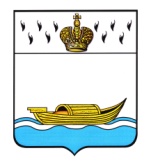 АДМИНИСТРАЦИЯВышневолоцкого городского округаРаспоряжениеот 30.03.2022                                                                                                № 410-рг. Вышний ВолочекОб утверждении сводного доклада о ходе реализации и об оценке эффективности муниципальных программ муниципального образования Вышневолоцкий городской округ Тверской области за 2021 годВ соответствии с п. 62 Порядка принятия решений о разработке муниципальных программ, формирования, реализации и проведения оценки эффективности реализации муниципальных программ, утвержденного постановлением Главы города Вышний Волочек Тверской области от 06.11.2019 г № 299 «О порядке принятия решений о разработке муниципальных программ муниципального образования Вышневолоцкий городской округ Тверской области, формирования, реализации и проведения оценки эффективности реализации муниципальных программ муниципального образования Вышневолоцкий городской округ Тверской области»:1. Утвердить сводный доклад о ходе реализации и об оценке эффективности муниципальных программ муниципального образования Вышневолоцкий городской округ Тверской области за 2021 год (прилагается). 2. Настоящее распоряжение вступает в силу со дня его подписания и подлежит размещению на официальном сайте муниципального образования Вышневолоцкий городской округ в информационно-телекоммуникационной сети «Интернет».Глава Вышневолоцкого городского округа                                                 Н.П. РощинаПриложение к распоряжению Администрации Вышневолоцкого городского округа         от 30.03.2022№  410-рСводный доклад о ходе реализации и об оценке эффективности муниципальных программ муниципального образования Вышневолоцкий городской округ  Тверской области  за 2021 год2022 гСодержаниеРаздел I. ВведениеРаздел II. Оценка эффективности реализации муниципальных программ в 2021 годуРаздел III. Анализ результатов деятельности главных администраторов (администраторов) муниципальных программ и меры по совершенствованию управления реализацией муниципальных программРаздел IV. ЗаключениеПриложение 1. Пояснительная записка к отчету о реализации муниципальной программы муниципального образования Вышневолоцкий городской округ Тверской области «Развитие образования Вышневолоцкого городского округа Тверской области на 2020 – 2025 годы» в 2021 году;Приложение 2. Пояснительная записка к отчету о реализации муниципальной программы муниципального образования Вышневолоцкий городской округ Тверской области  «Культура  Вышневолоцкого городского округа Тверской области на 2020 – 2025 годы» в 2021 году;Приложение 3. Пояснительная записка к отчету о реализации муниципальной программы муниципального образования Вышневолоцкий городской округ Тверской области «Физическая культура и спорт Вышневолоцкого городского округа Тверской области на 2020 – 2025  годы» в 2021 году;Приложение 4. Пояснительная записка к отчету о реализации муниципальной программы муниципального образования Вышневолоцкий городской округ Тверской области «Молодежь Вышневолоцкого городского округа Тверской области на 2020 – 2025 годы» в 2021 году;Приложение 5. Пояснительная записка к отчету о реализации муниципальной программы муниципального образования Вышневолоцкий городской округ Тверской области «Социальная поддержка и защита населения Вышневолоцкого городского округа Тверской области на 2020 – 2025  годы» в 2021 году;Приложение 6. Пояснительная записка к отчету о реализации муниципальной программы муниципального образования Вышневолоцкий городской округ Тверской области «Обеспечение правопорядка и безопасности населения Вышневолоцкого городского округа  Тверской области на 2020 – 2025 годы» в 2021 году;Приложение 7. Пояснительная записка к отчету о реализации муниципальной программы муниципального образования Вышневолоцкий городской округ Тверской области «Муниципальное управление в Вышневолоцком городском округе на 2020-2025 годы» в 2021 году;Приложение 8. Пояснительная записка к отчету о реализации муниципальной программы муниципального образования Вышневолоцкий городской округ Тверской области «Защита населения и территорий от чрезвычайных ситуаций, обеспечение пожарной безопасности и безопасности людей на водных объектах Вышневолоцкого городского округа на 2021-2026 годы» в 2021 году.Приложение 9. Пояснительная записка к отчету о реализации муниципальной программы муниципального образования Вышневолоцкий городской округ Тверской области «Экономическое развитие Вышневолоцкого городского округа Тверской области на 2020 – 2025 годы» в 2021 году;Приложение 10. Пояснительная записка к отчету о реализации муниципальной программы муниципального образования Вышневолоцкий городской округ Тверской области  «Управление имуществом и земельными ресурсами, расположенными на территории муниципального образования Вышневолоцкий городской округ Тверской области  на 2020 – 2025 годы» в 2021 году;Приложение 11. Пояснительная записка к отчету о реализации муниципальной программы муниципального образования Вышневолоцкий городской округ Тверской области «Развитие туризма в Вышневолоцком городском округе Тверской области на 2020-2025 годы» в 2021 году;Приложение 12. Пояснительная записка к отчету о реализации муниципальной программы муниципального образования Вышневолоцкий городской округ Тверской области «Формирование современной городской среды  Вышневолоцкого городского округа на 2020-2025 годы» в 2021 году; Приложение 13. Пояснительная записка к отчету о реализации муниципальной программы муниципального образования Вышневолоцкий городской округ Тверской области « Использование и охрана земель муниципального образования Вышневолоцкий городской округ  Тверской области на 2020-2025 годы» в 2021 году;Приложение 14. Пояснительная записка к отчету о реализации муниципальной программы муниципального образования Вышневолоцкий городской округ Тверской области «Благоустройство Вышневолоцкого городского округа и комплексное развитие систем коммунальной инфраструктуры Вышневолоцкого городского округа  на 2020-2025 годы» в 2021 году;Приложение 15. Пояснительная записка к отчету о реализации муниципальной программы муниципального образования Вышневолоцкий городской округ Тверской области «Развитие инфраструктуры сельской территории  Вышневолоцкого городского округа на 2020-2025 годы» в 2021 году;Раздел IВведениеБюджет муниципального образования Вышневолоцкий городской округ Тверской области  на 2021 год сформирован на основе 15 муниципальных программ, которые в соответствии с Перечнем муниципальных программ муниципального образования Вышневолоцкий городской округ Тверской области № 456 от 26.11.2020 распределены по двум направлениям социально-экономического развития Вышневолоцкого городского округа:1. «Новое качество жизни» (8 муниципальных программ):а) муниципальная программа муниципального образования Вышневолоцкий городской округ Тверской области   «Развитие образования Вышневолоцкого городского округа Тверской области на 2020 – 2025 годы»;б) муниципальная программа муниципального образования Вышневолоцкий городской округ Тверской области  «Культура  Вышневолоцкого городского округа Тверской области на 2020 – 2025 годы»;в) муниципальная программа муниципального образования Вышневолоцкий городской округ Тверской области «Физическая культура и спорт Вышневолоцкого городского округа Тверской области на 2020 – 2025  годы»;г) муниципальная программа муниципального образования Вышневолоцкий городской округ Тверской области  «Молодежь Вышневолоцкого городского округа Тверской области на 2020 – 2025 годы»;д) муниципальная программа муниципального образования Вышневолоцкий городской округ Тверской области  «Социальная поддержка и защита населения Вышневолоцкого городского округа Тверской области на 2020 – 2025  годы»;е) муниципальная программа муниципального образования Вышневолоцкий городской округ Тверской области  «Обеспечение правопорядка и безопасности населения Вышневолоцкого городского округа  Тверской области на 2020 – 2025 годы»;ж) муниципальная программа муниципального образования Вышневолоцкий городской округ Тверской области  «Муниципальное управление в Вышневолоцком городском округе на 2020-2025 годы»;з) муниципальная программа муниципального образования Вышневолоцкий городской округ Тверской области «Защита населения и территорий от чрезвычайных ситуаций, обеспечение пожарной безопасности и безопасности людей на водных объектах Вышневолоцкого городского округа на 2021-2026 годы»2. « Развитие экономики»  (7 муниципальных программ):а) муниципальная программа муниципального образования Вышневолоцкий городской округ Тверской области  «Экономическое развитие Вышневолоцкого городского округа Тверской области на 2020 – 2025 годы»;б) муниципальная программа муниципального образования Вышневолоцкий городской округ Тверской области «Управление имуществом и земельными ресурсами, расположенными на территории муниципального образования Вышневолоцкий городской округ Тверской области  на 2020 – 2025 годы»;в) муниципальная программа муниципального образования Вышневолоцкий городской округ Тверской области  «Развитие туризма в Вышневолоцком городском округе Тверской области на 2020-2025 годы»;г) муниципальная программа муниципального образования Вышневолоцкий городской округ Тверской области  «Формирование современной городской среды  Вышневолоцкого городского округа на 2020-2025 годы»;д) муниципальная программа муниципального образования Вышневолоцкий городской округ Тверской области «Использование и охрана земель муниципального образования Вышневолоцкий городской округ  Тверской области на 2020-2025 годы»;е) муниципальная программа муниципального образования Вышневолоцкий городской округ  Тверской области  «Благоустройство Вышневолоцкого городского округа и комплексное развитие систем коммунальной инфраструктуры Вышневолоцкого городского округа  на 2020-2025 годы»;ж) муниципальная программа муниципального образования Вышневолоцкий городской округ Тверской области  «Развитие инфраструктуры сельской территории  Вышневолоцкого городского округа на 2020-2025 годы»;Раздел IIОценка эффективности реализации муниципальных программ в 2021 годуВ течение 2021 года главные администраторы (администраторы) муниципальных программ осуществляли мониторинг реализации муниципальных  программ посредством регулярного сбора, анализа и оценки:а) информации об использовании финансовых ресурсов, предусмотренных на реализацию муниципальных программ;б) информации о достижении запланированных показателей муниципальных программ;в) информации о выполнении планов реализации муниципальных  программ на среднесрочную перспективу.По результатам  2021  года в соответствии с требованиями Порядка главными администраторами (администраторами) муниципальных  программ  были сформированы отчеты о реализации муниципальных программ за 2021 год (далее – отчеты), как на бумажном носителе, так и в электронной форме. К отчету в обязательном порядке прикладывалась пояснительная записка, включающая:а) оценку фактического использования финансовых ресурсов и достигнутых показателей муниципальной программы с указанием причин их отклонения от запланированных значений за 2021 год;б) оценку возможности использования запланированных финансовых ресурсов и достижения запланированных значений показателей муниципальной  программы до окончания срока ее реализации;в) результаты деятельности главного администратора (администратора) муниципальной  программы и администраторов муниципальной программы по управлению реализацией муниципальной программы и предложения по совершенствованию управления реализацией муниципальной программы;г) оценку эффективности реализации муниципальной программы за 2021 год, определенную в соответствии с требованиями Порядка принятия решений о разработке муниципальных программ муниципального образования Вышневолоцкий городской округ Тверской области, формирования, реализации и проведения оценки эффективности реализации муниципальных программ муниципального образования Вышневолоцкий городской округ Тверской области от 06.11.2019 № 299 (далее – Порядок).Отчеты в установленном порядке проходили экспертизу в Финансовом управлении администрации Вышневолоцкого городской округ, Управлении экономического развития администрации Вышневолоцкого городского округа. По итогам рассмотрения отчетов, при необходимости устранения замечаний основных рецензентов главными администраторами (администраторами) муниципальных  программ вносились изменения в отчеты.Информация об объемах и распределении бюджетных ассигнований на реализацию муниципальных программ, предусмотренных к финансированию из бюджета Вышневолоцкого городского округа, в разрезе подпрограмм на 2021 год представлена в таблице 1.               Таблица 1По итогам рассмотрения отчетов основными рецензентами общими рекомендациями для главных администраторов и администраторов муниципальных программ стали:а) соблюдение принципа эффективности использования бюджетных средств, установленного положениями статьи 34 БК РФ;б) необходимость корректировки плановых значений для показателей, имеющих существенное превышение фактических значений над плановыми значениями в 2021 году.Краткая информация о реализации каждой муниципальной  программы в 2021 году представлена в приложениях к сводному докладу о ходе реализации и об оценке эффективности муниципальных программ муниципального образования Вышневолоцкий городской округ  Тверской  области за 2021 год (далее – сводный доклад). Указанная информация сформирована на основе отчетов, представленных главными администраторами (администраторами) муниципальных  программ.В соответствии с требованиями  Порядка, оценка эффективности реализации муниципальных программ осуществлялась на основании методики оценки эффективности реализации муниципальных программ  муниципального образования Вышневолоцкий городской округ Тверской области от 06.11.2019 № 299.Решение об эффективности (неэффективности) реализации муниципальных программ в 2021 году принималось, исходя из значений критерия эффективности реализации муниципальных программ, приведенных в таблице 2.Таблица 2В соответствии с Методикой, критерий эффективности реализации муниципальной программы определяется как отношение индекса достижения значений показателей муниципальной программы в отчетном периоде (в расчет включались показатели целей и задач) к индексу освоения бюджетных средств, выделенных на реализацию муниципальной программы в отчетном финансовом году.Особенностью данной Методики является следующее:а) в расчете индекса достижения значений показателей муниципальной программы в отчетном финансовом году участвовали только показатели целей.На основании пояснительных записок к отчетам о реализации муниципальных программ, предоставленных администраторами муниципальных программ  была сформирована сводная информация об оценке эффективности муниципальных программ в 2021 году (таблица 3).Таблица 3На основании значения критерия эффективности реализации муниципальных программ, в соответствии с Порядком сформирован рейтинг эффективности муниципальных программ  (далее – рейтинг). Результаты рейтинга представлены в таблице 4.Таблица 4Из таблицы 4 следует, что из 15 муниципальных программ 12 являются эффективными, и 3 неэффективные.Раздел IIIАнализ результатов деятельности главных администраторов (администраторов) муниципальных  программ и администраторов муниципальной  программы по управлению реализацией муниципальной программы и меры по совершенствованию управления реализацией муниципальных  программ.Опыт внедрения и реализации в 2021 году муниципальных программ показал удовлетворительные результаты. Главные администраторы (администраторы) муниципальных программ серьезно отнеслись к требованиям Порядка и оперативно реагировали на изменения экономической и политической ситуации в регионе. В случае наличия необходимости в дополнительной потребности в бюджетных ассигнованиях на реализацию мероприятий муниципальных программ, главные администраторы и администраторы муниципальных программ выносили предложения по изменению объемов бюджетных ассигнований на реализацию муниципальных программ на рассмотрение Думы  Вышневолоцкого городского округа.Учет, контроль и анализ реализации муниципальных программ проводился посредством формирования необходимой документации, информации, которая своевременно доводилась до руководителей и в случае необходимости принимались оперативные меры по дальнейшей реализации муниципальных программ.Раздел IVЗаключениеПрактика реализации муниципальных  программ в 2021 году показала, что качество планирования муниципальных программ необходимо повышать. Результаты оценки эффективности реализации муниципальных программ и рейтинга подтверждают имеющиеся недостатки в работе главных администраторов (администраторов) муниципальных программ. Главным администраторам (администраторам) муниципальных программ рекомендуется неукоснительно соблюдать требования Порядка и усилить исполнительскую дисциплину.При дальнейшей реализации муниципальных программ главным администраторам (администраторам) рекомендуется не только проводить мониторинг реализации муниципальных программ, своевременно выносить предложения по изменению финансирования муниципальных программ на рассмотрение  Думы Вышневолоцкого городского округа, но и оперативно реагировать на все изменения текущей ситуации социально-экономического развития.Приложение 1к сводному докладу о ходе реализации и об оценке  эффективности муниципальных программ муниципального образования  Вышневолоцкий городской округ                                                                         Тверской области за 2021 годПояснительная записка к отчету о реализации муниципальной программы муниципального образования Вышневолоцкий городской округ Тверской области «Развитие образования Вышневолоцкого городского округа на 2020 - 2025 годы» за 2021 годМуниципальная программа муниципального образования Вышневолоцкий городской округ Тверской области «Развитие образования Вышневолоцкого городского округа на 2020 – 2025 годы» (далее - Программа), утверждена постановлением Администрации Вышневолоцкого городского округа от 25.12.2019 № 8 (с изменениями).Главный администратор Программы - Управление образования администрации Вышневолоцкого городского округа.Целью Программы является «Обеспечение социализации и учебной успешности каждого ребенка с учетом изменения культурной, социальной и технологической среды»Достижение цели Программы характеризуется 5 показателями:1.	Удовлетворенность населения Вышневолоцкого городского округа качеством общеобразовательных услуг.  В плане на 2021 год значение показателя равно 84%. Фактическое значение показателя составило 92%. Увеличилось число потребителей, удовлетворенных образовательными услугами.2.	Доступность дошкольного образования для детей в возрасте от 2 месяцев до 3 лет. В плане на 2021 год значение показателя равно 89,3%. Фактическое значение показателя составило 89,3%.3.	Охват детей программами общего образования в образовательных организациях. В плане на 2021 год значение показателя равно 99,9%. Фактическое значение показателя составило 99,9 %. 4.	Охват детей в возрасте от 5 до 18 лет программами дополнительного образования (удельный вес численности детей, получающих услуги дополнительного образования, в общей численности детей в возрасте от 5 до 18 лет). В плане на 2021 год значение показателя равно  76%. Фактическое значение показателя составило 76%.5.	Доля учащихся общеобразовательных организаций, в которых проведены мероприятия по укреплению материально-технической базы, в общей численности учащихся общеобразовательных организаций. В плане на 2021 год значение показателя равно 15%. Фактическое значение показателя составило 16,4%. Конкурсными процедурами  по укреплению МТБ были охвачены образовательные организации с большей численностью.Программа состоит из следующих Подпрограмм:1.	Подпрограмма 1 «Развитие системы общего образования».2.	Подпрограмма 2 «Развитие системы дополнительного образования и воспитания детей».3.	Подпрограмма 3 «Развитие системы профессионального образования».4.	Подпрограмма 4  «Управление качеством образования».5.	Подпрограмма 5 «Создание современной образовательной среды для обучающихся»6.	Обеспечивающая подпрограмма.Подпрограмма 1 «Развитие системы общего образования»  направлена на решение 5-ти  задач:1) Задача 1 «Создание условий для раннего развития детей»Показатель 1  «Охват программами дошкольного образования детей в возрасте от 2 месяцев до 7 лет». На 2021 год  план - 73%, факт - 73%;Показатель 2 «Доступность дошкольного образования  детей в возрасте от 3 до 7 лет». На 2021 год  план - 100%, факт - 100%.2) Задача 2 «Обеспечение предоставления общего образования в общеобразовательных организациях».Показатель задачи  «Доля школьников, обучающихся по федеральным государственным образовательным стандартам, в общей численности школьников». На 2021 год план - 96%, факт - 96%. 3) Задача 3 «Развитие системы дошкольного и общего образования детей с ограниченными возможностями здоровья в Тверской области  в рамках государственной программы  Тверской области»Показатель задачи «Доля обучающихся с ограниченными возможностями здоровья (далее также - ОВЗ), получающих образование в общеобразовательных организациях Вышневолоцкого городского округа в соответствии с федеральными государственными образовательными стандартами, в общем количестве обучающихся с ограниченными возможностями здоровья, обучающихся в общеобразовательных организациях». На 2021 год  план - 51%, факт - 51%. 4) Задача 4 «Выявление, поддержка и развитие способностей и талантов у детей  и молодежи».Показатель задачи «Доля участников олимпиад, конкурсов, соревнований в общей численности школьников». На 2021 год  план - 70,1%, факт – 70,1%. 5) Задача 5 «Обеспечение деятельности по сохранению и укреплению здоровья школьников».Показатель задачи  «Охват детей Вышневолоцкого городского округа организованными формами отдыха и оздоровления в общей численности обучающихся по очной форме обучения в общеобразовательных организациях». На 2021 год  план – 48,5%, факт – 48,5.По подпрограмме 1 были запланированы бюджетные средства в сумме 877966,48 тыс. руб., освоено 865477,57 тыс. руб., что составляет 99%. Все мероприятия подпрограммы выполнены.Подпрограмма 2 «Развитие системы дополнительного образования и воспитания детей» направлена на решение 3-х задач:1) Задача подпрограммы 1 «Обеспечение доступности направлений дополнительного образования».Показатель задачи 1 «Доля учащихся, охваченных дополнительным образованием в общеобразовательных организациях, в общей численности учащихся по очной форме обучения в общеобразовательных организациях». На 2021 год  план - 67%, факт - 67%.2) Задача 2 «Обеспечение детей качественными дополнительными общеобразовательными программами в рамках мероприятий федерального проекта «Успех каждого ребенка» национального проекта «Образование». Показатель задачи 2  «Число детей, охваченных деятельностью детских технопарков «Кванториум» (мобильных технопарков «Кванториум») и других проектов, направленных на обеспечение доступности дополнительных общеобразовательных программ естественнонаучной и технической направленностей, соответствующих приоритетным направлениям технологического развития Российской Федерации». На 2021 год  план - 250 чел, факт – 250 чел. 3) Задача  3 «Создание условий для воспитания гармонично развитой  и социально ориентированной личности» Показатель 1 задачи 3 «Охват детей и молодежи Вышневолоцкого городского округа мероприятиями духовно-нравственного и патриотического воспитания в общей численности обучающихся по очной форме обучения в общеобразовательных организациях». На 2021 год  план - 83%, факт - 83%.Показатель 2 задачи 3 «Доля обучающихся, принявших участие в муниципальном этапе олимпиады школьников по праву, в общей численности обучающихся 9-11 классов». На 2021 год  план - 3%, факт - 3%.По подпрограмме 2 были запланированы бюджетные средства в сумме 48313,73 тыс. руб., освоено 48264,73  тыс. руб., что составляет 99,9 %. Все мероприятия подпрограммы выполнены.Подпрограмма 3 «Развитие системы профессионального образования» направлена на решение 2-х задач:1) Задача 1  «Создание условий для непрерывного развития кадровогопотенциала отрасли «Образование».Показатель задачи 1 «Доля образовательных организаций, в которых разработаны и реализуются мероприятия по внедрению системы непрерывного образования, в общем количестве образовательных организаций». На 2021 год  план - 30%, факт - 30%.2) Задача 2 «Создание условий для творческого развития и карьерного роста педагогов».Показатель задачи 2 «Доля педагогических работников - участников мероприятий и профессиональных конкурсов различного уровня». На 2021 год план - 6%, факт - 6%.По подпрограмме 3 были запланированы бюджетные средства в сумме 5,01 тыс. руб., освоено 5,0 тыс. руб., что составляет 100%. Все мероприятия подпрограммы выполнены за счет использования дистанционных технологий.Подпрограмма 4 «Управление качеством образования»  направлена на решение 2-х задач:1) Задача 1 «Обеспечение контроля качества знаний обучающихся».Показатель задачи  1 «Доля участников ЕГЭ, получивших от 81 до 100 баллов, в общей численности участников ЕГЭ». На 2021 год  план – 15,1%, факт - 18% (увеличилось число обучающихся набравших от 81 до 100 баллов)2) Задача 2 «Развитие системы оценки качества образовательных достижений обучающихся»Показатель задачи 2 «Доля обучающихся в общеобразовательных организациях, охваченных мониторинговыми исследованиями образовательных достижений, в общей численности обучающихся по очной форме обучения в общеобразовательных организациях». На 2021 год  план - 28%, факт - 28%. По подпрограмме 4 были запланированы бюджетные средства в сумме 427,27 тыс. руб., освоено 424,54 тыс. руб., что составляет  99,4%. Все мероприятия подпрограммы выполнены.Подпрограмма 5 «Создание современной образовательной среды для обучающихся» направлена на решение 5-ти задач:1) Задача 1 «Развитие инфраструктуры организаций отрасли «Образование», расположенных на территории Вышневолоцкого городского округа» Показатель задачи подпрограммы 1 «Доля общеобразовательных организаций, соответствующих современным требованиям обучения, в общем количестве общеобразовательных организаций». На 2021 год  план - 80%, факт - 80%.2) Задача 2 «Внедрение инновационных технических и электронных средств в образовательный процесс и управление отраслью «Образование»  Показатель задачи 2 «Доля общеобразовательных организаций, использующих интерактивные образовательные ресурсы в образовательном процессе, в общей численности общеобразовательных организаций». На 2021 год план - 50%, факт - 75%. В связи с опытом введения дистанционного обучения большая часть ОО стала использовать интерактивные образовательные ресурсы.3) Задача 3 «Создание в муниципальных общеобразовательных организациях, расположенных в сельской местности, условий для занятий физической культурой и спортом в рамках реализации мероприятий федерального проекта «Успех каждого ребенка» национального проекта «Образование».Показатель задачи 3 «Удельный вес численности детей, занимающихся в спортивных кружках, организованных на базе общеобразовательных организаций, расположенных в сельской местности, в общей численности обучающихся в общеобразовательных организациях, расположенных в сельской местности». На 2021 год  план - 35%, факт - 35%.4) Задача 4 «Обеспечение односменного режима обучения в 1 - 11 (12) классах общеобразовательных организаций Вышневолоцкого городского округа».Показатель задачи 4 «Удельный вес численности обучающихся, занимающихся в одну смену, в общей численности обучающихся в общеобразовательных организациях». На 2021 год  план - 97%, факт 97%.5) Задача 5 «Создание дополнительных мест для детей в образовательных организациях, осуществляющих образовательную деятельность по образовательным программам дошкольного образования в рамках реализации федерального проекта «Содействие занятости женщин - создание условий дошкольного образования детей в возрасте до трех лет» национального проекта «Демография».Показатель задачи 5 «Доля детей в возрасте до 3 лет, ожидающих места для получения дошкольного образования». На 2021 год  план - 11%, факт – 7,6%. Снижение численности детей  дошкольного возраста.По подпрограмме 5 были запланированы бюджетные средства в сумме 147364,03 тыс. руб., освоено 87913,39 тыс. руб., что составляет  60%. Мероприятия по строительству объекта дошкольного образования  и созданию новых  дошкольных мест планируется завершить в 2022 году.По обеспечивающей подпрограмме были запланированы бюджетные средства в сумме 6351,60 тыс. руб., освоено 5749,87  тыс. руб., что составляет 91%. Все мероприятия подпрограммы выполнены.Основные результаты реализации программы:Индекс достижения плановых значений муниципальной программы – 1,04.1.	Индекс освоения бюджетных средств, выделенных на реализацию муниципальной программы – 0,93.2.	Критерий эффективности реализации муниципальной программы – 1,12.На основании вышеуказанных данных можно сделать вывод о том, что Программа реализована в 2021 году эффективно.Приложение 2к сводному докладу о ходе реализации и об оценке эффективности  муниципальныхпрограмм муниципального образования Вышневолоцкий городской округТверской области за 2021 годПояснительная запискак отчету о реализации муниципальной программы муниципального образования Вышневолоцкий городской округ Тверской области «Культура Вышневолоцкого городского округа Тверской области на 2020 – 2025 годы» за 2021 годМуниципальная программа муниципального образования Вышневолоцкий городской округ Тверской области «Культура Вышневолоцкого городского округа Тверской области на 2020 – 2025 годы» утверждена постановлением администрации Вышневолоцкого городского округа от 25.12.2019 № 9 «Об утверждении муниципальной программы муниципального образования Вышневолоцкий городской округ Тверской области «Культура Вышневолоцкого городского округа Тверской области на 2020 – 2025 годы»  (с изменениями).Администратор муниципальной программы – Управление культуры, молодежи и туризма администрации Вышневолоцкого городского округа.Целью программы является - «Реализация стратегической роли культуры как духовно-нравственного основания для формирования гармонично развитой личности, укрепления единства российского общества и гражданской идентичности»Достижение цели программы характеризуется следующими показателями: а) «Увеличение количества посещений государственных учреждений культуры по отношению к уровню 2020 года» в рамках реализации муниципальной программы исполнен на 100%. б) «Отношение средней заработной платы работников учреждений культуры к средней заработной плате по Тверской области» в рамках реализации муниципальной программы исполнен на 100%.Программа включает в себя 4 подпрограммы:- Подпрограмма 1 «Создание в Вышневолоцком городском округе комфортной среды для туристов и экскурсантов»;- Подпрограмма 2 «Развитие туристской инфраструктуры в Вышневолоцком городском округе»;- Подпрограмма 3 «Повышение качества предоставления туристских услуг»;- Обеспечивающая подпрограмма.Подпрограмма 1 «Сохранение и развитие культурного потенциала Вышневолоцкого городского округа Тверской области» направлена на решение трех задач:а) задача 1 «Сохранение и развитие библиотечного дела»;Показатель «Количество посещений библиотек на 1000 человек населения» выполнен на 100 %;Показатель «Количество экземпляров новых поступлений в библиотечные фонды общедоступных библиотек на 1000 человек населения» выполнен на 100%.б) задача 2 «Поддержка самодеятельного народного творчества»- Показатель «Количество посещений платных мероприятий культурно-досуговых учреждений на 1000 человек населения» выполнен на 100 %;- Показатель «Число лиц, занимающихся в культурно-досуговых учреждениях творческой деятельностью на непрофессиональной основе» выполнен на 100%;в) задача 3 «Развитие дополнительного образования в сфере культуры»- Показатель «Удельный вес детей и подростков, занимающихся в системе дополнительного образования» выполнен на 100%.По результатам реализации подпрограммы 1 «Сохранение и развитие культурного потенциала Вышневолоцкого городского округа Тверской области» за 2021 год все показателей задач исполнены в полном объеме.Запланированные бюджетные средства по данной подпрограмме освоены на 100,00%.Подпрограмма 2 «Реализация социально значимых проектов в сфере культуры» направлена на решение трех задач:а) задача «Обеспечение многообразия художественной, творческой жизни Вышневолоцкого городского округа Тверской области»:- Показатель «Удельный вес населения, участвующего в платных культурно-досуговых мероприятиях, проводимых учреждениями культуры"» исполнено на 100 %;- Показатель «Количество лауреатов и дипломантов районных, областных, межрегиональных и всероссийских конкурсов» исполнен на 100%;б) задача 2 «Укрепление и модернизация материально-технической базы учреждений культуры Вышневолоцкого городского округа Тверской области»:- Показатель «Доля учреждений культуры, в которых оборудование соответствует современным требованиям к техническому оснащению» исполнен на 100 %;- Показатель «Доля учреждений культуры, которые полностью соответствуют нормам и требованиям противопожарной безопасности» исполнен на 100%;в) задача 3 «Обеспечение жителей Вышневолоцкого городского округа оперативной и достоверной информации о важнейших общественно-политических, социально-экономических, социально-культурных событиях в Вышневолоцком городском округе»:- Показатель «Получение информации жителями  Вышневолоцкого городского округа об общественно-политическом, социально-экономическом и социально-культурном развитии» исполнен на 100%;- Показатель «"Количество публикаций в печатных СМИ, освещающих вопросы культуры» исполнен на 100%;По результатам реализации подпрограммы 2 «Реализация социально значимых проектов в сфере культуры» за 2021 год все показатели задач исполнены в полном объеме.По результатам реализации мероприятий трех задач подпрограмма 2 «Реализация социально значимых проектов в сфере культуры» за 2021 год исполнена в объеме 97,41 %. При исполнении конкурсных процедур образовалась экономия денежных средств.Подпрограмма 3 «Патриотическое воспитание граждан Вышневолоцкого городского округа Тверской области»  направлена на решение трех задач:задача 1 «Развитие системы связей молодежи с ветеранскими объединениями»:- Показатель «Количество  мероприятий патриотической направленности, проведенных совместно с ветеранскими объединениями» исполнен на 100%;- Показатель «Количество ветеранских объединений на территории Вышневолоцкого городского округа» исполнен на 100%;задача 2 «Развитие системы массовых мероприятий и конкурсов гражданско-патриотического характера, профессиональных праздников»:- Показатель «Количество проведенных мероприятий гражданско-патриотического характера» исполнен на 100%;- Показатель «Количество проведенных мероприятий, посвященных профессиональным праздникам» исполнен на 100%.в) задача 3 «Информационное обеспечение в области патриотического воспитания»:- Показатель «Ведение раздела на сайте Управления  культуры, молодежи и туризма администрации Вышневолоцкого городского округа, освещающего деятельность в области патриотического воспитания» исполнен на 100%;- Показатель «Количество приобретенной и изданной краеведческой литературы по истории округа, в т.ч. изданий местных поэтов и писателей, открыток и др. на 1000 человек населения» исполнен на 100%;По результатам реализации подпрограммы 3 «Патриотическое воспитание граждан Вышневолоцкого городского округа Тверской области» за 2021 год все показатели задач исполнены в полном объеме.По результатам реализации мероприятий трех задач подпрограмма 3 «Реализация социально значимых проектов в сфере культуры» за 2021 год исполнена в объеме 97,28 %. При исполнении конкурсных процедур образовалась экономия денежных средств.Основные результаты реализации программы:1. Индекс освоения бюджетных средств, выделенных на достижение плановых значений показателей муниципальной программы муниципального образования Вышневолоцкий городской округ Тверской области "Культура Вышневолоцкого городского округа Тверской области на 2020-2025 годы" (далее - муниципальная программа) в 2021 году составил: = 0,99.2. Индекс достижения плановых значений показателей муниципальной программы в отчетном периоде: = 1,00.3. Критерий эффективности реализации муниципальной программы в отчетном периоде определяется по формуле: = 1,01.Программа реализована в отчетном году эффективно.Приложение 3к сводному докладу о ходе реализации и об оценке эффективности муниципальных программ муниципального образования  Вышневолоцкий городской округ Тверской области за 2021 годПояснительная запискак отчету о реализации муниципальной программы муниципального образования Вышневолоцкий городской округ Тверской области "Физическая культура и спорт Вышневолоцкого городского округа Тверской области на 2020 – 2025 годы" за 2021 годМуниципальная программа муниципального образования Вышневолоцкий городской округ Тверской области «Физическая культура и спорт Вышневолоцкого городского округа Тверской области на 2020 – 2025 годы» утверждена постановлением администрации Вышневолоцкого городского округа от 25.12.2019 № 10 «Об утверждении муниципальной программы муниципального образования Вышневолоцкий городской округ Тверской области «Физическая культура и спорт Вышневолоцкого городского округа Тверской области на 2020-2025 годы» (с изменениями)Главный администратор муниципальной программы – Комитет по физической культуре и спорту администрации Вышневолоцкого городского округа.Администраторы программы:Администрация Вышневолоцкого городского округа;Комитет по физической культуре и спорту администрации Вышневолоцкого городского округа;Управление образования администрации Вышневолоцкого городского округа.Целью программы является развитие физической культуры и спорта на территории Вышневолоцкого городского округа Тверской области.Достижение цели программы характеризуются 2 показателями цели:«Доля населения Вышневолоцкого городского округа Тверской области, систематически занимающегося физической культурой и спортом в общей численности населения» - исполнен на 119 %. Были разработаны и внедрены новые методы привлечения к занятиям физической культурой и спортом (Активное долголетие, создание спортивных клубов при общеобразовательных школах и др.)«Доля обучающихся и студентов, систематически занимающихся физической культурой и спортом, в общей численности обучающихся и студентов» - исполнен на 101%.Программа включает в себя три подпрограммы:«Массовая физкультурно-оздоровительная и спортивная работа»;«Подготовка спортивного резерва, развитие спорта высших достижений»;Обеспечивающая подпрограмма.Подпрограмма 1 «Массовая физкультурно-оздоровительная и спортивная работа» направлена на решение трех задач:задача 1 «Развитие массового спорта и физкультурно-оздоровительного движения среди всех возрастных групп и категорий населения Вышневолоцкого городского округа Тверской области, включая лиц с ограниченными физическими возможностями и инвалидов»- Показатель «Доля населения, принявшего участие в муниципальных спортивно-массовых мероприятиях, соревнованиях и турнирах» выполнен на 100 %;задача 2 «Развитие спортивной инфрастуктуры, укрепление материально-технической базы»;- Показатель «Количество спортивных сооружений в Вышневолоцком городском округе (общее количество объектов всех типов)» выполнен на 110 %, увеличилось из-за установки в 2021 году 3 новых спортивных сооружений;- Показатель «Количество спортивных сооружений на 1 тыс. чел. населения» выполнен на 120 %, из-за увеличения количества новых спортивных объектов.задача 3«Развитие детско-юношеского спорта в системе учреждений дополнительного образования детей»- Показатель «Доля занимающихся в учреждениях спортивной направленности в возрасте 6-17 лет в общей численности данной возрастной группы Вышневолоцкого городского округа» выполнен на 100,00 %;- Показатель «Доля учащихся, имеющих массовые разряды, в общей численности занимающихся в системе муниципальных учреждений спортивной направленности» выполнен на 236%. В 2021 году были проведены все запланированные официальные соревнования, по итогам которых спортсмены ВГО заняли призовые места и выполнили требования по присвоению и подтверждению разрядов.Запланированные бюджетные средства по данной подпрограмме освоены на 90%. Не исполнен муниципальный контракт по ГАУ "Госэкспертиза" по Крытому катку с искусственным льдом.По результатам реализации подпрограммы 1 «Массовая физкультурно-оздоровительная и спортивная работа» за 2021 год мероприятия двух задач исполнены не в полном объеме:Мероприятие 2.003 "Проведение текущего и капитального ремонта зданий и помещений в муниципальных учреждениях физической культуры и спорта Вышневолоцкого городского округа" выполнено на 85% в связи экономией средств по результатам процедур электронных торгов;Мероприятие 2.005 Разработка проектной и рабочей документации, проведение инженерных изысканий объекта "Крытый каток с искусственным льдом" выполнено на 9% в связи с неисполнением муниципального контракта ГАУ "Госэкспертиза" по Крытому катку с искусственным льдом.Подпрограмма 2 «Подготовка спортивного резерва, развитие спорта высших достижений» направлена на решение следующих задач:задача 1 «Развитие детско-юношеского спорта в учреждениях спортивной подготовки»;- Показатель «Доля учащихся, имеющих разряды, в общей численности занимающихся в системе муниципальных учреждений спортивной направленности» выполнен на 198 %. Успешные выступления спортсменов позволили присвоить и подтвердить спортивные разряды.задача 2 «Создание оптимальных условий для развития спорта высших достижений»;- Показатель «Количество занимающихся базовыми видами спорта на этапах совершенствования спортивного мастерства» выполнен на 200 %. Сохранение и увеличение контингента на этапе спортивного совершенствования.- Показатель «Численность спортсменов Вышневолоцкого городского округа, включенных в список кандидатов в спортивные сборные команды Российской Федерации» выполнен на 150 %. Результат спортсменов на официальных соревнованиях, которых обеспечил вхождение в состав сборных команд РФ по разным видам спорта.задача 3 «Стимулирование результативности в спорте высших достижений»- Показатель «Количество призовых мест (медалей), завоеванных спортсменами области на российских и международных соревнованиях» выполнен на 100 %;- Показатель «Количество спортсменов, Вышневолоцкого городского округа Тверской области, утвержденных на получение стипендии Главы муниципального образования» выполнен на 86 %; на основании конкурсного отбора результативности по наибольшим достижениям в спорте и школьном обучении.По результатам реализации мероприятий трех задач подпрограмма 2 «Подготовка спортивного резерва, развитие спорта высших достижений» за 2021 год исполнена в объеме 100 %. Запланированные бюджетные средства по данной подпрограмме освоены на 100 %.Основные результаты реализации программы:1. Индекс освоения бюджетных средств, выделенных на достижение плановых значений показателей муниципальной программы муниципального образования Вышневолоцкий городской округ Тверской области «Физическая культура и спорт Вышневолоцкого городского округа Тверской области на 2020 – 2025 годы» (далее - муниципальная программа) в 2021 году составил: = 0,94.2. Индекс достижения плановых значений показателей муниципальной программы в отчетном периоде: = 1,10.3. Критерий эффективности реализации муниципальной программы в отчетном периоде определяется по формуле: = 1,17.Таким образом, программа реализована в отчетном году эффективно.Приложение 4к сводному докладу о ходе реализации  и  об оценке эффективности муниципальных программ муниципального образования  Вышневолоцкий городской округ Тверской области за 2021 годПояснительная запискак отчету о реализации муниципальной программы муниципального образования Вышневолоцкий городской округ Тверской области "Молодежь Вышневолоцкого городского округа Тверской области на 2020-2025 годы" за 2021 годМуниципальная программа муниципального образования Вышневолоцкий городской округ Тверской области «Молодежь Вышневолоцкого городского округа Тверской области на 2020 – 2025 годы» утверждена постановлением администрации Вышневолоцкого городского округа от 25.12.2019 № 11 «Об утверждении муниципальной программы муниципального образования Вышневолоцкий городской округ Тверской области «Молодежь Вышневолоцкого городского округа Тверской области на 2020– 2025 годы» (с изменениями).Администратор муниципальной программы – Управление культуры, молодежи и туризма администрации Вышневолоцкого городского округа.Целью программы является совершенствование правовых, социально-экономических и организационных условий для успешной самореализации молодежи и ее интеграции в общество, направленной на раскрытие ее потенциала для дальнейшего развития  Вышневолоцкого городского округа и повышение  роли молодежи в жизни страны.Достижение цели программы характеризуется следующим показателем: Доля молодых граждан Вышневолоцкого городского округа,  ориентированных на позитивные ценности" в рамках реализации муниципальной программы исполнен на 100%. Программа включает в себя 3 подпрограммы:- Подпрограмма 1 «Патриотическое и гражданское воспитание молодых граждан»;-Подпрограмма 2 «Создание условий для вовлечения  молодежи в    общественно-политическую, социально-экономическую  и культурную жизнь общества»;- Подпрограмма 3 «Обеспечение жильём молодых семей на территории муниципального образования  Вышневолоцкий городской округ».Подпрограмма 1 «Патриотическое и  гражданское воспитание молодых граждан» направлена на решение четырех задач:задача 1 «Содействие развитию гражданско-патриотического и духовно-нравственного воспитания молодежи»Показатель «Доля молодых граждан, ориентированных на  гражданско-патриотические  и духовно-нравственные ценности, участвующая в мероприятиях гражданско-патриотической  и духовно-нравственной направленности» выполнен на 100 %;задача 2 «Развитие инновационных форм и методов патриотической работы с молодежью»- Показатель «Количество мероприятий, проведенных в новых форматах (квесты, форумы и т. д.)» выполнен на 100 %.- Показатель «количество участников мероприятий патриотической направленности» выполнен на 100%.По результатам реализации подпрограммы 1 «Патриотическое  и  гражданское воспитание молодых граждан» за 2021 год все показателей задач исполнены в полном объеме.Денежные средства по мероприятию «Приобретение и изготовление информационных материалов, направленных на патриотическое воспитание молодежи» освоены на 100,00 %. Денежные средства по мероприятию «Проведение работ по восстановлению воинских захоронений» освоены на 100,00%.Подпрограмма 2 «Создание условий для вовлечения  молодежи в    общественно-политическую, социально-экономическую  и культурную жизнь общества» направлена на решение трех задач:а) задача 1 «Поддержка талантливой молодежи, общественно значимых молодежных инициатив и деятельности детских и молодежных общественных объединений»:- Показатель «Доля молодежи, принимающей участие в деятельности детских и молодежных общественных объединений» исполнено на 100 %;- Показатель «Количество общественно-значимых молодежных инициатив, получивших поддержку» выполнен на 100 %.б) задача 2 «Организация информационного обеспечения отрасли «Молодежная политика» в Вышневолоцком городском округе»:- Показатель «Степень информированности молодежи о реолизуемой государственной молодежной политики в Вышневолоцком городском округе» исполнен на 100 %.в) задача 3 «Развитие деятельности, направленной на формирование здорового образа жизни и профилактику асоциальных явлений в молодежной среде»:- Показатель «Доля участников мероприятий, направленных на формирование здорового образа жизни и профилактику асоциальных явлений в молодежной среде» исполнен на 100%.По результатам реализации подпрограммы 2 «Создание условий для вовлечения  молодежи в общественно-политическую,  социально-экономическую  и культурную жизнь общества» за 2021 год все показатели задач исполнены в полном объеме.Денежные средства по мероприятию «Организация деятельности Молодежного Совета при администрации Вышневолоцкого городского округа» освоены на 100%.Денежные средства по мероприятию «Организация участия молодежи Вышневолоцкого городского округа в областных, межрегиональных, всероссийских и международных мероприятиях» освоены на 94%, в результате проведения конкурсных процедур образовалась экономия денежных средств.Денежные средства по мероприятию «Проведение районных социально-значимых мероприятий, направленных на повышение активности молодежи округа» освоены на 65 % в связи с проведением конкурсных процедур.Денежные средства по мероприятию «Организация мероприятий по награждению детей и молодежи, проявивших выдающиеся способности» освоены на 100%.Денежные средства по мероприятию «Поддержка web-cайта Управления культуры, молодежи и туризма администрации Вышневолоцкого городского округа и Молодежного Совета при администрации Вышневолоцкого городского округа» не освоены, поддержка web-cайта Управления культуры, молодежи и туризма администрации Вышневолоцкого городского округа и Молодежного Совета при администрации Вышневолоцкого городского округа велась своими силами.Денежные средства по мероприятию «Поддержка молодёжных мероприятий, направленных на формирование здорового образа жизни и профилактику асоциальных явлений в молодежной среде» не освоены, в связи с трудной эпидимиологической ситуацией мероприятия проходили в онлайн формате.Подпрограмма 3 «Обеспечение жильём молодых семей на территории муниципального образования  Вышневолоцкий городской округ» направлена на решение двух задач:задача 1 «Содействие в решении жилищных проблем молодых семей»:- Показатель «Доля молодых семей, получивших жилые помещения и улучшивших жилищные условия в отчетном году, в общем числе молодых семей, состоящих на учете в качестве нуждающихся в жилых помещениях» исполнен на 100%;задача 2 «Информирование молодых граждан о предоставляемых государством мерах поддержки молодых семей в решении жилищных проблем»:- Показатель «Доля молодых граждан, информированных о предоставляемых государством мерах поддержки молодых семей в решении жилищных проблем» исполнен на 100%.По результатам реализации подпрограммы 3 «Обеспечение жильём молодых семей на территории муниципального образования  Вышневолоцкий городской округ» за 2021 год все показатели задач исполнены в полном объеме.Подпрограмма 3 была разработана с целью участия в областном конкурсе на выделение в 2021 году из областного бюджета Тверской области средств для предоставления социальной выплаты на приобретение (строительство) жилья в рамках реализации подпрограммы "Содействие в решении социально-экономических проблем молодых семей" государственной программы Тверской области "Молодежь Верхневолжья" на 2017 - 2022 годыЗапланированные бюджетные средства по подпрограмме 3 освоены на 100,00 %.Основные результаты реализации программы:1. Индекс освоения бюджетных средств, выделенных на достижение плановых значений показателей муниципальной программы муниципального образования Вышневолоцкий городской округ Тверской области "Молодежь Вышневолоцкого городского округа Тверской области на 2020-2025 годы" (далее - муниципальная программа) в 2021 году составил: = 0,98.2. Индекс достижения плановых значений показателей муниципальной программы в отчетном периоде: = 1,00.3. Критерий эффективности реализации муниципальной программы в отчетном периоде определяется по формуле: = 1,02.Программа реализована в отчетном году эффективно.Приложение 5к сводному докладу о ходе реализации и об оценке  эффективности  муниципальных программ муниципального образования  Вышневолоцкий городской округ Тверской области за 2021 годПояснительная запискак отчету о реализации муниципальной программы муниципального образования Вышневолоцкий городской округ Тверской области «Социальная поддержка и защита населения Вышневолоцкого городского округа Тверской области на 2020 - 2025 годы» за 2021 годМуниципальная программа муниципального образования Вышневолоцкий городской округ Тверской области «Социальная поддержка и защита населения Вышневолоцкого городского округа Тверской области на 2020 - 2025 годы» утверждена постановлением администрации Вышневолоцкого городского округа от 25.12.2019 № 12 «О муниципальной программе муниципального образования Вышневолоцкий городской округ Тверской области «Социальная поддержка и защита населения Вышневолоцкого городского округа Тверской области на 2020 - 2025 годы»  (с изменениями).Администратор муниципальной программы – Администрации Вышневолоцкого городского округа.Целью программы является - «Социальная поддержка и улучшение качества жизни социально-уязвимых категорий граждан, сокращение бедности за счет развития адресных форм социальной помощи»Достижение цели программы характеризуется следующим показателем – «доля граждан, охваченных мерами социальной поддержки, от общего числа населения округа» исполнен на 100 %.Программа включает в себя трех подпрограммы:- Подпрограмма 1 «Социальная поддержка семей с детьми»;-Подпрограмма 2 «Социальная поддержка старшего поколения, ветеранов Великой Отечественной войны, ветеранов боевых действий и членов их семей, инвалидов и других маломобильных групп населения»;- Подпрограмма 3 «Предоставление иных форм социальной поддержки отдельным категориям граждан».Подпрограмма 1 «Социальная поддержка семей с детьми» направлена на решение четырех задач:а) задача 1 «Создание условий для социальной и экономической устойчивости семьи»;Показатель «Доля семей, участвующих в проводимых мероприятиях социальной направленности, по отношению к количеству семей, находящихся в трудной жизненной ситуации» выполнен на 100 %;б) задача 2 «Развитие адресной помощи семьям с детьми»- Показатель «Доля семей, получивших социальную поддержку, от общего числа обратившихся семей с детьми, находящихся в трудной жизненной ситуации» выполнен на 100 %;в) задача 3 «Обеспечение предоставления жилых помещений детям сиротам, детям, оставшимся без попечения родителей, лицам из их числа по договорам найма специализированных жилых помещений»- Показатель «Количество детей-сирот, детей оставшихся без попечения родителей, лиц из их числа, обеспеченных жилыми помещениями по договорам найма специализированных жилых помещений» выполнен на 100%.г) задача 4 «Формирование земельных участков для бесплатного предоставления гражданам, имеющим трех и более детей, проживающих на территории муниципального образования Вышневолоцкого городского округа»:- Показатель «Доля Предоставленных земельных участков  бесплатно  гражданам, имеющим трех и более детей, исполнение Закона Тверской области от 07.12.2011 № 75-ЗО  «О бесплатном предоставлении гражданам, имеющим трех и более детей, земельных участков  на территории Тверской области» исполнен на 100%.По результатам реализации подпрограммы 1 «Социальная поддержка семей с детьми» за 2021 год все показателей задач исполнены в полном объеме.Запланированные бюджетные средства по данной подпрограмме освоены на 100,00%.Подпрограмма 2 «Социальная поддержка старшего поколения, ветеранов Великой Отечественной войны, ветеранов боевых действий и членов их семей, инвалидов и других маломобильных групп населения» направлена на решение двух задач:а) задача «Социальная поддержка граждан старшего поколения»:- Показатель «Количество граждан старшего поколения, получивших адресную материальную помощь от числа обратившихся » исполнено на 100 %;б) задача 2 «Повышение степени социальной адаптации и интеграции инвалидов»:- Показатель «Доля инвалидов, положительно оценивающих уровень доступности приоритетных объектов и услуг в приоритетных сферах жизнедеятельности» исполнен на 100 %;По результатам реализации подпрограммы 2 «Социальная поддержка старшего поколения, ветеранов Великой Отечественной войны, ветеранов боевых действий и членов их семей, инвалидов и других маломобильных групп населения» за 2021 год все показатели задач исполнены в полном объеме.По результатам реализации мероприятий двух задач подпрограмма 2 «Социальная поддержка старшего поколения, ветеранов Великой Отечественной войны, ветеранов боевых действий и членов их семей, инвалидов и других маломобильных групп населения» за 2021 год исполнена в объеме 88,00 %. Подпрограмма 3 «Предоставление иных форм социальной поддержки отдельным категориям граждан»  направлена на решение двух задач:задача 1 «Компенсация расходов на оплату жилых помещений, отопления и освещения педагогическим работникам, проживающим и работающим в сельской местности, рабочих поселках (поселках городского типа)»:- Показатель «Количество педагогических работников, которым предоставлена компенсация расходов на оплату жилых помещений, отопления и освещения» исполнен на 100%;задача 2 «Привлечение внимания общественности, средств массовой информации к проблемам пожилых граждан, детей и инвалидов»:- Показатель «Количество реализованных социальных проектов, мероприятий и акций» исполнен на 100%;По результатам реализации подпрограммы 3 «Предоставление иных форм социальной поддержки отдельным категориям граждан» за 2021 год все показатели задач исполнены в полном объеме.По результатам реализации мероприятий двух задач подпрограмма 3 «Предоставление иных форм социальной поддержки отдельным категориям граждан» за 2021 год исполнена в объеме 100,00 %. Основные результаты реализации программы:1. Индекс освоения бюджетных средств, выделенных на достижение плановых значений показателей муниципальной программы муниципального образования Вышневолоцкий городской округ Тверской области «Социальная поддержка и защита населения Вышневолоцкого городского округа Тверской области на 2020-2025годы» (далее - муниципальная программа) в 2021 году составил: = 1,00.2. Индекс достижения плановых значений показателей муниципальной программы в отчетном периоде: = 1,00.3. Критерий эффективности реализации муниципальной программы в отчетном периоде определяется по формуле: = 1,00.Программа реализована в отчетном году эффективно.Приложение 6к сводному докладу о ходе реализации и об оценке  эффективности  муниципальных программ муниципального образования  Вышневолоцкий городской округ Тверской области за 2021 годПояснительная записка к отчету о реализации муниципальной программы муниципального образования Вышневолоцкий городской округ Тверской области «Обеспечение правопорядка и безопасности населения Вышневолоцкого городского округа Тверской области на 2020-2025 годы» за 2021 годМуниципальная программа муниципального образования Вышневолоцкий городской округ Тверской области «Обеспечение правопорядка и безопасности населения Вышневолоцкого городского округа Тверской области на 2020-2025 годы» (далее - программа) утверждена постановлением администрации Вышневолоцкого городского округа  от 25.12.2019 № 13  «Об утверждении муниципальной программы муниципального образования Вышневолоцкий городской округ Тверской области «Обеспечение правопорядка и безопасности населения Вышневолоцкого городского округа Тверской области на 2020-2025 годы» (с изменениями).Согласно распоряжению Администрации Вышневолоцкого городского округа от 25.12.2021 № 1-1-р «О самостоятельных структурных (структурных) подразделениях Администрации Вышневолоцкого городского округа и лицах, ответственных за разработку и реализацию муниципальных программ муниципального образования Вышневолоцкий городской округ Тверской области» администраторами программы являются:Главный администратор программы – Администрация Вышневолоцкого городского округа Тверской области.Администраторы программы:а) Управление образования Администрации Вышневолоцкого городского округа;б) Управление культуры, молодежи и туризма Администрации Вышневолоцкого городского округа;в) Управление по обеспечению деятельности Администрации Вышневолоцкого городского округа;г) Отдел по безопасности и взаимодействию с правоохранительными органами Администрации Вышневолоцкого городского округа;д) Комиссия по делам несовершеннолетних и защите их прав при Администрации Вышневолоцкого городского округа;е) МКУ «ЕДДС Вышневолоцкого городского округа»Целью программы является укрепление правопорядка и обеспечение общественной безопасности граждан, межнационального и межконфессионального согласия, профилактика терроризма, развитие народной дружины, достижение взаимопонимания и взаимного уважения в вопросах межэтнического и межкультурного сотрудничества на территории муниципального образования Вышневолоцкий городской округ Тверской области.Достижение цели программы характеризуется одним показателем: укрепление правопорядка и обеспечение общественной безопасности граждан, межнационального и межконфессионального согласия, профилактика терроризма, развитие народной дружины, достижение взаимопонимания и взаимного уважения в вопросах межэтнического и межкультурного сотрудничества на территории муниципального образования Вышневолоцкий городской округ Тверской областиПрограмма состоит из 8 подпрограмм:  - подпрограмма 1 «Общественная безопасность и профилактика правонарушений в Вышневолоцком городском округе Тверской области».- подпрограмма 2 «Профилактика правонарушений и преступности несовершеннолетних в Вышневолоцком городском округе Тверской области».- подпрограмма 3 «Комплексные меры профилактики алкоголизма, потребления наркотических средств, психотропных веществ и их незаконного оборота в Вышневолоцком городском округе Тверской области».- подпрограмма 4 «Профилактика терроризма на территории Вышневолоцкого городского округа Тверской области».- подпрограмма 5 «Повышение безопасности дорожного движения на территории Вышневолоцкого городского округа Тверской области».- подпрограмма 6 «Противодействие экстремизму, укрепление межнационального и межконфессионального согласия, обеспечение социальной и культурной адаптации мигрантов на территории Вышневолоцкого городского округа Тверской области».- подпрограмма 7 «Повышение готовности органов управления Вышневолоцкого городского округа к реагированию на угрозы возникновения или возникновение на территории Вышневолоцкого городского округа чрезвычайных ситуаций природного и техногенного характера»- Подпрограмма 8 «Содействие развитию народных дружин на территории Вышневолоцкого городского округа».Подпрограмма 1 «Общественная безопасность и профилактика правонарушений в Вышневолоцком городском округе Тверской области».По подпрограмме 1 «Общественная безопасность и профилактика правонарушений в Вышневолоцком городском округе Тверской области» в 2021г. было запланировано 75 тыс. руб. и израсходовано 75 тыс. руб.На мероприятие подпрограммы 1.003 «Организация изготовления и распространения продукции профилактического и информационного характера (листовок, стендов, щитов, знаков и др.) по вопросам профилактики правонарушений в Вышневолоцком городском округе» запланировано 20 тыс.руб. и израсходовано 20 тыс. руб. На мероприятие подпрограммы 3.003 - обеспечение бесперебойной работы средств видеофиксации системы мониторинга состояния правопорядка в Вышневолоцком городском округе запланировано 55 тыс. руб. и израсходовано 55тыс. руб. Запланированные административные мероприятия: 1.001 - проведение заседаний межведомственной комиссии по профилактике правонарушений в Вышневолоцком городском округе; 1.002 - организация проведения совместных координационных совещаний, рабочих встреч руководителей субъектов системы профилактики по вопросам охраны общественного порядка и предупреждения правонарушений в Вышневолоцком городском округе; 2.001 – оценка полноты и достоверности сведений о доходах муниципальных служащих Вышневолоцкого городского округа; 2.002 - проведение заседаний комиссии по противодействию коррупции муниципального образования Вышневолоцкий городской округ Тверской области; 3.001 – разработка нормативно-правовых документов межведомственной рабочей группы по построению, развитию и введению в эксплуатацию АПК «Безопасный город»; 3.002 – проведение обследования потенциально-опасных и критически важных объектов, расположенных на территории округа – исполнены.Подпрограмма 2 «Профилактика правонарушений и преступности несовершеннолетних в Вышневолоцком городском округе Тверской области».По подпрограмме 2 «Профилактика правонарушений и преступности несовершеннолетних в Вышневолоцком городском округе Тверской области» в 2021г. было запланировано 12 тыс. руб. и израсходовано 12 тыс. руб.На мероприятие подпрограммы 1.001 – проведение комплексной операции «Подросток» запланировано 4 тыс. руб. и израсходовано 4 тыс. руб. На мероприятие подпрограммы 1.003 – выпуск плакатов, направленных на профилактику преступлений и нарушений несовершеннолетних запланировано 4 тыс. руб. и израсходовано 4 тыс. руб. На мероприятие подпрограммы  2.001 – проведение смотра-конкурса среди учащихся «Жизнь без наркотиков» запланировано 4 тыс.  руб. и израсходовано 4 тыс. руб.Запланированные административные мероприятия: 1.002 - проведение рейдов по выявлению семей группы риска; 2.003 - организация летнего оздоровительного отдыха во время каникул – исполнены.Подпрограмма 3 «Комплексные меры профилактики алкоголизма, потребления наркотических средств, психотропных веществ и их незаконного оборота в Вышневолоцком городском округе Тверской области».По подпрограмме 3 «Комплексные меры профилактики алкоголизма, потребления наркотических средств, психотропных веществ и их незаконного оборота в Вышневолоцком городском округе Тверской области» в 2021г. было запланировано 44 тыс. руб. и израсходовано 44 тыс. руб.На мероприятие подпрограммы 1.001 – проведение анкетирования родителей, преподавателей 7-11 классов образовательных учреждений округа для определения уровня информированности в вопросах аддитивного поведения детей запланировано 2 тыс. руб. и израсходовано 2 тыс. руб. На мероприятие подпрограммы 1.002 - Проведение совместных рейдов сотрудников МО МВД России «Вышневолоцкий», органов системы профилактики учреждений образования, культуры, молодежи и спорта администрации Вышневолоцкого городского округа в местах проведения досуга молодежи для выявления торговых точек, реализующих курительные смеси, запрещенные к обороту, и пресечения потребления и сбыта наркотических и психотропных веществ запланировано 10 тыс. руб.  и израсходовано 10 тыс. руб. На мероприятие подпрограммы 1.003 - Проведение тренингов с подростками по программе профилактики зависимости от ПАВ (психо-активных веществ) у подростков «Выбери жизнь без насилия» запланировано 6 тыс. руб. и израсходовано 6 тыс. руб.На мероприятие подпрограммы 2.001 - Проведение комплексной информационно-пропагандистской деятельности: организация профилактических, культурно-просветительских мероприятий, направленных на выработку твердой антинаркотической и антиалкогольной позиции в подростковой и молодежной среде, пропаганду здорового образа жизни запланировано 3 тыс. руб. и израсходовано 3 тыс. руб.На мероприятие подпрограммы 2.002 - Проведение конкурса плакатов «Я против наркотиков» среди учащихся образовательных учреждений Вышневолоцкого городского округа запланировано 3 тыс. руб. и израсходовано 3 тыс. руб.На мероприятие подпрограммы 2.003 - Подготовка и проведение спортивно-массовых и культурно-массовых мероприятий под девизом «Молодежь против наркотиков», «Берегите себя для жизни», "Мы-здоровая нация" запланировано 16 тыс. руб. и израсходовано 16 тыс. руб.На мероприятие подпрограммы 2.004 - Организация антинаркотической и антиалкогольной пропаганды в средствах массовой информации, выпуск и распространение наглядной агитации, направленной на профилактику здорового образа жизни запланировано 4 тыс. руб. и израсходовано 4 тыс. руб.Запланированные административные мероприятия: 1.004 - Проведение мониторинга ситуации по распространенности употребления наркотических средств, психотропных веществ и причин, способствующих употреблению; 1.005 - Проведение на территории Вышневолоцкого городского округа межведомственной комплексной оперативно-профилактической операции «Мак», межведомственной Всероссийской антинаркотической акции «Сообщи, где торгуют смертью!»; 1.006 - Проведение разъяснительной работы среди населения Вышневолоцкого городского округа об ответственности за совершение правонарушений и преступлений в области незаконного оборота наркотиков, а также за выращивание наркотикосодержащих растений; 2.005 - Проведение цикла бесед, лекций среди молодежи по профилактике употребления спиртных напитков, наркотических средств, психоактивных веществ; 2.006 - Участие в областных научно-практических конференциях по профилактике наркомании, ВИЧ-инфекции, алкоголизма, пропаганде здорового образа жизни – исполнены.Задача подпрограммы 2 Формирование у подростков и молодежи позитивных моральных и нравственных ценностей, определяющих отрицательное отношение к употреблению спиртных напитков, психотропных веществ, незаконное потребление наркотиков.Показатель задачи 1 - Количество мероприятий, направленных на формирование негативного отношения к употреблению спиртных напитков, незаконному обороту и потреблению наркотических средств и психотропных веществ имеет отклонение в 1,1 раза (запланировано 150 мероприятий исполнено 161) – для охвата наибольшего количества граждан с целью пропаганды здорового образа жизни. Показатель задачи 2 - Количество подростков и молодежи в возрасте от 14 до 25 лет, вовлеченных в мероприятия имеет отклонение в 6,6 раза (запланировано 300 человек исполнено 1998) – для привлечения наибольшего количества граждан с целью пропаганды здорового образа жизни. Подпрограмма 4 «Профилактика терроризма на территории Вышневолоцкого городского округа Тверской области».По подпрограмме 4 «Профилактика терроризма на территории Вышневолоцкого городского округа Тверской области» в 2021г. не было запланировано денежных средств.Запланированные административные мероприятия: 1.001 - проведение заседаний антитеррористической комиссии в муниципальном образовании Вышневолоцкий городской округ; 1.002 - проведение антитеррористических учений и тренировок во взаимодействии с территориальными органами исполнительной власти Тверской области, организациями, предприятиями и населением Вышневолоцкого городского округа; 1.003 - проведение проверок организаций, находящихся на территории Вышневолоцкого городского округа на предмет выполнения требований руководящих документов по противодействию терроризму; 2.002 - проведение проверки работоспособности системы оповещения и управления эвакуацией при угрозе чрезвычайной ситуации или террористического акта – исполнены.Административное мероприятие 1.001 - проведение заседаний антитеррористической комиссии в муниципальном образовании Вышневолоцкий городской округ. Показатель административного мероприятия 1.001 - количество заседаний антитеррористической комиссии в муниципальном образовании Вышневолоцкий городской округ имеет отклонение в 1,5 раза (запланировано 4 комиссии проведено 6) в связи с проведением внеплановых заседаний. Показатель административного мероприятия 1.002 - количество проведенных антитеррористических учений и тренировок во взаимодействии с территориальными органами исполнительной власти Тверской области, организациями, предприятиями и населением Вышневолоцкого городского округа имеет отклонение в 0,5 раза (запланировано 2 учения проведено 1) ограничительные меры в связи с коронавирусом.Задача подпрограммы 2 - Обеспечение эвакуации работников здания администрации Вышневолоцкого городского округа (Казанский проспект, д.17) при угрозе чрезвычайной ситуации или террористического акта. Показатель задачи подпрограммы 1 - количество установленных головных устройств системы управления эвакуацией работников здания администрации Вышневолоцкого городского округа при угрозе чрезвычайной ситуации или террористического акта имеет отклонение в 1 раз в связи с отсутствием финансирования.Подпрограмма 5 «Повышение безопасности дорожного движения на территории Вышневолоцкого городского округа Тверской области»По подпрограмме 5 «Повышение безопасности дорожного движения на территории Вышневолоцкого городского округа Тверской области» в 2021г. было запланировано 34 тыс. руб. и израсходовано 34 тыс. руб.На мероприятие 1.001 - Обустройство мест для размещения социальной рекламы на тему безопасности дорожного движения запланировано 10 тыс. руб. и израсходовано 10 тыс. руб.На мероприятие 1.002 - Печать листовок, плакатов с обращениями к участникам дорожного движения запланировано 2 тыс. руб. и израсходовано 2 тыс. руб.На мероприятие 2.001 - Организация и проведение районных соревнований юных инспекторов дорожного движения "Безопасное колесо" запланировано 10 тыс. руб. и израсходовано 10 тыс. руб.На мероприятие 2.002 - Приобретение информационных наглядных пособий по безопасности дорожного движения для образовательных и дошкольных учреждений запланировано 10 тыс. руб. и израсходовано 10 тыс. руб.На мероприятие 2.003 - Проведение профилактических мероприятий "Внимание дети" запланировано 2 тыс. руб. и израсходовано 2 тыс. руб.Запланированные административные мероприятия: 1.003 - Проведение профилактического мероприятия "Автобус"; 1.004 - Обеспечение деятельности межведомственной комиссии по обеспечению безопасности дорожного движения в Вышневолоцком городском округе; 2.004 - Проведение инструктивных совещаний, семинаров сотрудниками органов ГИБДД по соблюдению правил дорожного движения с педагогами, родителями, учащимися муниципальных образовательных учреждений – исполнены.Задача подпрограммы 1 - Развитие системы предупреждения опасного поведения участников дорожного движения.Показатель задачи 1 - Снижение количества ДТП с пострадавшими (количество ДТП с пострадавшими на 1000 жителей) имеет отклонение с 9 запланированных случаев до 1 в связи с улучшением профилактической работы. Показатель задачи 2 - Снижение количества ДТП, в которых пострадали пешеходы (количество ДТП с пострадавшими на 10 000 жителей) имеет отклонение с 9 запланированных случаев до 2 в связи с улучшением профилактической работы.Административное мероприятие 1.004 - Обеспечение деятельности межведомственной комиссии по обеспечению безопасности дорожного движения в Вышневолоцком городском округе. Показатель административного мероприятия 1.004 - Количество заседаний межведомственной комиссии по обеспечению безопасности дорожного движения в Вышневолоцком городском округе имеет отклонение с 4 запланированных заседаний комиссии до 2-х - ограничительные меры в связи с коронавирусом.Задача подпрограммы 2 Обеспечение безопасного участия детей в дорожном движении. Показатель   задачи 1 - Снижение количества ДТП, в которых пострадали дети (количество ДТП с пострадавшими на 10 000 жителей) имеет отклонение с 6,6 запланированных случаев до 2,8 в связи с улучшением профилактической работы.Подпрограмма 6 «Противодействие экстремизму, укрепление межнационального и межконфессионального согласия, обеспечение социальной и культурной адаптации мигрантов на территории Вышневолоцкого городского округа Тверской области»По подпрограмме 6 «Противодействие экстремизму, укрепление межнационального и межконфессионального согласия, обеспечение социальной и культурной адаптации мигрантов на территории Вышневолоцкого городского округа Тверской области» в 2021г. было запланировано 20 тыс. руб. и израсходовано 20 тыс. руб.На мероприятие 2.003 - Создание и распределение информационно-пропагандисткой продукции по профилактике экстремизма среди населения, в том числе в молодежной сфере запланировано 20 тыс. руб. и израсходовано 20 тыс. руб.Запланированные административные мероприятия: 1.001 - Проведение круглых столов с участием органов государственной власти, религиозных организаций, общественных объединений и иных институтов гражданского общества по вопросам противодействия угрозам проявления экстремизма, межнациональных и межконфессиональных конфликтов; 1.002 - Поддержка и развитие языков и культуры народов Российской Федерации, проживающих на территории Вышневолоцкого городского округа; 1.003 - Обеспечение социальной и культурной адаптации мигрантов; 1.004 - Информирование населения Вышневолоцкого городского округа по вопросам противодействия экстремизму, межнациональных и межконфессиональных конфликтов; 2.001 - Формирование толерантности и межэтнической культуры в молодежной среде, профилактика агрессивного поведения; 2.002 - Проведение родительского лектория в образовательных организациях Вышневолоцкого городского округа по вопросам профилактики ксенофобии, противодействия дискриминации и экстремизму.Задача   подпрограммы 1 -  Поддержание межконфессионального мира и согласия на территории Вышневолоцкого городского округа. Показатель   задачи 1 - Количество диаспор, охваченных мероприятиями по укреплению межнационального и межконфессионального согласия в Вышневолоцком городском округе имеет отклонение с 4 диаспор до 1 диаспоры. По данным 
Территориального органа Федеральной службы государственной статистики по Тверской области в Вышневолоцком городском округе зарегистрирована только одна диаспора.Подпрограмма 7 «Повышение готовности органов управления Вышневолоцкого городского округа к реагированию на угрозы возникновения или возникновение на территории Вышневолоцкого городского округа чрезвычайных ситуаций природного и техногенного характера»По подпрограмме 7 «Повышение готовности органов управления Вышневолоцкого городского округа к реагированию на угрозы возникновения или возникновение на территории Вышневолоцкого городского округа чрезвычайных ситуаций природного и техногенного характера» в 2021г. было запланировано 6 586,50 тыс. рублей и израсходовано 6555,74 тыс. рублей, остаток неизрасходованных денежных средств составил – 30,8 тыс. руб., в т. ч.  15,3 тыс. руб.- перерегистрация контракта на услуги связи, 15,5 тыс. руб. – в декабре 2021 планировалась закупка блока питания для радиостанции. В связи с увеличением стоимости, блок питания не был закуплен.За 2021 год было зафиксировано 6153 обращение граждан в МКУ. Отклонение от планового показателя в 4 000 обращений обусловлено   увеличением обращений граждан в связи с неудовлетворительной работой коммунальных служб. Повышение квалификации работников МКУ "ЕДДС Вышневолоцкого городского округа", уполномоченных на решение задач в области ГО и ЧС в УМЦ ГО по Тверской области в 2021 году составило 22 чел. Отклонение от планового показателя - 1 чел. обусловлено тем, что обучение сотрудников МКУ в связи с пандемией в 2020 году было    перенесено на 2021 год и проводилось обучение вновь принятых сотрудников. Обучено проводилось дистанционно.- Обеспечение деятельности комиссии по предупреждению и ликвидации чрезвычайных ситуаций и обеспечение пожарной безопасности Вышневолоцкого городского округа в 2021 году проведено 22 заседания КЧС и ОПБ Вышневолоцкого городского округа, в связи со сложившейся обстановкой проводились внеплановые заседания КЧС и ОПБ Вышневолоцкого городского округа- Организация разъяснительной работы с населением Вышневолоцкого городского округа за 2021 год на сайте администрации Вышневолоцкого городского округа - размещены шесть памяток для населения.Подпрограмма 8 «Содействие развитию народных дружин на территории Вышневолоцкого городского округа»Цель программы: Количество человек, привлеченных в состав народной дружины.Задачи: - Участие народных дружинников в охране общественного порядка, поиске пропавших без вести, оказание содействия полиции при проведении общественных и иных мероприятий;- Повышение безопасности населения округа, уменьшение количества правонарушений на территории округа, распространение правовых знаний, разъяснение норм поведения в общественных местах.Подпрограмма 8 рассчитана на 2020-2025 г.Объём финансирования на 2021 год составляет 0 тыс. рублей.Процент выполнения подпрограммы: 100 Мероприятия подпрограммы: - Привлечение народных дружинников для охраны общественного порядка на территории Вышневолоцкого городского округа – в 2021 году для обеспечения охраны общественного порядка проводимых мероприятий было привлечено 4 народных дружинника;- Проведение правового информирования населения Вышневолоцкого городского округа с целью привлечения в состав народной дружины - в 2021году мероприятие в связи с пандемией проводилось в ограниченном формате, посредством размещения информации на официальном сайте Администрации Вышневолоцкого городского округа. За 2021 год в состав народной дружины привлечений не было.- Организация разъяснения населению округа правовых норм поведения в общественных местах, повышение культуры поведения. Посредством размещения информации на официальном сайте Администрации Вышневолоцкого городского округа доля охвата населения составила 100 %.- Размещение на официальном сайте материалов, пропагандирующих участие населения в народной дружине на территории округа. За 2021 год на официальном сайте было размещено 4 материала.Оценка эффективности реализации программы за 2021год:В соответствии с Методикой оценки эффективности реализации муниципальной программы муниципального образования Вышневолоцкий городской округ Тверской области (приложение 5 к Порядку принятия решений о разработке муниципальных программ, формирования, реализации и проведения оценки эффективности реализации муниципальных программ муниципального образования Вышневолоцкий городской округ Тверской области, утвержденного постановлением главы города Вышний Волочек от 6.11.2019г. № 299) оценка эффективности реализации программы в отчетном периоде осуществляется исходя из значений критерия эффективности реализации программы в отчетном финансовом году. В результате проведения оценки эффективности реализации Программы за 2021год определены:- индекс освоения бюджетных средств, выделенных на реализацию мероприятий программы в отчетном финансовом году – 0,99.- индекс достижения плановых значений показателей программы – 4,01.- критерий эффективности реализации программы – 4,10.Достигнутый в 2021 году критерий эффективности реализации программы – 4,10 характеризует, что муниципальная программа муниципального образования Вышневолоцкий городской округ Тверской области «Обеспечение правопорядка и безопасности населения Вышневолоцкого городского округа Тверской области на 2020-2025 годы» реализована в отчетном периоде неэффективно.Приложение 7к сводному докладу о ходе реализации и об оценке  эффективности  муниципальных программ муниципального образования  Вышневолоцкий городской округ Тверской области за 2021 годПояснительная запискак отчету о реализации муниципальной программы муниципального образования Вышневолоцкий  городской округ Тверской области «Муниципальное управление в Вышневолоцком городском округена 2020-2025 годы»  за 2021 годМуниципальная программа муниципального образования Вышневолоцкий городской округ Тверской области «Муниципальное управление в Вышневолоцком городском округе  на 2020-2025 годы" (далее Программа) утверждена постановлением Администрации Вышневолоцкого городского округа  от 25.12.2019г. № 14 «Об утверждении   муниципальной  программы муниципального    образования  Вышневолоцкий городской округ Тверской области «Муниципальное управление в Вышневолоцком городском округе на 2020-2025 годы».Администратор Программы:- Администрация Вышневолоцкого городского округа.Целью Программы является повышение эффективности деятельности Администрации Вышневолоцкого городского округа по реализации своих полномочий.Достижение цели характеризуется следующими показателями:1) повышение качества оказания муниципальных услуг;2) оптимизация порядка предоставления муниципальных услуг Администрацией Вышневолоцкого городского округа;3) развитие и совершенствование форм межведомственного взаимодействия;4) обеспечение профессионального развития муниципальных служащих;5) внедрение и совершенствование механизмов формирования кадрового резерва;6) открытость и доступность муниципальной службы;7) повышение качества и доступности государственных услуг в сфере государственной регистрации актов гражданского состояния. Программа состоит из следующих подпрограмм:Подпрограмма 1 "Создание условий для эффективного функционирования системы органов местного самоуправления Вышневолоцкого городского округа";Подпрограмма 2 "Организация деятельности по государственной регистрации актов гражданского состояния на территории Вышневолоцкого городского округа";Подпрограмма 3 "Осуществление отдельных государственных полномочий по созданию административных комиссий и определению перечня должностных лиц, уполномоченных составлять протоколы об административной ответственности ";Подпрограмма 4 «Обеспечение реализации государственных полномочий по деятельности комиссии по делам несовершеннолетних и защите их прав»;Подпрограмма 5 « Повышение качества и доступности муниципальных услуг в Вышневолоцком городском округе».Подпрограмма 1 "Создание условий для эффективного функционирования системы органов местного самоуправления Вышневолоцкого городского округа" направлена на решение 4 задач:а) задача 1 "Совершенствование системы социальной поддержки лиц, вышедших на пенсию за выслугу лет к трудовой пенсии по старости (инвалидности), замещавших должности муниципальной службы МО Тверской области «Вышневолоцкий городской округ»";в) задача 2 "Формирование нормативной правовой базы, регулирующей вопросы муниципальной службы в Администрации Вышневолоцкого городского округа";г) задача 3 "Совершенствование кадрового потенциала ";д) задача 4 «Повышение открытости деятельности органов местного самоуправления Вышневолоцкого городского округа».Задача 1 " Совершенствование системы социальной поддержки лиц, вышедших на пенсию за выслугу лет к трудовой пенсии по старости, замещавших должности муниципальной службы МО Тверской области «Вышневолоцкий городской округ»":- показатель 1 «Наличие нормативно-правовых актов о пенсионном обеспечении муниципальных служащих»;Задача 2 " Формирование нормативной правовой базы, регулирующей вопросы муниципальной службы в администрации Вышневолоцкого городского округа"- показатель 1 "Доля подготовленных нормативных правовых актов, регулирующих вопросы муниципальной службы";Задача 3 " Совершенствование кадрового потенциала" - показатель 1 "Формирование эффективных методов подбора кадров для муниципальной службы;- показатель 2 "Формирование кадрового резерва для замещения вакантных должностей муниципальной службы в администрации Вышневолоцкого городского округа; Задача 4 «Повышение открытости деятельности органов местного самоуправления»:- показатель 1 «Процент охвата нормативно-правовых актов и информационных материалов, подлежащих размещению».По подпрограмме 1:Индекс показателя мероприятия «Количество граждан, замещавших муниципальные должности, которым назначена пенсия» составил 1,46 вследствие реорганизации двух муниципальных образований: МО «Город Вышний Волочек» и МО «Вышневолоцкий район». Индекс показателя административного мероприятия «Количество поступивших обращений граждан в администрацию Вышневолоцкого городского округа» составил 0,17 по причине того, что большая часть  муниципальных служащих остаются на муниципальных должностях.Индекс показателя административного показателя «Доля муниципальных служащих, повысивших профессиональный уровень в течении года» 3,5  объясняются тем, что в течение года Российской Академией народного хозяйства и государственной службы при Президенте РФ (РАНХиГС) предложено большое количество различного рода обучений, в которых муниципальные служащие Администрации Вышневолоцкого городского округа приняли участие.Показатели административных мероприятий выполнены на 100 %.Подпрограмма 2 "Организация деятельности по государственной регистрации актов гражданского состояния на территории Вышневолоцкого городского округа " направлена на решение 2 задач:а) Задача 1 «Совершенствование организации деятельности Отдела записи актов гражданского состояния по реализации федеральных государственных полномочий на государственную регистрацию  актов гражданского состояния»;б) Задача 2 "Обеспечение открытости деятельности Отдела записи актов гражданского состояния".Задача 1 "Совершенствование организации деятельности Отдела записи актов гражданского состояния по реализации федеральных государственных полномочий на государственную регистрацию актов гражданского состояния":- показатель 1 "Доля граждан, получивших государственную услугу в сфере регистрации актов гражданского состояния, от общего числа обратившихся граждан". Задача 2 " Обеспечение открытости деятельности Отдела записи актов гражданского состояния ":- показатель 1 "Создание Единого государственного реестра ЗАГС».Бюджетные ассигнования на реализацию подпрограммы 2 не выделены в связи с тем, что все мероприятия подпрограммы являются административными.Показатели административных мероприятий выполнены на 100 %.Подпрограмма 3 «Осуществление отдельных государственных полномочий по созданию административных комиссий и определению перечня должностных лиц, уполномоченных составлять протоколы об административной ответственности» направлена на решение 2 задач: а) задача 1 «Осуществление реализации переданных органам местного самоуправления отдельных государственных полномочий по созданию административных комиссий по организационному обеспечению их деятельности»;б) задача 2 «Осуществление мер по профилактике административных правонарушений».Задача 1 «Осуществление реализации переданных органам местного самоуправления отдельных государственных полномочий по созданию административных комиссий по организационному обеспечению их деятельности»:- показатель 1 "Количество выявленных правонарушений в сфере благоустройства территорий, содержания зданий, сооружений и прочих объектов на территории Вышневолоцкого городского округа».Индекс данного показателя 1,88 объясняется тем, что в 2021 году уделено большое внимание вопросам по обследованию объектов капитального строительства и земельных участков, находящихся в ненадлежащем состоянии.Задача 2 «Осуществление мер по профилактике административных правонарушений»:- показатель 1 «Осуществление контрольных мероприятий с выездом на место в соответствии с графиком проверок».Показатель административного мероприятия «Количество составленных протоколов об административном правонарушении» 1,43 сложился по следующим основным нарушениям:- торговля и оказание услуг населению в неустановленных для этого местах;- безнадзорное появление несовершеннолетних в общественных местах. Бюджетные ассигнования на реализацию подпрограммы 3 не выделены в связи с тем, что все мероприятия подпрограммы являются административными.Подпрограмма 4 «Обеспечение реализации государственных полномочий по деятельности комиссии по делам несовершеннолетних» направлена на решение следующих задач:а) Задача 1 «Совершенствование системы профилактической работы по предупреждению семейного неблагополучия, социального сиротства, детской безнадзорности»;б) Задача 2 «Осуществление мер по профилактике табакокурения, наркомании, детского алкоголизма».Задача 1 «Совершенствование системы профилактической работы по предупреждению семейного неблагополучия, социального сиротства, детской безнадзорности» характеризуется следующим показателем:- количество мероприятий, проведенных субъектами в качестве профилактики.Задача 2 «Осуществление мер по профилактике табакокурения, наркомании, детского алкоголизма» имеет показатель:- количество мероприятий по профилактике табакокурения, наркомании, детского алкоголизма.Бюджетные ассигнования на реализацию подпрограммы 4 не выделены в связи с тем, что все мероприятия подпрограммы являются административными, выполнены на 100%.Подпрограмма 5 «Повышение качества и доступности муниципальных услуг в Вышневолоцком городском округе» направлена на решение следующих задач:а) Задача 1 «Разработка и принятие административных регламентов предоставления муниципальных услуг»;б) Задача 2 «Снижение административных барьеров, повышение качества информирования граждан и юридических лиц о порядке, способах и условиях получения муниципальных услуг».Задача 1 «Разработка и принятие административных регламентов предоставления муниципальных услуг» оценивается с помощью показателей:- показатель 1 «Доля регламентированных муниципальных услуг»;- показатель 2 «Доля муниципальных услуг, информация о которых содержится на Едином портале государственных и муниципальных услуг».Задача 2 «Снижение административных барьеров, повышение качества информирования граждан и юридических лиц о порядке, способах и условиях получения муниципальных услуг» характеризуется показателем:- «Отсутствие  заявителей, обратившихся с жалобой на предоставление муниципальной услуги».Бюджетные ассигнования на реализацию подпрограммы 5 не выделены в связи с тем, что все мероприятия подпрограммы являются административными.Показатели административных мероприятий выполнены на 100 %.Основные результаты реализации Программы
 в 2021 году в соответствии с Методикой характеризуются следующими индексами:а) индекс достижения плановых значений показателей муниципальной программы – 1,00.б) индекс освоения бюджетных средств, выделенных на реализацию муниципальной программы, - 0,86.в) критерий эффективности реализации муниципальной программы – 1,16.На основании вышеуказанных данных Программа 
в 2021 году реализована эффективно.Приложение 8к сводному докладу о ходе реализации  и  обоценке  эффективности  муниципальныхпрограмм муниципального образованияВышневолоцкий городской округТверской области за 2021Пояснительная записка к отчету о реализации муниципальной программы муниципального образования Вышневолоцкий городской округ Тверской области «Защита населения и территорий от чрезвычайных ситуаций, обеспечение пожарной безопасности и безопасности людей на водных объектах Вышневолоцкого городского округа  на 2020-2025 годы» за 2021 годМуниципальная программа муниципального образования Вышневолоцкий городской округ Тверской области «Защита населения и территорий от чрезвычайных ситуаций, обеспечение пожарной безопасности и безопасности людей на водных объектах Вышневолоцкого городского округа на 2021-2026 годы» (далее - Программа) разработана и утверждена постановлением Администрации Вышневолоцкого городского округа от 30.11.2020 № 458. В 2021 году изменения вносились 2 раза постановлениями Администрации Вышневолоцкого городского округа от 29.01.2021 № 10 и от 28.04.2021 № 105.Администратор Программы  - Управление по делам гражданской обороны и чрезвычайным ситуациям администрации Вышневолоцкого городского округа.Срок реализации Программы:	 2021– 2026 годы.Цели Программы: «Снижение опасности гибели и травмирования  населения, минимизация социального, экономического и экологического ущерба, наносимого населению и экономике Вышневолоцкого городского округа при чрезвычайных ситуациях природного и техногенного характера, при пожарах и происшествиях на водных объектах, а так же в результате военных конфликтов или вследствие ведения этих конфликтов.  Организация и осуществление на муниципальном уровне мероприятий по гражданской обороне, поддержанию в состоянии постоянной готовности к использованию защитных сооружений гражданской обороны, развитие и совершенствование системы оповещения населения». Программа состоит из 3 подпрограмм:- подпрограмма 1 «Комплексные меры по обеспечению пожарной безопасности в Вышневолоцком городском округе»;- подпрограмма 2 «Снижение рисков и смягчение последствий чрезвычайных ситуаций природного и техногенного характера в Вышневолоцком городском округе»;- подпрограмма 3 «Обеспечение мероприятий по гражданской обороне в Вышневолоцком городском округе», и обеспечивающей подпрограммы «Обеспечение деятельности главного администратора программы - Управления по делам гражданской обороны и чрезвычайным ситуациям администрации Вышневолоцкого городского округа».Показателями, характеризующими достижение целей Программы, являются:- показатель цели 1 «Сокращение числа пожаров на территории Вышневолоцкого городского округа»;- показатель цели 2 «Улучшение состояния, обустройство новых источников водоснабжения, в том числе наружного (гидрантов)»;- показатели цели 3 «Повышение защищенности учреждений социальной сферы от пожаров»;- показатель цели 4 «Выполнение мероприятий по противопожарной пропаганде и пропаганде безопасности в чрезвычайных ситуациях»;- показатель цели 5 «Создание мест для размещения пострадавших в чрезвычайных ситуациях»;- показатель цели 6 «Обеспечение средствами защиты населения на случай чрезвычайных ситуаций и в особый период»;- показатель цели 7 «Выполнение мероприятий по содержанию защитных сооружений гражданской обороны»;- показатель цели 8 «Снижение случаев гибели людей на водных объектах Вышневолоцкого городского округа»;- показатель цели 9 «Развитие парка современных средств для спасения людей на водных объектах».Особенностью сферы защиты населения и территорий от чрезвычайных ситуаций, обеспечения пожарной безопасности и безопасности людей на водных объектах Вышневолоцкого городского округа является то, что основные результаты выражаются, как правило, в уменьшении количества погибших и пострадавших людей, уменьшении материального ущерба и проявляются в увеличении ценностных ориентаций, влияющих на благополучие всего общества. Процессы и результаты такого рода не поддаются обычным статистическим измерениям.Ожидаемые результаты реализации Программы: - сокращение количества погибших и пострадавших в чрезвычайных ситуациях, при пожарах и на водных объектах, снижение риска возникновений чрезвычайных ситуаций природного и техногенного характера, снижение экономического ущерба от чрезвычайных ситуаций; - повышение уровня защищенности населения и территории Вышневолоцкого городского округа от опасностей и угроз мирного и военного времени;- повышение эффективности деятельности органов управления и сил гражданской обороны Вышневолоцкого городского округа;- увеличение до 100 % доли охвата населения Вышневолоцкого городского округа оповещением и информированием о чрезвычайных ситуациях природного и техногенного характера.а) оценка фактического использования финансовых ресурсов и достигнутых показателей Программы за отчетный 2021 финансовый год:Общий объем финансирования муниципальной Программы в 2021 году составил  – 2 975,34 тыс. руб., в том числе за счет средств бюджета муниципального образования Вышневолоцкий городской округ Тверской области – 2 975,34 тыс. руб., по факту реализовано - 2 884,95 тыс. руб., индекс освоения бюджетных средств и достижения плановых значений показателей составил – 0,97.в том числе:1. подпрограмма 1 – 79,0 тыс. руб., по факту реализовано - 79,0 тыс. руб., индекс освоения бюджетных средств и достижения плановых значений показателей составил – 1,0:- по Задаче 3 подпрограммы 1 - "Организация обучения населения мерам первичной пожарной безопасности и пропаганда в области пожарной безопасности, содействие распространению пожарно-технических знаний на территории Вышневолоцкого городского округа", - Мероприятие  3.006 – «Мероприятия по организации изготовления и распространения продукции профилактического и информационного характера (листовок, стендов, щитов, знаков и др.) по вопросам пожарной безопасности в Вышневолоцком городском округе» - 6,0 тыс. рублей (Показатель мероприятия 3.006 - Количество изготовленной продукции профилактического и информационного характера (листовок, стендов, щитов, знаков и др.) по вопросам пожарной безопасности в Вышневолоцком городском округе - 4) - реализовано - 6,0 тыс. руб;- по Задаче 5 подпрограммы 1 - «Разработка мероприятий по предупреждению чрезвычайных ситуаций, вызванных лесными и ландшафтными пожарами и социальное и экономическое стимулирование участия граждан и организаций в добровольной пожарной охране»,- Мероприятие  5.003 – «Мероприятия по организации изготовления продукции профилактического и информационного характера (стендов, щитов, знаков и др.) по вопросам пожарной безопасности для населенных пунктов, в том числе подверженных угрозе лесных пожаров в Вышневолоцком городском округе» - 3,0 тыс. рублей (Показатель мероприятия 5.003 - Количество изготовленной продукции профилактического и информационного характера (стендов, щитов, знаков и др.) по вопросам пожарной безопасности для населенных пунктов, подверженных угрозе лесных пожаров в Вышневолоцком городском округе – 2) - реализовано - 3,0 тыс. руб; - Мероприятие  5.005 – «Мероприятие по организации защиты населенных пунктов от пожаров, в том числе подверженных угрозе лесных пожаров в Вышневолоцком городском округе» - 70,0 тыс. рублей (Показатель мероприятия 5.005 - Количество закупленных технических средств пожаротушения (мотопомп, пожарных рукавов, ранцевых огнетушителей, хлопушек пожарных) для организации защиты населенных пунктов Вышневолоцкого городского округа от пожаров – 1) - реализовано - 70,0 тыс. руб.подпрограмма 2 – 54,0 тыс. руб., по факту реализовано - 54,0 тыс. руб., индекс освоения бюджетных средств и достижения плановых значений показателей составил – 1,0:- по Задаче 2 подпрограммы 2 «Организация надежной защиты населения и материальных ценностей Вышневолоцкого городского округа от опасностей, возникающих при чрезвычайных ситуациях природного и техногенного характера, ведении военных действий или вследствие этих действий, снижение потерь населения при возникновении крупных производственных аварий, стихийных бедствий, а также при применении противником современных средств поражения, уменьшение возможного социально-экономического ущерба городскому округу»", - Мероприятие 2.002 «Мероприятия по развитию и совершенствованию системы оповещения населения в чрезвычайных ситуациях об опасности, в том числе мест с массовым пребыванием граждан речевыми извещателями (уличными громкоговорителями) для информирования» - 12,0 тыс. рублей (Показатель мероприятия 2.002 - Закупка и установка речевых извещателей (рупорных уличных громкоговорителей) для информирования граждан - 2) - реализовано - 12,0 тыс. руб.;- по Задаче 5 подпрограммы 2 «Мероприятия по обеспечению безопасности людей на водных объектах Вышневолоцкого городского округа, проведение сезонных профилактических мероприятий в целях предотвращения гибели и травмирования людей на водных объектах»", - Мероприятие  5.004 - Мероприятия по созданию парка технических средств обеспечения безопасности на воде (спасательных лодок, ограждающих бонов, специальных веревочных «концов», зацепных багров) и подготовке индивидуальных средств (жилетов, кругов), а в зимнее время средств передвижения по льду для спасения людей с акватории водных объектов» - 42,0 тыс. рублей (Показатель мероприятия 5.004 - Закупка (создание) технических средств обеспечения безопасности на воде (спасательных жилетов, спасательных кругов, ограждающих бонов, специальных веревочных «концов», зацепных багров) и подготовке индивидуальных средств (жилетов, кругов), а в зимнее время средств передвижения по льду для спасения людей с акватории водных объектов - 20) - реализовано - 42,0 тыс. руб.подпрограмма 3 – 167,0 тыс. руб., по факту реализовано - 167,0 тыс. руб., индекс освоения бюджетных средств и достижения плановых значений показателей составил – 1,0:- по Задаче 2 подпрограммы 3 «Повышение готовности сил и средств гражданской обороны к ликвидации последствий применения современных средств поражения, чрезвычайных ситуаций природного и техногенного характера»", - Мероприятие   2.003 – «Мероприятия по проведению закупок (торгов) для обеспечения нештатных аварийно-спасательных формирований Администрации Вышневолоцкого городского округа приборами радиационной и химической разведки, костюмами Л-1, средствами индивидуальной защиты» - 40,0 тыс. рублей (Показатель мероприятия  2.003  - Закупка и обеспечение нештатных аварийно-спасательных формирований Администрации Вышневолоцкого городского округа приборов радиационной и химической разведки, костюмов Л-1, средств индивидуальной защиты - 20) - реализовано - 40,0 тыс. руб.;- Мероприятие 2.004 – «Мероприятия по проведению закупок (торгов) для обеспечения работников администрации Вышневолоцкого городского округа и подведомственных учреждений средствами индивидуальной защиты, закупка противогазов ГП- 5 (ГП-7), комплектами индивидуальной медицинской гражданской защиты (КИМГЗ)» - 10,0 тыс. рублей (Показатель мероприятия  2.004 - Закупка комплектов для обеспечения работников Администрации Вышневолоцкого городского округа и подведомственных учреждений средствами индивидуальной защиты, противогазами ГП- 5 (ГП-7), комплектами индивидуальной медицинской гражданской защиты (КИМГЗ) - 20) - реализовано - 10,0 тыс. руб.- по Задаче 3 подпрограммы 3 - «Подготовка, обучение населения по вопросам гражданской обороны, улучшение материальной базы учебного процесса»", - Мероприятие  3.003  - Мероприятия по проведению закупок (торгов) для развития материально-технической базы учебного процесса, приобретение методической литературы, изготовления информационных листовок, плакатов, стендов по гражданской обороне - 0,6 тыс. рублей (Показатель мероприятия 3.003 - Закупка, для развития материально-технической базы учебного процесса, приобретение методической литературы, изготовление информационных листовок, плакатов, стендов по гражданской обороне - 10) - реализовано - 0,6 тыс. руб.- по Задаче 5 подпрограммы 3 - «Организация и осуществление мероприятий по поддержанию в состоянии постоянной готовности к использованию защитных сооружений гражданской обороны, ремонт, дооснащение и дооборудование защитных сооружений гражданской обороны, в том числе пунктов управления», - Мероприятие 5.002 «Мероприятия по повышению инженерно-технической защиты, по дооснащению и дооборудованию, в соответствии с нормативными документами, убежищ, противорадиационных укрытий - защитных сооружений гражданской обороны» - 34,4 тыс. рублей (Показатель мероприятия 5.002  - Дооборудование, в соответствии с нормативными документами, убежищ, противорадиационных укрытий - защитных сооружений гражданской обороны - 2) - реализовано - 34,4 тыс. руб.- Мероприятие 5.003  «Мероприятия по ремонту подвижного пункта управления Администрации Вышневолоцкого городского округа на базе ГАЗ-66» - 82,0 тыс. рублей (Показатель мероприятия 5.003  - Ремонт подвижного пункта управления (ГАЗ-66) - 1) - реализовано - 82,0  тыс. руб.4. обеспечивающая подпрограмма – 2675,34 тыс. руб., по факту реализовано - 2584,96 тыс. руб., индекс освоения бюджетных средств и достижения плановых значений показателей составил – 0,97. Обеспечение деятельности главного администратора программы - Управления по делам гражданской обороны и чрезвычайным ситуациям администрации Вышневолоцкого городского округа осуществлялось в соответствии с запланированными мероприятиями.б) оценка возможности использования запланированных финансовых ресурсов и достижения запланированных значений показателей Программы до окончания срока ее реализации:Отдельные мероприятия Программы по подпрограммам запланированы в течение всего срока реализации с 2021 по 2026 год, для решения в комплексе вопросов по достижению запланированных значений показателей Программы.В связи с ежегодным изменением бюджетных ассигнований на выполнение мероприятий Программы, менять запланированные значения показателей Программы до окончания сроков реализации - нецелесообразно.Реализация Программы проходит в соответствии с запланированными мероприятиями по срокам указанным в Программе. в) результаты по управлению реализацией Программы и предложения по совершенствованию управления реализацией Программой:Управление реализацией Программы осуществляет Администратор Программы  (главный Администратор) - Управление по делам гражданской обороны и чрезвычайным ситуациям администрации Вышневолоцкого городского округа. Программа за 2021 год реализована в соответствии с запланированными показателями. Предложений по совершенствованию управления реализацией Программой нет.г) оценка эффективности реализации муниципальной программы за отчетный финансовый год: Индекс достижения плановых значений показателей Программы составил: 1,00.Индекс освоения бюджетных средств, выделенных на реализацию Программы составил: 1,00.Критерий эффективности реализации Программы составил: 1,00.Программа «Защита населения и территорий от чрезвычайных ситуаций, обеспечение пожарной безопасности и безопасности людей на водных объектах Вышневолоцкого городского округа на 2021-2026 годы» за 2021 год выполнена - в полном объеме.Приложение 9к сводному докладу о ходе реализации  и  об оценке  эффективности  муниципальных программ муниципального образования  Вышневолоцкий городской округ Тверской области за 2020 годПояснительная запискак отчету о реализации муниципальной программы муниципального  образования  Вышневолоцкий городской округ Тверской области  «Экономическое  развитие Вышневолоцкого городского округа Тверской области на 2020 – 2025 годы» за 2021 годМуниципальная программа муниципального образования Вышневолоцкий городской округ Тверской области «Экономическое развитие Вышневолоцкого городского округа Тверской области на 2020-2025 годы» (далее Программа), утвержденную  постановлением администрации Вышневолоцкого городского округа  от 25.12.2019  № 15 (с изменениями).Главный администратор  муниципальной Программы - Администрация Вышневолоцкого городского округа Тверской области.Администраторы муниципальной программы:- Администрация Вышневолоцкого городского округа Тверской области;-Управление экономического развития администрации Вышневолоцкого городского округа;-Управление территориальной политики и социально-административного развития  сельских территорий администрации Вышневолоцкого городского округа;-Управление образования администрации Вышневолоцкого городского округа;-Управление культуры, молодежи и туризма администрации Вышневолоцкого городского округа.Целью программы является создание условий для обеспечения экономического роста Вышневолоцкого городского округа.Достижение цели характеризуется 5 показателями:Объем отгруженных товаров собственного производства, выполненных работ и услуг. В плане на 2021 год значение показателя 5989,5 млн. руб. Фактическое значение показателя составило 6811 млн. руб., т. е цель достигнута. (Достижение высоких темпов развития производства в ОАО «Вышневолоцкий МДОК», АО «Вышневолоцкий леспромхоз», ООО «Компания «Деко»).Объем инвестиций в основной капитал (за исключением бюджетных средств). В плане на 2021 год значение показателя равно 400 млн. руб. Фактическое значение показателя составило 502 млн. руб. (Увеличение фактического объема инвестиций связано с началом реализации инвестиционного проекта «Производство березовых ламелей для мебели» ООО «Волвуд»).Темп роста реальной среднемесячной начисленной заработной платы работников выполнен на 108 % при 103,1% запланированных. (Увеличение заработной платы в филиале АО «Корпорация космических систем специального назначения «КОМЕТА»- ОПТЦ», АО «Вышневолоцкий леспромхоз», ООО «Компания «ДЕКО»).Увеличение доли среднесписочной численности работников (без внешних совместителей) субъектов малого и среднего предпринимательства в среднесписочной численности работников (без внешних совместителей) всех предприятий и организаций выполнен и составил 26,2 %, т.е. цель достигнута.Увеличение количества вновь зарегистрированных субъектов малого и среднего предпринимательства. В плане на 2021 год значение показателя 250 единиц. Фактическое значение показателя составило 286 единиц.Программа состоит из следующих подпрограмм:Подпрограмма 1 "Поддержка малого и среднего предпринимательства на территории Вышневолоцкого городского округа Тверской области";Подпрограмма  2 "Поддержка развития промышленности и торговли на территории Вышневолоцкого городского округа Тверской области";Подпрограмма 3 «Содействие в устойчивом развитии сельскохозяйственных организаций различных организационно-правовых форм на территории Вышневолоцкого городского округа»;Подпрограмма 4 «Развитие инвестиционного потенциала Вышневолоцкого городского округа Тверской области»;Подпрограмма 5 "Содействие занятости населения Вышневолоцкого округа Тверской области";Подпрограмма 1  "Поддержка малого и среднего предпринимательства на территории Вышневолоцкого городского округа Тверской области" направлена на решение 2х задач:а) Задача 1 "Популяризация предпринимательства на территории Вышневолоцкого городского округа":- Показатель 1 "Количество   проведенных совещаний, круглых столов, конференций и других мероприятий по актуальным проблемам предпринимательства" выполнен, проведено 4 совещания на тему: «Переход с ЕНВД на другие системы налогооблажения», «Применение контрольно-кассовой техники и обслуживание кассового оборудования», «Меры поддержки малого и среднего предпринимательства», «Льготы и выгоды систем налогооблажения для предпринимателей»,б) Задача 2 "Формирование положительного имиджа предпринимательства":- Показатель 1 "Количество информационных материалов, размещенных в средствах массовой информации, телекоммуникационной сети Интернет"-25. Размещены материалы на тему: «Информационная система «Мой бизнес», «Информация от Министерства Тверской области по обеспечению контрольных функций», «Режимы налогооблажения», «Информация для участников алкогольного рынка об объеме розничной продажи алкогольной и спиртосодержащей продукции».- Показатель 2 "Количество организованных выставок" выполнен. В здании администрации Вышневолоцкого городского округа  установлен постоянно действующий информационно-рекламный стенд «Бизнес-центр информирует», где размещается информация для представителей бизнеса и о представителях бизнеса. Запланированные бюджетные средства по данной подпрограмме освоены в полном объеме.Подпрограмма 2 "Поддержка развития промышленности и торговли на территории Вышневолоцкого городского округа Тверской области" направлена на решение 2х задач:а) Задача 1 "Оказание содействия промышленным предприятиям Вышневолоцкого городского округа":- Показатель 1 "Индекс физического объема промышленного производства» выполнен на 115 %, а запланировано 100,8 %. По данному показателю запланирован объем отгруженных товаров на сумму 5989,5  млн. рублей, по факту за 2021 год объем отгруженных товаров составил 6811 млн. рублей.б) Задача 2 "Повышение территориальной доступности объектов торговли": - Показатель 1 "Обеспеченность населения торговыми площадями на 1000 человек" выполнен и составил  785 кв.м.Запланированные бюджетные средства по данной подпрограмме освоены в полном объеме.Подпрограмма 3 «Содействие в устойчивом развитии сельскохозяйственных организаций различных организационно-правовых форм на территории Вышневолоцкого городского округа» направлена на решение 2х задач:а) Задача 1 "Поддержка предприятий агропромышленного комплекса":- Показатель задачи подпрограммы "Количество предприятий агропромышленного комплекса" выполнен и составил 7 единиц.б) Задача 2 "Содействие в развитии крестьянских (фермерских) хозяйств и других малых форм хозяйствования":- Показатель задачи подпрограммы " Количество крестьянских (фермерских) хозяйств». На территории  Вышневолоцкого городского округа зарегистрировано 18 крестьянских (фермерских) хозяйств. Подпрограмма 4 "Развитие инвестиционного потенциала Вышневолоцкого городского округа Тверской области" направлена на решение 2х задач:а) Задача 1 "Содействие в формировании привлекательного инвестиционного имиджа муниципального образования Вышневолоцкий округ Тверской области":- Показатель задачи подпрограммы 1 "Размещение информиции о инвестиционном потенциале Вышневолоцкого городского округа в телекоммуникационной сети Интернет " - да.- Показатель 2 "Количество инвестиционных площадок Вышневолоцкого городского округа" составил 16 единиц.б) Задача 2 " Создание условий для реализации инвестиционных проектов на территории Вышневолоцкого городского округа":- Показатель 1 "Количество реализованных инвестиционных проектов» составил 1 единицу. Инвестиционный проект «Лесозавод» АО «Вышневолоцкий леспромхоз».Подпрограмма 5 "Содействие занятости населения Вышневолоцкого городского округа Тверской области" направлена на решение 3х задач:а) Задача 1 "Повышение уровня трудоустройства и трудовой мотивации безработных, ищущих работу граждан за счет создания временных рабочих мест":- Показатель 1 "Количество созданных временных рабочих мест " выполнен, создано 35 временных рабочих мест при плане 6 штук.- Показатель 2  "Снижение уровня безработицы" вырос и составил до 0,89 %. б) Задача 2 "Организация мероприятий, способствующих занятости граждан предпенсионного возраста":- Показатель 1 "Численность лиц предпенсионного возраста, участвующих в мероприятиях по профессиональному обучению" составил 30 человек при плане 30 человек.в) Задача 3 "Снижение социальной напряженности путем создания рабочих мест, не требующих квалифицированной подготовки, для проведения работ, имеющих временный, сезонный характер для несовершеннолетних":- Показатель 1 "Количество созданных временных рабочих мест. В 2021 году увеличилось количество предоставленных рабочих мест несовершеннолетним подросткам в летний период составил 39 временных рабочих мест при плане 40 штук.Основные результаты реализации   муниципальной  программы в отчетном финансовом году:Индекс достижения плановых значений показателей муниципальной  программы: 1,10.Индекс освоения бюджетных средств, выделенных на реализацию муниципальной программы:1,00.Критерий эффективности реализации муниципальной  программы: 1,1.Программа по показателям реализована в отчетном году эффективно.Приложение 10к сводному докладу о ходе реализации  и  об оценке  эффективности  муниципальных программ муниципального образования  Вышневолоцкий городской округ Тверской области за 2021 годПояснительная записка к отчету о реализации
 муниципальной программы муниципального образования Вышневолоцкий городской округ  Тверской области  «Управление имуществом и земельными ресурсами, расположенными  на территории муниципального образования Вышневолоцкий городской округ Тверской области   на 2020 – 2025 годы» за 2021 годМуниципальная программа муниципального образования Вышневолоцкий городской округ  «Управление имуществом и земельными  ресурсами, расположенными  на территории муниципального  образования   Вышневолоцкий городской округ Тверской области на 2020-2025 годы» утверждена  постановлением Администрации Вышневолоцкого городского округа  от 25.12.2019 № 16 «О муниципальной программе муниципального  образования Вышневолоцкий городской округ Тверской области   «Управление имуществом и земельными ресурсами, расположенными на территории муниципального  образования Вышневолоцкий городской округ Тверской области на 2020-2025 годы» (с изменениями ). Администратор муниципальной программы – Управление земельно-имущественных отношений и жилищной политики администрации Вышневолоцкого городского округа,Управление архитектуры и градостроительства Администрации Вышневолоцкого городского округа, Администрация Вышневолоцкого городского округа.Целью программы является повышение эффективности использования муниципального имущества и земельных участков, государственная собственность на которые не разграничена, расположенных на территории муниципального образования Вышневолоцкий городской округ Тверской области на основе рыночных механизмов в земельно-имущественных отношениях.Показателями, характеризующим достижение цели «Повышение эффективности использования муниципального имущества и земельных участков, государственная собственность на которые не разграничена, расположенных на территории муниципального образования Вышневолоцкий городской округ Тверской области на основе рыночных механизмов в земельно-имущественных отношениях", является:Показатель 1. Поддержание размера доходов от использования и реализации имущества, находящегося в собственности муниципального образования Вышневолоцкий городской округ Тверской области;Показатель 2. Поддержание размера доходов от использования и реализации земельных ресурсов, находящихся на территории   муниципального образования Вышневолоцкий городской округ Тверской области.Программа состоит из одной подпрограммы: подпрограмма 1 Управление имуществом и земельными ресурсами, находящимися в собственности муниципального образования Вышневолоцкого городского округа Тверской области и земельных участков, находящихся в государственной не разграниченной собственности, расположенных на территории муниципального образования Вышневолоцкого городского округа Тверской области.Подпрограмма 1 направлена на решение 6 задач:а) задача 1 "Оптимизация состава имущества муниципального образования Вышневолоцкий городской округ Тверской области";б) задача 2 "Повышение эффективности использования муниципального имущества, закрепленного и не закрепленного за юридическими лицами";в) задача 3 «Развитие рынка земельных ресурсов, расположенных на территории муниципального образования Вышневолоцкого городского округа Тверской области, государственная собственность на которые не разграничена и земельных ресурсов, находящихся в собственности муниципального образования Вышневолоцкого городского округа Тверской области";г) задача 4 «Реконструкция, капитальный ремонт объектов капитального строительства, находящихся в собственности муниципального образования Вышневолоцкого городского округа Тверской области";д) задача 5 "Обеспечение содержания и сохранности муниципального жилищного фонда»;е) задача 6 «Внесение изменений Правила землепользования и застройки муниципального образования Вышневолоцкий городской округ»;ё) задача 7 «Переселение граждан из аварийного жилищного фонда».По результатам реализации подпрограммы 1 за 2021 все показатели задач выполнены в полном объеме, а показатель 1 задачи 7 Переселение граждан из аварийного жилищного фонда «Количество заключенных соглашений об изъятии жилого помещения для муниципальных нужд путем выплаты возмещения за изымаемое жилое помещение» перевыполнен по причине, что по одному жилому помещению заключено 2 соглашения об изъятии жилого помещения для муниципальных нужд путем выплаты возмещения за изымаемое жилое помещение.Все мероприятия подпрограммы выполнены в полном объеме, а фактические показатели достигнуты плановых, исключение составляет мероприятие «Изъятие жилого помещения путем его выкупа с прекращением права собственности», индекс освоения бюджетных средств по этому мероприятию составил 0,71%, а процент достижения показателя «Количество изъятых жилых помещений» составил 0,67% отклонение произошло по причине того, решение суда об изъятии жилого помещения отложилось до 2022 года.Фактический результат показателя «Количество составленных актов проверок» административного мероприятия «Осуществление контроля за использованием муниципального имущества» превысил плановый за счет составления актов проведения внеплановых проверок.Запланированный объем денежных средств, предусмотренных на реализацию муниципальной программы на 2021 год составил 23028,83 тыс. рублей, фактически освоено денежных средств 22139,9 тыс.  рублей.Плановый объем бюджетных средств, выделенных на достижение показателей на 2021 год составил 11690,19 тыс. рублей, фактически освоено денежных средств 10871,05 тыс. рублей, что составило 93 %.Запланированные бюджетные средства по данной программе освоены на 96 %, это позволяет сказать, что муниципальная программа реализована в отчетном периоде эффективно.Основные результаты реализации программы:Индекс достижения плановых значений показателей программы – 1,00.Индекс освоения бюджетных средств, выделенных на реализацию программы - 0,93.Критерий эффективности реализации программы 1,08.Приложение 11к сводному докладу о ходе реализации и об оценке  эффективности муниципальных программ муниципального образования  Вышневолоцкий городской округ Тверской области за 2021 годПояснительная запискак отчету о реализации муниципальной программы муниципального образования Вышневолоцкий городской округ Тверской области «Развитие туризма в Вышневолоцком городском округе на 2020-2025 годы» за 2021 годМуниципальная программа муниципального образования Вышневолоцкий городской округ Тверской области «Развитие туризма в Вышневолоцком городском округе на 2020-2025 годы» утверждена постановлением администрации Вышневолоцкого городского округа от 25.12.2019 № 17 «О муниципальной программе муниципального образования Вышневолоцкий городской округ Тверской области «Развитие туризма в Вышневолоцком городском округе на 2020-2025 годы» (с изменениями).Администратор муниципальной программы – Управление культуры, молодежи и туризма администрации Вышневолоцкого городского округа.Целью программы является:1. Создание на территории Вышневолоцкого городского округа комфортной туристской среды, направленной на повышение конкурентоспособности на туристском рынке. Достижение цели программы характеризуется следующим показателем: "Увеличение количества туристов и экскурсантов, посетивших Вышневолоцкий городской округ" в рамках реализации муниципальной программы исполнен.2. Использование туризма как инструмента развития Вышневолоцкого городского округа, создания новых рабочих мест.Достижение цели программы характеризуется следующим показателем: "Количество созданных новых рабочих мест" в рамках реализации муниципальной программы исполнен на 0%. Программа включает в себя 3 подпрограммы:- Подпрограмма 1 «Создание в Вышневолоцком городском округе комфортной среды для туристов и экскурсантов»;- Подпрограмма 2 «Развитие туристской инфраструктуры в Вышневолоцком городском округе»;- Подпрограмма 3 «Повышение качества предоставления туристских услуг».Подпрограмма 1 «Создание в Вышневолоцком городском округе комфортной среды для туристов и экскурсантов» направлена на решение двух задач:задача 1 «Создание условий для развития туризма в Вышневолоцком городском округе»Показатель «Создание реестра туристических объектов и обеспечивающей инфраструктуры Вышневолоцкого городского округа» выполнен на 0 %;задача 2 «Повышение уровня информированности населения о туристско – краеведческих объектах Вышневолоцкого городского округа»- Показатель «Количество источников информации» выполнен на 0 %.По результатам реализации подпрограммы 1 «Создание в Вышневолоцком городском округе комфортной среды для туристов и экскурсантов» за 2021 год все показателей задач не исполненыПодпрограмма 2 «Развитие туристской инфраструктуры в Вышневолоцком городском округе» направлена на решение двух задач:а) задача «Создание инфраструктуры по наиболее значимым направлениям развития туризма Вышневолоцкого городского округа»:- Показатель «Количество разработанных туристических маршрутов на территории Вышневолоцкого городского округа» исполнено на 0 %;б) задача 2 «Оказание консультационной и методологической поддержки представителям туристской индустрии Вышневолоцкого городского округа» в Вышневолоцком городском округе»:- Показатель «Наличие содействия» исполнен на 0 %.По результатам реализации подпрограммы 2 «Развитие туристской инфраструктуры в Вышневолоцком городском округе» за 2021 год все показатели задач не исполнены.Подпрограмма 3 «Повышение качества предоставления туристских услуг» направлена на решение двух задач:задача 1 «Развитие кадрового потенциала туристской индустрии Вышневолоцкого городского округа»:- Показатель «Численность сотрудников туристской индустрии Вышневолоцкого городского округа прошедших обучение» исполнен на 0%;задача 2 «Включение событийных мероприятий, проводимых на территории Вышневолцокого городского округа, в календарь событий Тверской области»:- Показатель «Количество событийных мероприятий, проводимых на территории Вышневолоцкого городского округа, включенных в календарь событий Тверской области» исполнен на 0%.По результатам реализации подпрограммы 3 «Повышение качества предоставления туристских услуг» за 2021 год все показатели задач исполнены в полном объеме.Денежные средства по мероприятию «Проведение событийных мероприятий, направленных на развитие туризма в Вышневолоцком городском округе» освоены на 0%.Основные результаты реализации программы:1. Индекс освоения бюджетных средств, выделенных на достижение плановых значений показателей муниципальной программы муниципального образования Вышневолоцкий городской округ Тверской области "Развитие туризма в Вышневолоцком городском округе на 2020-2025 годы" (далее - муниципальная программа) в 2021 году составил: = 0,00.2. Индекс достижения плановых значений показателей муниципальной программы в отчетном периоде: = 0,00.3. Критерий эффективности реализации муниципальной программы в отчетном периоде определяется по формуле: = 0,00.Программа реализована в отчетном году не эффективно.Приложение 12к сводному докладу о ходе реализации  и  об оценке эффективности муниципальных программ муниципального образования  Вышневолоцкий городской округ Тверской области за 2021 годПояснительная запискак отчету о реализации муниципальной программы муниципального образования Вышневолоцкий городской округ Тверской области «Формирование  современной городской среды Вышневолоцкого городского округа на 2020-2025 годы» за 2021 годМуниципальная программа муниципального образования  Вышневолоцкий городской округ Тверской области «Формирование современной городской среды Вышневолоцкого городского округа на 2020-2025 годы» (далее – программа) утверждена постановлением Администрации Вышневолоцкого городского округа от 25.12.2019 № 18 (с изменениями).Главный администратор программы – Управление жилищно-коммунального хозяйства, дорожной деятельности и благоустройства Администрации Вышневолоцкого городского округа.Администраторы программы:а) Управление жилищно-коммунального хозяйства, дорожной деятельности и благоустройства Администрации Вышневолоцкого городского округа;б) Администрация Вышневолоцкого городского округа;в) Управление архитектуры и градостроительства Администрации Вышневолоцкого городского округа.Целью программы является обеспечение комфортной современной городской среды на территории Вышневолоцкого городского округа, улучшение качества автомобильных дорог муниципального образования Вышневолоцкий городской округ.Достижение цели программы характеризуется  показателями: Удовлетворенность населения состоянием городской среды Вышневолоцкого городского округа. В плане на 2021 год значение показателя равно 22%. Фактическое значение показателя составляет 22%, т.е. без отклонений.Удовлетворенность  населения состоянием автомобильных дорог  Вышневолоцкого городского округа. В плане на 2021 год значение показателя равно 19,6%. Фактическое значение показателя составляет 15,7 %.Программа состоит из 5 программ:подпрограмма 1 «Развитие дорожного хозяйства муниципального образования Вышневолоцкий городской округ Тверской области»;подпрограмма 2 «Создание комфортной городской среды на территории Вышневолоцкого городского округа»;подпрограмма 3 «Организация регулярных перевозок пассажиров и багажа автомобильным транспортом на территории Вышневолоцкого городского округа»;подпрограмма 4 «Участие в программе поддержки местных инициатив»;подпрограмма 5 «Развитие и благоустройство муниципального образования Вышневолоцкий городской округ».Подпрограмма 1 «Развитие дорожного хозяйства муниципального образования Вышневолоцкий городской округ Тверской области» направлена на решение 4 задач:- задача 1 «Круглогодичное содержание автомобильных дорог общего пользования межмуниципального значения Тверской области 3 класса, государственные полномочияпо содержанию которых переданы органам местного самоуправления муниципального образования Вышневолоцкий городской округ Тверской области»;- задача 2 «Капитальный ремонт и ремонт улично-дорожной сети в городе Вышний Волочек Вышневолоцкого городского округа»;- задача 3 «Ремонт дворовых территорий многоквартирных домов в городе Вышний Волочек Вышневолоцкого городского округа»;- задача 4 «Проведение мероприятий в целях обеспечения безопасности дорожного движения на автомобильных дорогах общего пользования местного значения на территории Вышневолоцкого городского округа».Запланированные бюджетные средства по данной подпрограмме освоены на 62 % (В связи с неисполнением Подрядчиком  обязательств по 8 муниципальным контрактам по ремонту улично-дорожной сети в городе Вышний Волочек оплата не была произведена. В адрес Подрядчика направлены мотивированные отказы от подписания актов выполненных работ по данным муниципальным контрактам).По результатам реализации подпрограммы 1 за 2021 год из  4 показателей задач все исполнены в полном объеме.Имеются отклонения по следующим показателям мероприятий:- показатель «Количество заключенных муниципальных контрактов на содержание автомобильных дорог общего пользования межмуниципального значения Тверской области 3 класса» мероприятия  1.001 «Субвенции на осуществление органами местного самоуправления отдельных государственных полномочий Тверской области в сфере осуществления дорожной деятельности». В плане на 2021 год 4 штуки, фактически показатель равен 1. По требованию Министерства транспорта Тверской области  заключен один годовой муниципальный контракт  на содержание автомобильных дорог общего пользования межмуниципального значения Тверской области 3 класса, вместо 4-х квартальных;- показатель «Количество заключенных муниципальных контрактов на капитальный ремонт и ремонт улично-дорожной сети в городе Вышний Волочек Вышневолоцкого городского округа» мероприятия 2.001 «Расходы на капитальный ремонт и ремонт улично-дорожной сети муниципальных образований Тверской области». В плане на 2021 год стоит 1 штука, фактически показатель равен 12.Заключено 12 муниципальных контрактов на капитальный ремонт и ремонт улично-дорожной сети в городе Вышний Волочек Вышневолоцкого городского округа:- по ул. Екатерининская от Казанского проспекта до ул. Красных Печатников;- по ул. Муслима Магомаева;- по ул. 4-ая Пролетарская от Цнинской набережной до трассы М10 «Россия»;- по ул. Демьяна Бедного от ул. Вагжанова 29 до ул. Казанский проспект;- по ул. Ванчакова линия от д. № 35 до ул. Карла Маркса;- по ул. Карла Маркса от ул. Ванчакова линия до ул. Муслима Магомаева;- по ул. Советская от ул. Шмидта до ул. Бориса Зайцева;- по ул. 9 Января от ул. Большая Садовая до ул. Котовского;- по ул. Коммунаров от ул. Комсомольский переулок до ул. Мельницких;- по ул. Мира от д. № 61 до д.№ 72;- по ул. Боровая в пос. Красномайский;- по ул. Двор Фабрики Пролетарский Авангард;- показатель «Количество заключенных муниципальных контрактов на капитальный ремонт и ремонт улично-дорожной сети в городе Вышний Волочек Вышневолоцкого городского округа» мероприятия  2.002«Расходы на капитальный ремонт и ремонт улично-дорожной сети муниципальных образований Тверской области в рамках софинансирования». В плане на 2021 год стоит 1 штука, фактически показатель равен 12;- показатель «Количество заключенных муниципальных контрактов на ремонт дворовых территорий многоквартирных домов в границах города Вышний Волочек» мероприятия 3.001«Расходы на ремонт дворовых территорий многоквартирных домов, проездов к дворовым территориям   многоквартирных домов населенных пунктов». В плане на 2021 год стоит 1 штука, фактически показатель равен 3. Заключено 3 муниципальных контракта на ремонт дворовых территорий многоквартирных домов в границах города Вышний Волочек:- по ул. Московское шоссе;- по ул. Урицкого, д.54/66;- по ул. Ямская, д.277, 283;- показатель «Количество заключенных муниципальных контрактов на ремонт дворовых  территорий в границах города Вышний Волочек» мероприятия  3.002«Расходы на ремонт дворовых территорий многоквартирных домов, проездов к дворовым территориям многоквартирных домов населенных пунктов в рамках софинансирования». В плане на 2021 год стоит 1 штука, фактически показатель равен 3;- показатель «Количество предоставленных отчетов» мероприятия  3.005«Представление субсидий бюджетным учреждениям на выполнение работ по текущему содержанию дорог, дворовых территорий и прилегающих к ним территорий». В плане на 2021 год стоит 1 штука, фактически показатель равен 3.Согласно Постановления Администрации Вышневолоцкого городского округа  от 18.12.2019 №  336 «О реализации отдельных положений федерального законодательства, регулирующего деятельность муниципальных учреждений Вышневолоцкого городского округа», бюджетные учреждения, получающие субсидии обязаны предоставлять отчет об использовании субсидий 3раза в год.Остальные показатели мероприятий и административных мероприятий исполнены в полном объеме. Отклонений нет.Имеются отклонения по следующим мероприятиям:- мероприятие 2.001 «Расходы на капитальный ремонт и ремонт улично-дорожной сети муниципальных образований Тверской области» задачи 2 «Капитальный ремонт и ремонт улично-дорожной сети в городе Вышний Волочек Вышневолоцкого городского округа». В плане на 2021 год стоит показатель 77 523,1тыс.руб.. Фактически показатель равен 37 613,93тыс.руб. в связи с неисполнением Подрядчиком  обязательств по  муниципальным контрактам по ремонту улично-дорожной сети в городе Вышний Волочек оплата за счет средств областного бюджета не была произведена. В адрес Подрядчика направлены мотивированные отказы от подписания актов выполненных работ по данным муниципальным контрактам;- мероприятие  2.002 «Расходы на капитальный ремонт и ремонт улично-дорожной сети муниципальных образований Тверской области в рамках софинансирования» задачи 2 «Капитальный ремонт и ремонт улично-дорожной сети в городе Вышний Волочек Вышневолоцкого городского округа». В плане на 2021 год стоит показатель 18 530,78тыс.руб.. Фактически показатель равен 9 403,48тыс.руб.В связи с неисполнением Подрядчиком  обязательств по  муниципальным контрактам по ремонту улично-дорожной сети в городе Вышний Волочек оплата за счет средств местного бюджета не была произведена. В адрес Подрядчика направлены мотивированные отказы от подписания актов выполненных работ по данным муниципальным контрактам;- мероприятие  3.001 «Расходы на ремонт дворовых территорий многоквартирных домов, проездов к дворовым территориям   многоквартирных домов населенных пунктов» задачи 3 «Ремонт дворовых территорий многоквартирных домов в городе Вышний Волочек Вышневолоцкого городского округа». В плане на 2021 год стоит показатель 8 547,60тыс.руб.. Фактически показатель равен 5 284,76тыс.руб.. В связи с неисполнением Подрядчиком  обязательств по  муниципальным контрактам по ремонту улично-дорожной сети в городе Вышний Волочек оплата за счет средств областного бюджета не была произведена. В адрес Подрядчика направлены мотивированные отказы от подписания актов выполненных работ по данным муниципальным контрактам ;- мероприятие  3.002 «Расходы на ремонт дворовых территорий многоквартирных домов, проездов к дворовым территориям многоквартирных домов населенных пунктов в рамках софинансирования» задачи 3 «Ремонт дворовых территорий многоквартирных домов в городе Вышний Волочек Вышневолоцкого городского округа». В плане на 2021 год стоит показатель 2 136,90тыс.руб.. Фактически показатель равен 1 351,19тыс.руб. В связи с неисполнением Подрядчиком  обязательств по  муниципальным контрактам по ремонту улично-дорожной сети в городе Вышний Волочек оплата за счет средств местного бюджета не была произведена. В адрес Подрядчика направлены мотивированные отказы от подписания актов выполненных работ по данным муниципальным контрактам.- мероприятие 3.003 «Разработка проектно-сметной документации, выполнение работ по ремонту и реконструкции автомобильных дорог, дворовых территорий и прилегающих к ним территорий» задачи 3 «Ремонт дворовых территорий многоквартирных домов в городе Вышний Волочек Вышневолоцкого городского округа». В плане на 2021 год стоит показатель 3 500,00 тыс. руб. Фактически показатель равен 3 449,32 тыс. руб. В связи с проведением конкурсных процедур при заключении муниципальных контрактов образовалась экономия бюджетных средств;- мероприятие 4.001 «Расходы на проведение мероприятий в целях безопасности дорожного движения на автомобильных дорогах общего пользования местного значения задачи 4 «Проведение мероприятий в целях обеспечения безопасности дорожного движения на автомобильных дорогах общего пользования местного значения на территории Вышневолоцкого городского округа». В плане на 2021 год стоит показатель 6 659,75 тыс.руб.. Фактически показатель равен 5 997,76 тыс.руб.В связи с проведением конкурсных процедур при заключении муниципальных контрактов образовалась экономия бюджетных средств.Подпрограмма 2 «Создание комфортной городской среды на территории Вышневолоцкого городского округа» направлена на решение 2 задач:- задача 1 «Обеспечение уличного освещения на территории города Вышний Волочек Вышневолоцкого городского округа»;- задача 2 «Содержание и озеленение территории города Вышний Волочек Вышневолоцкого городского округа».Запланированные бюджетные средства по данной подпрограмме освоены на 99 % (в связи с проведением конкурсных процедур образовалась экономия бюджетных средств).По результатам реализации подпрограммы 2 за 2021 год из  6 показателей задач все исполнены в полном объеме.Имеются отклонения по следующим показателям мероприятий:- показатель «Количество предоставленных отчетов» мероприятия  1.002«Представление субсидий бюджетным учреждениям по содержанию сетей уличного освещения города Вышний Волочек Вышневолоцкого городского округа». В плане на 2021 год стоит 1 штука, фактически показатель равен 3. Согласно Постановления Администрации Вышневолоцкого городского округа  от 18.12.2019 №  336 «О реализации отдельных положений федерального законодательства, регулирующего деятельность муниципальных учреждений Вышневолоцкого городского округа», бюджетные учреждения, получающие субсидии обязаны предоставлять отчет об использовании субсидий 3раза в год;- показатель «Количество предоставленных отчетов» мероприятия  2.002«Предоставление субсидий бюджетным организациям на выполнение работ по благоустройству территории города Вышний Волочек Вышневолоцкого городского округа». В плане на 2021 год стоит 1 штука, фактически показатель равен 3. Согласно Постановления Администрации Вышневолоцкого городского округа  от 18.12.2019 №  336 «О реализации отдельных положений федерального законодательства, регулирующего деятельность муниципальных учреждений Вышневолоцкого городского округа», бюджетные учреждения, получающие субсидии обязаны предоставлять отчет об использовании субсидий 3раза в год.Остальные показатели мероприятий и административных мероприятий исполнены в полном объеме. Отклонений нет.Имеются отклонения по следующим мероприятиям:- мероприятие  1.001 «Поставка электроэнергии для уличного освещения города Вышний Волочек Вышневолоцкого городского округа» задачи  1 «Обеспечение уличного освещения на территории города Вышний Волочек Вышневолоцкого городского округа». В плане на 2021 год стоит показатель 18 500,00 тыс. руб. Фактически показатель равен 17927,01тыс.руб. Согласно утвержденных лимитов в размере 18 500,00 тыс. руб. заключен муниципальный контракт с АО «ТверьАтомЭнергоСбыт» на поставку электроэнергии для уличного освещения города Вышний Волочек Вышневолоцкого городского округа. Контракт исполнен на сумму 17 927,01тыс. руб.Подпрограмма 3 «Организация регулярных перевозок пассажиров и багажа автомобильным транспортом на территории Вышневолоцкого городского округа» направлена на решение 2 задач:- задача 1 «Развитие автомобильного транспорта»;- задача 2 «Работа с обращениями жителей Вышневолоцкого городского округа по организации перевозок пассажиров и багажа автомобильным транспортом на территории Вышневолоцкого городского округа».Запланированные бюджетные средства по данной подпрограмме освоены на 93 % (в связи с проведением конкурсных процедур образовалась экономия бюджетных средств).По результатам реализации подпрограммы 3 за 2021 год из  2 показателей задач 1 исполнен в полном объеме.- 1 исполнен с превышением - показатель «Количество обращений граждан по вопросам транспортного обслуживания» задачи 2 «Работа с обращения жителей Вышневолоцкого городского округа по организации перевозок пассажиров и багажа автомобильным транспортом на территории Вышневолоцкого городского округа». В плане на 2021 год  стоит 45 штук, фактически показатель равен 62. Количество обращений граждан по вопросам транспортного облуживания увеличилось в связи с реконструкцией путепровода через ж/д пути и добавлением нового маршрута №267 от ул. Красная до д. Старое.Остальные показатели мероприятий и административных мероприятий исполнены в полном объеме. Отклонений нет.Имеются отклонения по следующим мероприятиям:- мероприятие 1.001 «Организация транспортного обслуживания населения на муниципальных маршрутах регулярных перевозок по регулируемым тарифам» задачи 1 «Развитие автомобильного транспорта». В плане на 2021 год стоит показатель 20 364,76тыс.руб.. Фактически показатель равен 18 773,86тыс.руб.Всвязи с проведением конкурсных процедур при заключении муниципального контракта  образовалась экономия бюджетных средств;- мероприятие 1.002 «Организация транспортного обслуживания населения на муниципальных маршрутах регулярных перевозок по регулируемым тарифам в рамках софинансирования» задачи 1 «Развитие автомобильного транспорта». В плане на 2021 год стоит показатель 8 759,48тыс.руб.. Фактически показатель равен 8 043,82тыс.руб.В связи с проведением конкурсных процедур при заключении муниципального контракта  образовалась экономия бюджетных средств;- мероприятие 1.004 «Организация транспортного обслуживания населения на муниципальном маршруте регулярных перевозок по регулируемым тарифам № 267 ул. Красная (г. В. Волочек) – д. Сороки» задачи 1 «Развитие автомобильного транспорта». В плане на 2021 год стоит показатель 2 609,37 тыс. руб. Фактически показатель равен 2 564,18 тыс. руб. В связи с проведением конкурсных процедур при заключении муниципального контракта  образовалась экономия бюджетных средств.Подпрограмма 4 «Участие в программе поддержки местных инициатив» направлена на решение 8 задач:- задача 1 «Участие в программах поддержки местных инициатив»;- задача 2 «Ремонт дорожного покрытия, дорог (проездов)»;- задача 3 «Ремонт асфальтового покрытия дворовых территорий»;- задача 4 «Ремонт, капитальный ремонт, монтаж уличного освещения»;- задача 5 «Установка, благоустройство детских площадок»;- задача 6 «Установка, устройство спортивных площадок»;- задача 7 «Установка скейт площадки»;- задача 8 «Замена проходного лестничного марша между многоквартирным домом №9 и многоквартирным домом №11 по ул. Баумана в г. Вышний Волочек Тверской области».Запланированные бюджетные средства по данной подпрограмме освоены на 75 % (в связи с проведением конкурсных процедур образовалась экономия бюджетных средств).По результатам реализации подпрограммы 4 за 2021 год из  8 показателей задач:-  6  исполнены в полном объеме;- показатель «Количество ежегодно заявленных социально-значимых проектов, на реализацию которых претендует население»  задачи 1 «Участие в программах поддержки местных инициатив» исполнен с превышением. В плане на 2021 год стоит 2  штуки, фактически показатель равен 30. В рамках реализации Программы поддержки местных инициатив в 2021 году заявлено 30 социально-значимых объекта;- показатель «Количество заключенных контрактов по установке, благоустройству детских площадок» задачи 5 «Установка, благоустройство детских площадок» исполнен на 88 %. В плане на 2021 год стоит показатель 8 штук. Фактически показатель равен 7. В рамках реализации Программы поддержки местных инициатив в 2021 году реализовано 7 проектов из 8 заявленных (муниципальный контракт по «Установке игровой площадки для детей в возрасте от 12 до 16 лет в парке Текстильщиков в г. Вышний Волочек Тверской области» был расторгнут в одностороннем порядке, в связи с отказом Подрядчика от выполнения работ. Подрядчик внесен в реестр недобросовестных поставщиков).Имеются отклонения по следующим показателям мероприятий:- показатель «Количество ежегодно заявленных социально-значимых проектов, на реализацию которых претендует население»  мероприятия 1.002 «Реализация программ по поддержке местных инициатив в Тверской области на территории городских округов Тверской области за счет средств местного бюджета». В плане на 2021 год стоит 30 штук, фактически показатель равен 29. В рамках реализации Программы поддержки местных инициатив в 2021 году для реализации проектов, на  которые претендует население, заключено 30 муниципальных контракта. Но муниципальный контракт по «Установке игровой площадки для детей в возрасте от 12 до 16 лет в парке Текстильщиков в г. Вышний Волочек Тверской области» был расторгнут в одностороннем порядке, в связи с отказом Подрядчика от выполнения работ. Подрядчик внесен в реестр недобросовестных поставщиков;- показатель «Количество реализованных проектов по установке игровой площадки для детей в возрасте от 12 до 16 лет в парке Текстильщиков в г. Вышний Волочек Тверской области» мероприятия 5.015 «Реализация программ по поддержке местных инициатив в Тверской области (Установка игровой площадки для детей в возрасте от 12 до 16 лет в парке Текстильщиков в г. Вышний Волочек Тверской области)». В плане на 2021 год стоит 1 штука. Фактически показатель равен 0. Муниципальный контракт по «Установке игровой площадки для детей в возрасте от 12 до 16 лет в парке Текстильщиков в г. Вышний Волочек Тверской области» был расторгнут в одностороннем порядке, в связи с отказом Подрядчика от выполнения работ. Подрядчик внесен в реестр недобросовестных поставщиков;- показатель «Количество реализованных проектов по установке игровой площадки для детей в возрасте от 12 до 16 лет в парке Текстильщиков в г. Вышний Волочек Тверской области» мероприятия 5.016 «Реализация мероприятий по обращениям, поступающим к депутатам Законодательного Собрания Тверской области, в рамках реализации программ поддержки местных инициатив (Установка игровой площадки для детей в возрасте от 12 до 16 лет в парке Текстильщиков в г. Вышний Волочек Тверской области)». В плане на 2021 год стоит 1 штука. Фактически показатель равен 0. Муниципальный контракт по «Установке игровой площадки для детей в возрасте от 12 до 16 лет в парке Текстильщиков в г. Вышний Волочек Тверской области» был расторгнут в одностороннем порядке, в связи с отказом Подрядчика от выполнения работ. Подрядчик внесен в реестр недобросовестных поставщиков;- показатель «Количество реализованных проектов по установке игровой площадки для детей в возрасте от 12 до 16 лет в парке Текстильщиков в г. Вышний Волочек Тверской области» мероприятия 5.017 «Расходы на реализацию программ по поддержке местных инициатив за счет средств местного бюджета, поступление от юридических лиц и вкладов граждан (Установка игровой площадки для детей в возрасте от 12 до 16 лет в парке Текстильщиков в г. Вышний Волочек Тверской области)». В плане на 2021 год стоит 1 штука. Фактически показатель равен 0. Муниципальный контракт по «Установке игровой площадки для детей в возрасте от 12 до 16 лет в парке Текстильщиков в г. Вышний Волочек Тверской области» был расторгнут в одностороннем порядке, в связи с отказом Подрядчика от выполнения работ. Подрядчик внесен в реестр недобросовестных поставщиков;Остальные показатели мероприятий и административных мероприятий исполнены в полном объеме. Отклонений нет.Имеются отклонения по следующим мероприятиям:- Мероприятие  1.002 «Реализация программ по поддержке местных инициатив в Тверской области на территории городских округов Тверской области за счет средств местного бюджета» задачи 1 «Участие в программах поддержки местных инициатив». В плане на 2021 год стоит показатель 1 457,51 тыс.руб.. Фактически показатель равен 1 306,93тыс.руб. В связи с проведением конкурсных процедур при заключении муниципальных контрактов образовалась экономия бюджетных средств;- Мероприятие 2.011 «Расходы на реализацию  программ по поддержке местных инициатив за счет средств местного бюджета, поступлений от юридических лиц и вкладов граждан (Ремонт участка автомобильной дороги по ул. Бориса Зайцева от ул. Советская до ул. Чапаева в г. Вышний Волочек Тверской области)» задачи 2 «Ремонт дорожного покрытия, дорог (проездов)». В плане на 2021 год стоит показатель 453,6тыс.руб.. Фактически показатель равен 445,65тыс.руб. В связи с проведением конкурсных процедур при заключении муниципальных контрактов образовалась экономия бюджетных средств;- Мероприятие 2.018 «Реализация программ по поддержке местных инициатив в Тверской области (Ремонт участка автомобильной дороги по ул. Бориса Зайцева от ул. Советская до ул. Чапаева в г. Вышний Волочек Тверской области)» задачи 2 «Ремонт дорожного покрытия, дорог (проездов)». В плане на 2021 год стоит показатель 408,3тыс.руб.. Фактически показатель равен 400,53тыс.руб. В связи с проведением конкурсных процедур при заключении муниципальных контрактов образовалась экономия бюджетных средств;- Мероприятие 2.019 «Реализация мероприятий по обращениям, поступающим к депутатам к депутатам Законодательного Собрания Тверской области, в рамках реализации программ поддержки местных инициатив (Ремонт участка автомобильной дороги по ул. Бориса Зайцева от ул. Советская до ул. Чапаева в г. Вышний Волочек Тверской области)» задачи 2 «Ремонт дорожного покрытия, дорог (проездов)». В плане на 2021 год стоит показатель 5,0тыс.руб.. Фактически показатель равен 4,9тыс.руб. В связи с проведением конкурсных процедур при заключении муниципальных контрактов образовалась экономия бюджетных средств;- Мероприятие 3.009 «Расходы на реализацию программ по поддержке местных инициатив за счет средств местного бюджета, поступлений от юридических лиц и вкладов граждан (Ремонт асфальтового покрытия дворовой территории многоквартирного дома № 14а по ул. Советская в г. Вышний Волочек Тверской области)» задачи 3 «Ремонт асфальтового покрытия дворовых территорий». В плане на 2021 год стоит показатель 541,67тыс.руб.. Фактически показатель равен 461,9тыс.руб. В связи с проведением конкурсных процедур при заключении муниципальных контрактов образовалась экономия бюджетных средств;- Мероприятие 3.010 «Расходы на реализацию программ по поддержке местных  инициатив за счет средств местного бюджета, поступлений от юридических лиц и вкладов граждан (Ремонт асфальтового покрытия дворовой территории многоквартирного дома № 71 по ул. Большая Садовая в г. Вышний Волочек Тверской области)» задачи 3 «Ремонт асфальтового покрытия дворовых территорий». В плане на 2021 год стоит показатель 464,03тыс.руб.. Фактически показатель равен 450,49тыс.руб. В связи с проведением конкурсных процедур при заключении муниципальных контрактов образовалась экономия бюджетных средств;-  Мероприятие 3.011 «Расходы на реализацию программ по поддержке местных инициатив за счет средств местного бюджета, поступлений от юридических лиц и вкладов граждан (Ремонт асфальтового покрытия дворовой территории многоквартирного дома №46/56 по ул. Большая Садовая в г. Вышний Волочек Тверской области)» задачи 3 «Ремонт асфальтового покрытия дворовых территорий». В плане на 2021 год стоит показатель 622,87тыс.руб.. Фактически показатель равен 576,57тыс.руб. В связи с проведением конкурсных процедур при заключении муниципальных контрактов образовалась экономия бюджетных средств;- Мероприятие 3.012 «Расходы на реализацию программ по поддержке местных инициатив за счет средств местного бюджета, поступлений от юридических лиц и вкладов граждан (Ремонт асфальтового покрытия дворовой территории многоквартирного дома № 56/24 по ул. Коммунаров в г. Вышний Волочек Тверской области)» задачи 3 «Ремонт асфальтового покрытия дворовых территорий». В плане на 2021 год стоит показатель 354,22тыс.руб.. Фактически показатель равен 338,84тыс.руб. В связи с проведением конкурсных процедур при заключении муниципальных контрактов образовалась экономия бюджетных средств;- Мероприятие 3.013 «Расходы на реализацию программ по поддержке местных инициатив за счет средств местного бюджета, поступлений от юридических лиц и вкладов граждан (Ремонт асфальтового покрытия дворовой территории многоквартирного дома № 64а по ул. Мира в г. Вышний Волочек Тверской области)» задачи 3 «Ремонт асфальтового покрытия дворовых территорий». В плане на 2021 год стоит показатель 338,39тыс.руб.. Фактически показатель равен 72,08тыс.руб. В связи с неисполнением Подрядчиком обязательств  по муниципальному контракту по «Ремонту асфальтового покрытия дворовой территории многоквартирного дома № 64а по ул. Мира в г. Вышний Волочек Тверской области» за счет средств местного бюджета по данному контракту не была произведена. В адрес Подрядчика направлен мотивированный отказ от подписания акта выполненных работ по данному муниципальному контракту;- Мероприятие 3.014 «Реализация программ по поддержке местных инициатив в Тверской области (Ремонт  асфальтового покрытия дворовой территории  многоквартирного дома № 64а по ул. Мира в г. Вышний Волочек Тверской области)» задачи 3 «Ремонт асфальтового покрытия дворовых территорий». В плане на 2021 год стоит показатель 288,39тыс.руб.. Фактически показатель равен 0,00тыс.руб. В связи с неисполнением Подрядчиком обязательств  по муниципальному контракту по «Ремонту асфальтового покрытия дворовой территории многоквартирного дома № 64а по ул. Мира в г. Вышний Волочек Тверской области» за счет средств областного бюджета по данному контракту не была произведена. В адрес Подрядчика направлен мотивированный отказ от подписания акта выполненных работ по данному муниципальному контракту;- Мероприятие 3.015 «Реализация мероприятий по обращениям, поступающим к депутатам Законодательного Собрания Тверской области, в рамках реализации программ поддержки местных инициатив (Ремонт  асфальтового покрытия дворовой территории  многоквартирного дома № 64а по ул. Мира в г. Вышний Волочек Тверской области)» задачи 3 «Ремонт асфальтового покрытия дворовых территорий». В плане на 2021 год стоит показатель 10,0тыс.руб.. Фактически показатель равен 0,00тыс.руб. В связи с неисполнением Подрядчиком обязательств  по муниципальному контракту по «Ремонту асфальтового покрытия дворовой территории многоквартирного дома № 64а по ул. Мира в г. Вышний Волочек Тверской области» за счет средств Законодательного Собрания по данному контракту не была произведена. В адрес Подрядчика направлен мотивированный отказ от подписания акта выполненных работ по данному муниципальному контракту;- Мероприятие 3.016 «Реализация программ по поддержке местных инициатив в Тверской области (Ремонт асфальтового покрытия дворовой территории многоквартирного дома № 14а по ул. Советская в г. Вышний Волочек  Тверской области)» задачи 3 «Ремонт асфальтового покрытия дворовых территорий». В плане на 2021 год стоит показатель 506,66тыс.руб.. Фактически показатель равен 424,46тыс.руб. В связи с проведением конкурсных процедур при заключении муниципальных контрактов образовалась экономия бюджетных средств;- Мероприятие  3.017 «Реализация мероприятий по обращениям, поступающим к депутатам Законодательного Собрания Тверской области, в рамках реализации программ поддержки местных инициатив (Ремонт асфальтового покрытия  дворовой территории многоквартирного дома № 14а по ул. Советская в г. Вышний Волочек тверской области)» задачи 3 «Ремонт асфальтового покрытия дворовых территорий». В плане на 2021 год стоит показатель 15,0тыс.руб.. Фактически показатель равен 12,57тыс.руб. В связи с проведением конкурсных процедур при заключении муниципальных контрактов образовалась экономия бюджетных средств;- Мероприятие 3.018 «Реализация программ по поддержке местных инициатив в Тверской области (Ремонт асфальтового покрытия дворовой территории многоквартирного дома № 71 по ул. Большая Садовая в г. Вышний Волочек Тверской области)» задачи 3 «Ремонт асфальтового покрытия дворовых территорий». В плане на 2021 год стоит показатель 414,03тыс.руб.. Фактически показатель равен 400,15тыс.руб. В связи с проведением конкурсных процедур при заключении муниципальных контрактов образовалась экономия бюджетных средств;- Мероприятие 3.019 «Реализация мероприятий по обращениям, поступающим к депутатам Законодательного Собрания Тверской области, в рамках реализации программ поддержки местных инициатив (Ремонт асфальтового покрытия дворовой территории многоквартирного дома № 71 по ул. Большая Садовая в г. Вышний Волочек Тверской области)» задачи 3 «Ремонт асфальтового покрытия дворовых территорий». В плане на 2021 год стоит показатель 10,0тыс.руб.. Фактически показатель равен 9,66тыс.руб. В связи с проведением конкурсных процедур при заключении муниципальных контрактов образовалась экономия бюджетных средств;- Мероприятие 3.020 «Реализация программ по поддержке местных инициатив в Тверской области (Ремонт  асфальтового покрытия дворовой территории многоквартирного дома № 46/56 по ул. Большая Садовая в г. Вышний Волочек Тверской области)» задачи 3 «Ремонт асфальтового покрытия дворовых территорий». В плане на 2021 год стоит показатель 565,51тыс.руб.. Фактически показатель равен 530,64тыс.руб. В связи с проведением конкурсных процедур при заключении муниципальных контрактов образовалась экономия бюджетных средств;- Мероприятие 3.021 «Реализация мероприятий по обращениям, поступающим к депутатам Законодательного Собрания Тверской области, в рамках реализации программ поддержки местных инициатив (Ремонт  асфальтового покрытия дворовой территории многоквартирного дома № 46/56 по ул. Большая Садовая в г. Вышний Волочек Тверской области)» задачи 3 «Ремонт асфальтового покрытия дворовых территорий». В плане на 2021 год стоит показатель 15,00тыс.руб.. Фактически показатель равен 14,07тыс.руб. В связи с проведением конкурсных процедур при заключении муниципальных контрактов образовалась экономия бюджетных средств;- Мероприятие 3.022 «Реализация программ по поддержке местных инициатив в Тверской области Ремонт асфальтового покрытия дворовой территории многоквартирного дома № 56/24 по ул. Коммунаров в г. Вышний Волочек Тверской области)» задачи 3 «Ремонт асфальтового покрытия дворовых территорий». В плане на 2021 год стоит показатель 303,86тыс.руб.. Фактически показатель равен 288,32 тыс. руб. В связи с проведением конкурсных процедур при заключении муниципальных контрактов образовалась экономия бюджетных средств;- Мероприятие 3.023 «Реализация мероприятий по обращениям, поступающим к депутатам Законодательного Собрания Тверской области, в рамках реализации программ поддержки местных инициатив (Ремонт асфальтового покрытия дворовой территории многоквартирного дома № 56/24 по ул. Коммунаров в г. Вышний Волочек Тверской области)» задачи 3 «Ремонт асфальтового покрытия дворовых территорий». В плане на 2021 год стоит показатель 10,0тыс.руб.. Фактически показатель равен 9,49тыс.руб. В связи с проведением конкурсных процедур при заключении муниципальных контрактов образовалась экономия бюджетных средств;- Мероприятие 4.017 «Реализация программ по поддержке местных инициатив в Тверской области (Капитальный ремонт уличного освещения многоквартирного дома № 196 по ул. Шмидта в г. Вышний Волочек Тверской области)» задачи 4 «Ремонт, капитальный ремонт, монтаж уличного освещения». В плане на 2021 год стоит показатель 228,44тыс.руб.. Фактически показатель равен 148,79тыс.руб. В связи с проведением конкурсных процедур при заключении муниципальных контрактов образовалась экономия бюджетных средств;- Мероприятие 4.018 «Реализация мероприятий по обращениям, поступающим к депутатам Законодательного Собрания Тверской области, в рамках реализации программ поддержки местных инициатив (Капитальный ремонт уличного освещения многоквартирного дома № 196 по ул. Шмидта в г. Вышний Волочек Тверской области)» задачи 4 «Ремонт, капитальный ремонт, монтаж уличного освещения». В плане на 2021 год стоит показатель 30,00 тыс.руб.. Фактически показатель равен 19,54 тыс. руб. В связи с проведением конкурсных процедур при заключении муниципальных контрактов образовалась экономия бюджетных средств;- Мероприятие 4.019 «Расходы на реализацию программ по поддержке местных инициатив за счет средств местного бюджета, поступлений от юридических лиц и вкладов граждан (Капитальный ремонт уличного освещения многоквартирного дома № 196 по ул. Шмидта в г. Вышний Волочек Тверской области)» задачи 4 «Ремонт, капитальный ремонт, монтаж уличного освещения». В плане на 2021 год стоит показатель 102,16 тыс. руб.. Фактически показатель равен 72,91 тыс. руб. В связи с проведением конкурсных процедур при заключении муниципальных контрактов образовалась экономия бюджетных средств;- Мероприятие 4.020 «Реализация программ по поддержке местных инициатив в Тверской области (Капитальный ремонт уличного освещения по ул. Войкова от ул. Шмидта до ул.Восточная в г. Вышний Волочек Тверской области)»  задачи 4 «Ремонт, капитальный ремонт, монтаж уличного освещения». В плане на 2021 год стоит показатель 520,02 тыс.руб.. Фактически показатель равен 343,81 тыс.руб. В связи с проведением конкурсных процедур при заключении муниципальных контрактов образовалась экономия бюджетных средств;- Мероприятие 4.021 «Реализация мероприятий по обращениям, поступающим к депутатам Законодательного Собрания Тверской области, в рамках реализации программ поддержки местных инициатив (Капитальный ремонт уличного освещения по ул. Войкова от ул. Шмидта до ул. Восточная в г. Вышний Волочек Тверской области)»  задачи 4 «Ремонт, капитальный ремонт, монтаж уличного освещения». В плане на 2021 год стоит показатель 15,00 тыс.руб.. Фактически показатель равен 9,92 тыс.руб. В связи с проведением конкурсных процедур при заключении муниципальных контрактов образовалась экономия бюджетных средств;- Мероприятие 4.022 «Расходы на реализацию программ по поддержке местных инициатив за счет средств местного бюджета, поступлений от юридических лиц и вкладов граждан (Капитальный ремонт уличного освещения по ул. Войкова от ул. Шмидта до  ул. Восточная в г. Вышний Волочек Тверской области)»  задачи 4 «Ремонт, капитальный ремонт, монтаж уличного освещения». В плане на 2021 год стоит показатель 233,04 тыс. руб.. Фактически показатель равен 168,07 тыс.руб. В связи с проведением конкурсных процедур при заключении муниципальных контрактов образовалась экономия бюджетных средств;- Мероприятие 4.23 «Реализация программ по поддержке местных инициатив в Тверской области (Капитальный ремонт уличного освещения по Большевисткому пер. от ул. Шмидта в г. Вышний Волочек Тверской области)» задачи 4 «Ремонт, капитальный ремонт, монтаж уличного освещения». В плане на 2021 год стоит показатель 211,63 тыс. руб. Фактически показатель равен 139,07 тыс.руб. В связи с проведением конкурсных процедур при заключении муниципальных контрактов образовалась экономия бюджетных средств;- Мероприятие 4.024 «Реализация мероприятий по обращениям, поступающим к депутатам Законодательного Собрания Тверской области, в рамках реализации программ поддержки местных инициатив (Капитальный ремонт уличного освещения по Большевисткому пер. от ул. Шмидта в г. Вышний Волочек Тверской области)» задачи 4 «Ремонт, капитальный ремонт, монтаж уличного освещения». В плане на 2021 год стоит показатель 10,0 тыс. руб.. Фактически показатель равен 6,57 тыс.руб. В связи с проведением конкурсных процедур при заключении муниципальных контрактов образовалась экономия бюджетных средств;- Мероприятие 4.025 «Расходы на реализацию программ по поддержке местных инициатив за счет средств местного бюджета, поступлений от юридических лиц и вкладов граждан (Капитальный ремонт уличного освещения по Большевисткому пер. от ул. Шмидта в г. Вышний Волочек Тверской области)»  задачи 4 «Ремонт, капитальный ремонт, монтаж уличного освещения». В плане на 2021 год стоит показатель 124,10 тыс.руб.. Фактически показатель равен 91,13 тыс. руб. В связи с проведением конкурсных процедур при заключении муниципальных контрактов образовалась экономия бюджетных средств;- Мероприятие 4.026 «Реализация программ по поддержке местных инициатив в Тверской области (Капитальный ремонт уличного освещения по ул. Бориса Зайцева от ул. Советская до д. №15 по ул. Бориса Зайцева в г. Вышний Волочек Тверской области)» задачи 4 «Ремонт, капитальный ремонт, монтаж уличного освещения». В плане на 2021 год стоит показатель 280,60 тыс.руб.. Фактически показатель равен 166,79 тыс.руб. В связи с проведением конкурсных процедур при заключении муниципальных контрактов образовалась экономия бюджетных средств;- Мероприятие 4.027 «Реализация мероприятий по обращениям, поступающим к депутатам Законодательного Собрания Тверской области, в рамках реализации программ поддержки местных инициатив  (Капитальный ремонт уличного освещения по ул. Бориса Зайцева от ул. Советская до д. №15 по ул. Бориса Зайцева в г. Вышний Волочек Тверской области)» задачи 4 «Ремонт, капитальный ремонт, монтаж уличного освещения». В плане на 2021 год стоит показатель 10,0 тыс. руб.. Фактически показатель равен 5,94 тыс. руб. В связи с проведением конкурсных процедур при заключении муниципальных контрактов образовалась экономия бюджетных средств;- Мероприятие 4.028 «Расходы на реализацию программ по поддержке местных инициатив за счет средств местного бюджета, поступлений от юридических лиц и вкладов граждан (Капитальный ремонт уличного освещения по ул. Бориса Зайцева от ул. Советская до д. №15 по ул. Бориса Зайцева в г. Вышний Волочек Тверской области)» задачи 4 «Ремонт, капитальный ремонт, монтаж уличного освещения». В плане на 2021 год стоит показатель 140,90 тыс. руб.. Фактически показатель равен 96,16 тыс. руб. В связи с проведением конкурсных процедур при заключении муниципальных контрактов образовалась экономия бюджетных средств;- Мероприятие 4.030 «Реализация программ по поддержке местных инициатив в Тверской области (Капитальный ремонт уличного освещения по ул. Береговая линия, ул. Береговая, ул. Просоюзная, Песчаный пер., Горьковский пер., Стандартный пер., Овражная линия в г. Вышний Волочек Тверской области)» задачи 4 «Ремонт, капитальный ремонт, монтаж уличного освещения». В плане на 2021 год стоит показатель 809,21 тыс. руб.. Фактически показатель равен 550,97 тыс. руб. В связи с проведением конкурсных процедур при заключении муниципальных контрактов образовалась экономия бюджетных средств;- Мероприятие 4.031 «Реализация мероприятий по обращениям, поступающим к депутатам Законодательного Собрания Тверской области, в рамках реализации программ поддержки местных инициатив (Капитальный ремонт уличного освещения по ул. Береговая линия, ул. Береговая, ул. Просоюзная, Песчаный пер., Горьковский пер., Стандартный пер., Овражная линия в г. Вышний Волочек Тверской области)» задачи 4 «Ремонт, капитальный ремонт, монтаж уличного освещения». В плане на 2021 год стоит показатель 20,0 тыс.руб.. Фактически показатель равен 13,62 тыс. руб. В связи с проведением конкурсных процедур при заключении муниципальных контрактов образовалась экономия бюджетных средств;- Мероприятия 4.032 «Расходы на реализацию программ по поддержке местных инициатив за счет средств местного бюджета, поступлений от юридических лиц и вкладов граждан (Капитальный ремонт уличного освещения по ул. Береговая линия, ул. Береговая, ул. Просоюзная, Песчаный пер., Горьковский пер., Стандартный пер., Овражная линия в г. Вышний Волочек Тверской области)» задачи 4 «Ремонт, капитальный ремонт, монтаж уличного освещения». В плане на 2021 год стоит показатель 357,52 тыс. руб.. Фактически показатель равен 253,13 тыс.руб. В связи с проведением конкурсных процедур при заключении муниципальных контрактов образовалась экономия бюджетных средств;- Мероприятие 4.033 «Реализация программ по поддержке местных инициатив в Тверской области (Капитальный ремонт уличного освещения по ул. Ленинградское шоссе от ул. Большая Садовая до ул. Подбельского в г. Вышний Волочек Тверской области)» задачи 4 «Ремонт, капитальный ремонт, монтаж уличного освещения». В плане на 2021 год стоит показатель 391,81 тыс. руб.. Фактически показатель равен 329,12 тыс. руб. В связи с проведением конкурсных процедур при заключении муниципальных контрактов образовалась экономия бюджетных средств;- Мероприятие 4.034 «Реализация мероприятий по обращениям, поступающим к депутатам Законодательного Собрания Тверской области, в рамках реализации программ поддержки местных инициатив  (Капитальный ремонт уличного освещения по ул. Ленинградское шоссе от ул. Большая Садовая до ул. Подбельского в г. Вышний Волочек Тверской области)» задачи 4 «Ремонт, капитальный ремонт, монтаж уличного освещения». В плане на 2021 год стоит показатель 10,0 тыс. руб. Фактически показатель равен 8,40 тыс. руб. В связи с проведением конкурсных процедур при заключении муниципальных контрактов образовалась экономия бюджетных средств;- Мероприятие 4.035 «Расходы на реализацию программ по поддержке местных инициатив за счет средств местного бюджета, поступлений от юридических лиц и вкладов граждан (Капитальный ремонт уличного освещения по ул. Ленинградское шоссе от ул. Большая Садовая до ул. Подбельского в г. Вышний Волочек Тверской области)» задачи 4 «Ремонт, капитальный ремонт, монтаж уличного освещения». В плане на 2021 год стоит показатель 188,63 тыс. руб. Фактически показатель равен 163,27 тыс. руб. В связи с проведением конкурсных процедур при заключении муниципальных контрактов образовалась экономия бюджетных средств;- Мероприятие 4.036 «Реализация программ по поддержке местных инициатив в Тверской области (Капитальный ремонт уличного освещения по ул. п. Льнозавода в г. Вышний Волочек Тверской области)» задачи 4 «Ремонт, капитальный ремонт, монтаж уличного освещения». В плане на 2021 год стоит показатель 530,42 тыс. руб. Фактически показатель равен 373,95 тыс. руб. В связи с проведением конкурсных процедур при заключении муниципальных контрактов образовалась экономия бюджетных средств;- Мероприятие 4.037 «Реализация мероприятий по обращениям, поступающим к депутатам Законодательного Собрания Тверской области, в рамках реализации программ поддержки местных инициатив (Капитальный ремонт уличного освещения по ул. п. Льнозавода в г. Вышний Волочек Тверской области)» задачи 4 «Ремонт, капитальный ремонт, монтаж уличного освещения». В плане на 2021 год стоит показатель 115,00 тыс. руб. Фактически показатель равен 81,08 тыс. руб. В связи с проведением конкурсных процедур при заключении муниципальных контрактов образовалась экономия бюджетных средств;- Мероприятие 4.038 «Расходы на реализацию программ по поддержке местных инициатив за счет средств местного бюджета, поступлений от юридических лиц и вкладов граждан (Капитальный ремонт уличного освещения по ул. п. Льнозавода в г. Вышний Волочек Тверской области)» задачи 4 «Ремонт, капитальный ремонт, монтаж уличного освещения». В плане на 2021 год стоит показатель 151,80 тыс. руб.. Фактически показатель равен 115,99 тыс. руб. В связи с проведением конкурсных процедур при заключении муниципальных контрактов образовалась экономия бюджетных средств;- Мероприятие 4.039 «Реализация программ по поддержке местных инициатив в Тверской области (Капитальный ремонт уличного освещения по ул. Мельницких, Бейшлотской наб. от д. №55/2 до д. №91 в г. Вышний Волочек Тверской области)» задачи 4 «Ремонт, капитальный ремонт, монтаж уличного освещения». В плане на 2021 год стоит показатель 587,54 тыс. руб. Фактически показатель равен 493,97 тыс. руб. В связи с проведением конкурсных процедур при заключении муниципальных контрактов образовалась экономия бюджетных средств;- Мероприятие 4.040 «Реализация мероприятий по обращениям, поступающим к депутатам Законодательного Собрания Тверской области, в рамках реализации программ поддержки местных инициатив (Капитальный ремонт уличного освещения по ул. Мельницких, Бейшлотской наб. от д. №55/2 до д. №91 в г. Вышний Волочек Тверской области)» задачи 4 «Ремонт, капитальный ремонт, монтаж уличного освещения». В плане на 2021 год стоит показатель 15,00 тыс. руб. Фактически показатель равен 12,61 тыс. руб. В связи с проведением конкурсных процедур при заключении муниципальных контрактов образовалась экономия бюджетных средств;- Мероприятие 4.041 «Расходы на реализацию программ по поддержке местных инициатив за счет средств местного бюджета, поступлений от юридических лиц и вкладов граждан (Капитальный ремонт уличного освещения по ул. Мельницких, Бейшлотской наб. от д. №55/2 до д. №91 в г. Вышний Волочек Тверской области)» задачи 4 «Ремонт, капитальный ремонт, монтаж уличного освещения». В плане на 2021 год стоит показатель 486,49 тыс. руб. Фактически показатель равен 229,55 тыс. руб. В связи с проведением конкурсных процедур при заключении муниципальных контрактов образовалась экономия бюджетных средств;- Мероприятие 4.042 «Реализация программ по поддержке местных инициатив в Тверской области (Капитальный ремонт уличного освещения по ул. Коммунаров от ул. Степана Разина до ул. Мельницких в г. Вышний Волочек Тверской области)» задачи 4 «Ремонт, капитальный ремонт, монтаж уличного освещения». В плане на 2021 год стоит показатель 295,73 тыс.руб.. Фактически показатель равен 227,20 тыс.руб. В связи с проведением конкурсных процедур при заключении муниципальных контрактов образовалась экономия бюджетных средств;- Мероприятие 4.043 «Реализация мероприятий по обращениям, поступающим к депутатам Законодательного Собрания Тверской области, в рамках реализации программ поддержки местных инициатив (Капитальный ремонт уличного освещения по ул. Коммунаров от ул. Степана Разина до ул. Мельницких в г. Вышний Волочек Тверской области)» задачи 4 «Ремонт, капитальный ремонт, монтаж уличного освещения». В плане на 2021 год стоит показатель 40,00 тыс. руб. Фактически показатель равен 30,73 тыс. руб. В связи с проведением конкурсных процедур при заключении муниципальных контрактов образовалась экономия бюджетных средств;- Мероприятие 4.044 «Расходы на реализацию программ по поддержке местных инициатив за счет средств местного бюджета, поступлений от юридических лиц и вкладов граждан (Капитальный ремонт уличного освещения по ул. Коммунаров от ул. Степана Разина до ул. Мельницких в г. Вышний Волочек Тверской области)» задачи 4 «Ремонт, капитальный ремонт, монтаж уличного освещения». В плане на 2021 год стоит показатель 112,60 тыс. руб. Фактически показатель равен 92,43 тыс. руб. В связи с проведением конкурсных процедур при заключении муниципальных контрактов образовалась экономия бюджетных средств;- Мероприятие 4.045 «Реализация программ по поддержке местных инициатив в Тверской области (Капитальный ремонт уличного освещения по ул. Степана Разина от ул. Правды до ул. Смычки в г. Вышний Волочек Тверской области)» задачи 4 «Ремонт, капитальный ремонт, монтаж уличного освещения». В плане на 2021 год стоит показатель 468,18 тыс. руб. Фактически показатель равен 377,61 тыс. руб. В связи с проведением конкурсных процедур при заключении муниципальных контрактов образовалась экономия бюджетных средств;- Мероприятие 4.046 «Реализация мероприятий по обращениям, поступающим к депутатам Законодательного Собрания Тверской области, в рамках реализации программ поддержки местных инициатив  (Капитальный ремонт уличного освещения по ул. Степана Разина от ул. Правды до ул. Смычки в г. Вышний Волочек Тверской области)» задачи 4 «Ремонт, капитальный ремонт, монтаж уличного освещения». В плане на 2021 год стоит показатель 10,00 тыс. руб. Фактически показатель равен 8,07 тыс. руб. В связи с проведением конкурсных процедур при заключении муниципальных контрактов образовалась экономия бюджетных средств;- Мероприятие 4.047 «Расходы на реализацию программ по поддержке местных инициатив за счет средств местного бюджета, поступлений от юридических лиц и вкладов граждан (Капитальный ремонт уличного освещения по ул. Степана Разина от ул. Правды до ул. Смычки в г. Вышний Волочек Тверской области)» задачи 4 «Ремонт, капитальный ремонт, монтаж уличного освещения». В плане на 2021 год стоит показатель 221,29 тыс. руб. Фактически показатель равен 184,40 тыс. руб. В связи с проведением конкурсных процедур при заключении муниципальных контрактов образовалась экономия бюджетных средств;- Мероприятие 4.049 «Реализация программ по поддержке местных инициатив в Тверской области (Капитальный ремонт уличного освещения по набережной Олега Матвеева в г. Вышний Волочек Тверской области)» задачи 4 «Ремонт, капитальный ремонт, монтаж уличного освещения». В плане на 2021 год стоит показатель 1 500,00 тыс. руб.. Фактически показатель равен 927,39 тыс. руб. В связи с проведением конкурсных процедур при заключении муниципальных контрактов образовалась экономия бюджетных средств;- Мероприятие 4.050 «Реализация мероприятий по обращениям, поступающим к депутатам Законодательного Собрания Тверской области, в рамках реализации программ поддержки местных инициатив (Капитальный ремонт уличного освещения по набережной Олега Матвеева в г. Вышний Волочек Тверской области)» задачи 4 «Ремонт, капитальный ремонт, монтаж уличного освещения». В плане на 2021 год стоит показатель 410,00 тыс.руб.. Фактически показатель равен 253,49 тыс. руб. В связи с проведением конкурсных процедур при заключении муниципальных контрактов образовалась экономия бюджетных средств;- Мероприятие 4.051 «Расходы на реализацию программ по поддержке местных инициатив за счет средств местного бюджета, поступлений от юридических лиц и вкладов граждан  (Капитальный ремонт уличного освещения по набережной Олега Матвеева в г. Вышний Волочек Тверской области)» задачи 4 «Ремонт, капитальный ремонт, монтаж уличного освещения». В плане на 2021 год стоит показатель 1 590,05 тыс. руб. Фактически показатель равен 981,15 тыс. руб. В связи с проведением конкурсных процедур при заключении муниципальных контрактов образовалась экономия бюджетных средств;- Мероприятие 5.012 «Реализация программ по поддержке местных инициатив в Тверской области (Установка детской площадки во дворе дома № 41 по ул. Степана Разина в г. Вышний Волочек Тверской области)» задачи 5 «Установка, благоустройство детских площадок». В плане на 2021 год стоит показатель 105,38 тыс. руб. Фактически показатель равен 104,85 тыс. руб. В связи с проведением конкурсных процедур при заключении муниципальных контрактов образовалась экономия бюджетных средств;- Мероприятие 5.015 «Реализация программ по поддержке местных инициатив в Тверской области (Установка игровой площадки для детей в возрасте от 12 до 16 лет в парке Текстильщиков в г. Вышний Волочек Тверской области)» задачи 5 «Установка, благоустройство детских площадок». В плане на 2021 год стоит показатель 1 500,00 тыс.руб.. Фактически показатель равен 0,00 тыс.руб. Муниципальный контракт по «Установке игровой площадки для детей в возрасте от 12 до 16 лет в парке Текстильщиков в г. Вышний Волочек Тверской области» был расторгнут в одностороннем порядке, в связи с отказом Подрядчика от выполнения работ. Подрядчик внесен в реестр недобросовестных поставщиков);- Мероприятие 5.016 «Реализация мероприятий по обращениям, поступающим к депутатам Законодательного Собрания Тверской области, в рамках реализации программ поддержки местных инициатив (Установка игровой площадки для детей в возрасте от 12 до 16 лет в парке Текстильщиков в г. Вышний Волочек Тверской области)» задачи 5 «Установка, благоустройство детских площадок». В плане на 2021 год стоит показатель 20,00 тыс.руб.. Фактически показатель равен 0,00 тыс.руб. Муниципальный контракт по «Установке игровой площадки для детей в возрасте от 12 до 16 лет в парке Текстильщиков в г. Вышний Волочек Тверской области» был расторгнут в одностороннем порядке, в связи с отказом Подрядчика от выполнения работ. Подрядчик внесен в реестр недобросовестных поставщиков);- Мероприятие 5.017 «Расходы на реализацию программ по поддержке местных инициатив за счет средств местного бюджета, поступлений от юридических лиц и вкладов граждан  (Установка игровой площадки для детей в возрасте от 12 до 16 лет в парке Текстильщиков в г. Вышний Волочек Тверской области)» задачи 5 «Установка, благоустройство детских площадок». В плане на 2021 год стоит показатель 20,00 тыс. руб. Фактически показатель равен 0,00 тыс. руб. Муниципальный контракт по «Установке игровой площадки для детей в возрасте от 12 до 16 лет в парке Текстильщиков в г. Вышний Волочек Тверской области» был расторгнут в одностороннем порядке, в связи с отказом Подрядчика от выполнения работ. Подрядчик внесен в реестр недобросовестных поставщиков);- Мероприятие 5.018 «Реализация программ по поддержке местных инициатив в Тверской области (Установка детской площадки во дворе дома № 275 по ул. Ямская в г. Вышний Волочек Тверской области)» задачи 5 «Установка, благоустройство детских площадок». В плане на 2021 год стоит показатель 1 034,05 тыс. руб. Фактически показатель равен 930,55 тыс. руб. В связи с проведением конкурсных процедур при заключении муниципальных контрактов образовалась экономия бюджетных средств;- Мероприятие 5.019 «Реализация мероприятий по обращениям, поступающим к депутатам Законодательного Собрания Тверской области, в рамках реализации программ поддержки местных инициатив (Установка детской площадки во дворе дома № 275 по ул. Ямская в г. Вышний Волочек Тверской области)» задачи 5 «Установка, благоустройство детских площадок». В плане на 2021 год стоит показатель 15,00 тыс. руб. Фактически показатель равен 13,50 тыс.руб. В связи с проведением конкурсных процедур при заключении муниципальных контрактов образовалась экономия бюджетных средств;- Мероприятие 5.020 «Расходы на реализацию программ по поддержке местных инициатив за счет средств местного бюджета, поступлений от юридических лиц и вкладов граждан (Установка детской площадки во дворе дома № 275 по ул. Ямская в г. Вышний Волочек Тверской области)» задачи 5 «Установка, благоустройство детских площадок». В плане на 2021 год стоит показатель 154,48 тыс. руб. Фактически показатель равен 142,02 тыс. руб. В связи с проведением конкурсных процедур при заключении муниципальных контрактов образовалась экономия бюджетных средств;- Мероприятие 5.023 «Расходы  на реализацию программ по поддержке местных инициатив за счет средств местного бюджета, поступлений от юридических лиц и вкладов граждан (Установка игровой площадки для детей в возрасте от 12 до 16 лет в районе д. №12 по ул. Новоторжская в г. Вышний Волочек Тверской области)» задачи 5 «Установка, благоустройство детских площадок». В плане на 2021 год стоит показатель 195,98 тыс. руб. Фактически показатель равен 193,98 тыс. руб. В связи с проведением конкурсных процедур при заключении муниципальных контрактов образовалась экономия бюджетных средств;- Мероприятие 5.024 «Реализация программ по поддержке местных инициатив в Тверской области (Установка детской площадки во дворе дома № 107а по ул. Московское шоссе в г. Вышний Волочек Тверской области)» задачи 5 «Установка, благоустройство детских площадок». В плане на 2021 год стоит показатель 546,73 тыс. руб. Фактически показатель равен 377,74 тыс. руб. В связи с проведением конкурсных процедур при заключении муниципальных контрактов образовалась экономия бюджетных средств;- Мероприятие 5.025 «Реализация мероприятий по обращениям, поступающим к депутатам Законодательного Собрания Тверской области, в рамках реализации программ поддержки местных инициатив (Установка детской площадки во дворе дома № 107а по ул. Московское шоссе в г. Вышний Волочек Тверской области)» задачи 5 «Установка, благоустройство детских площадок». В плане на 2021 год стоит показатель 10,00 тыс. руб. Фактически показатель равен 6,91 тыс. руб. В связи с проведением конкурсных процедур при заключении муниципальных контрактов образовалась экономия бюджетных средств;- Мероприятие 5.026 «Расходы  на реализацию программ по поддержке местных инициатив за счет средств местного бюджета, поступлений от юридических лиц и вкладов граждан (Установка детской площадки во дворе дома № 107а по ул. Московское шоссе в г. Вышний Волочек Тверской области)» задачи 5 «Установка, благоустройство детских площадок». В плане на 2021 год стоит показатель 135,38 тыс. руб. Фактически показатель равен 102,81 тыс. руб. В связи с проведением конкурсных процедур при заключении муниципальных контрактов образовалась экономия бюджетных средств;- Мероприятие 5.027 «Реализация программ по поддержке местных инициатив в Тверской области (Установка детской площадки во дворе дома № 76 по ул. Вагжанова в г. Вышний Волочек Тверской области)» задачи 5 «Установка, благоустройство детских площадок». В плане на 2021 год стоит показатель 664,00 тыс. руб. Фактически показатель равен 438,24 тыс. руб. В связи с проведением конкурсных процедур при заключении муниципальных контрактов образовалась экономия бюджетных средств;- Мероприятие 5.028 «Реализация мероприятий по обращениям, поступающим к депутатам Законодательного Собрания Тверской области, в рамках реализации программ поддержки местных инициатив (Установка детской площадки во дворе дома № 76 по ул. Вагжанова в г. Вышний Волочек Тверской области)» задачи 5 «Установка, благоустройство детских площадок». В плане на 2021 год стоит показатель 20,00 тыс. руб. Фактически показатель равен 13,20 тыс. руб. В связи с проведением конкурсных процедур при заключении муниципальных контрактов образовалась экономия бюджетных средств;- Мероприятие 5.029 «Расходы  на реализацию программ по поддержке местных инициатив за счет средств местного бюджета, поступлений от юридических лиц и вкладов граждан (Установка детской площадки во дворе дома № 76 по ул. Вагжанова в г. Вышний Волочек Тверской области)» задачи 5 «Установка, благоустройство детских площадок». В плане на 2021 год стоит показатель 113,87 тыс.руб.. Фактически показатель равен 85,35 тыс.руб. В связи с проведением конкурсных процедур при заключении муниципальных контрактов образовалась экономия бюджетных средств;- Мероприятие 5.030 «Реализация программ по поддержке местных инициатив в Тверской области (Установка детской площадки между домом № 19 по ул. Гоголя и домом № 23 по ул. Правды в г. Вышний Волочек Тверской области)» задачи 5 «Установка, благоустройство детских площадок». В плане на 2021 год стоит показатель 513,11 тыс.руб.. Фактически показатель равен 372,00 тыс.руб. В связи с проведением конкурсных процедур при заключении муниципальных контрактов образовалась экономия бюджетных средств;- Мероприятие 5.031 «Реализация мероприятий по обращениям, поступающим к депутатам Законодательного Собрания Тверской области, в рамках реализации программ поддержки местных инициатив (Установка детской площадки между домом № 19 по ул. Гоголя и домом № 23 по ул. Правды в г. Вышний Волочек Тверской области)» задачи 5 «Установка, благоустройство детских площадок». В плане на 2021 год стоит показатель 10,00 тыс.руб.. Фактически показатель равен 7,25 тыс.руб. В связи с проведением конкурсных процедур при заключении муниципальных контрактов образовалась экономия бюджетных средств;- Мероприятие 5.032 «Расходы  на реализацию программ по поддержке местных инициатив за счет средств местного бюджета, поступлений от юридических лиц и вкладов граждан (Установка детской площадки между домом № 19 по ул. Гоголя и домом № 23 по ул. Правды в г. Вышний Волочек Тверской области)» задачи 5 «Установка, благоустройство детских площадок». В плане на 2021 год стоит показатель 134,68 тыс.руб.. Фактически показатель равен 78,07 тыс.руб. В связи с проведением конкурсных процедур при заключении муниципальных контрактов образовалась экономия бюджетных средств;- Мероприятие 5.033 «Реализация программ по поддержке местных инициатив в Тверской области (Установка детской площадки во дворе дома № 1 по ул. К. Либкнехта в г. Вышний Волочек Тверской области)» задачи 5 «Установка, благоустройство детских площадок». В плане на 2021 год стоит показатель 301,86 тыс.руб.. Фактически показатель равен 300,35 тыс.руб. В связи с проведением конкурсных процедур при заключении муниципальных контрактов образовалась экономия бюджетных средств.Подпрограмма 5 «Развитие и благоустройство муниципального образования Вышневолоцкий городской округ» направлена на решение 3 задач:- задача 1 «Создание механизмов развития комфортной городской среды, комплексного развития города Вышний Волочек Вышневолоцкого городского округа с учетом индекса качества городской среды»;- задача 2 «Создание универсальных механизмов вовлечения заинтересованных граждан, организаций в реализацию мероприятий по благоустройству территории города Вышний Волочек Вышневолоцкого городского округа»;- задача 3 «Обеспечение проведения мероприятий по благоустройству территории города Вышний Волочек Вышневолоцкого городского округа в соответствии с едиными требованиями и современными технологиями, направленными на создание благоприятной (комфортной) городской среды».Запланированные бюджетные средства по данной подпрограмме освоены на 99 % (в связи с проведением конкурсных процедур образовалась экономия бюджетных средств).По результатам реализации подпрограммы 5 за 2021 год из  4 показателей задач все исполнены в полном объеме.Показатели мероприятий и административных мероприятий исполнены в полном объеме. Отклонений нет.Имеются отклонения по следующим мероприятиям:- Мероприятие 3.003 «Поддержка муниципальных программ формирования современной городской среды» задачи 3 «Обеспечение проведения мероприятий по благоустройству территории города Вышний Волочек Вышневолоцкого городского округа в соответствии с едиными требованиями и современными технологиями, направленными на созданий благоприятной (комфортной) городской среды» . В плане на 2021 год стоит 21 239,5 тыс.руб.. Фактически освоено 21 101,41 тыс.руб. В связи с проведением конкурсных процедур при заключении муниципальных контрактов по благоустройству территорий Вышневолоцкого городского округа в рамках реализации программы «Формирование современной (комфортной) городской среды на 2020-2025 годы» образовалась экономия бюджетных средств.Благоустройство общественной территории:-  «Сквер Венецианова», расположенный между ул. Московская, ул. Ванчакова линия, п-т Казанский, набережная Цнинского канала в г. Вышний Волочек Терской области;- Петровский сквер Казанский проспект, г. Вышний Волочек Тверской области;- Парк Текстильщиков г. Вышний Волочек Тверской областив рамках  реализации программы «Формирование современной (комфортной) городской среды на 2020-2025 годы» осуществлено в 2020 году.Благоустройство общественной территории:- Парк «Городской сад» 1 этап (расположена в центральной части города между Цнинским каналом и ул. Подбельского);- Набережная Олега Матвеева (сквер) 2 этап (расположена в центральной части города, вдоль реки Цна, ограничена с южной стороны Тверецким каналом, с севера – ул. Московская, с востока – проезжей части наб. О. Матвеевавключено в план работы  реализации программы «Формирование современной (комфортной) городской среды на 2020-2025 годы»  на 2022 год.Основные результаты реализации программы:Индекс достижения плановых значений показателей программы –0,90.Индекс освоения бюджетных средств, выделенных на реализацию программы – 0,76.Критерий эффективности реализации программы –1,20.Программа реализована в отчетном году эффективно.Приложение 13к сводному докладу о ходе реализации  и  об оценке  эффективности  муниципальных программ муниципального образования  Вышневолоцкий городской округ Тверской области за 2021 годПояснительная записка к отчету о реализации
муниципальной программы муниципального образования Вышневолоцкий район Тверской области «Использование и охрана земель муниципального образования Вышневолоцкий городской округ Тверской области на 2020-2025 годы»  за 2021 гМуниципальная программа муниципального образования Вышневолоцкий городской округ Тверской области «Использование и охрана земель муниципального образования Вышневолоцкий городской округ Тверской области на 2020-2025 годы» утверждена постановлением администрации Вышневолоцкого городского округа  от 25.12.2019 № 19 «Об утверждении муниципальной программы муниципального образования Вышневолоцкий городской округ Тверской области «Использование и охрана земель муниципального образования Вышневолоцкий городской округ Тверской области на 2020-2025 годы»Целью муниципальной программы является Обеспечение права граждан на благоприятную окружающую среду, сохранение природного, рекреационного и историко-культурного потенциала соответствующих территорий муниципального образования Вышневолоцкий городской округ Тверской области, способности этих земель быть основой осуществления хозяйственной и иной деятельности. Показателем 1, характеризующим достижение цели 1 «Обеспечение права граждан на благоприятную окружающую среду, сохранение природного, рекреационного и историко-культурного потенциала соответствующих территорий муниципального образования Вышневолоцкий городской округ Тверской области, способности этих земель быть основой осуществления хозяйственной и иной деятельности» является: «Количество проверок, проведенных в рамках муниципального земельного контроля и выявление фактов использования земельных участков, приводящих к значительному ухудшению экологической обстановки». Показателем 2, характеризующим достижение цели 1 «Обеспечение права граждан на благоприятную окружающую среду, сохранение природного, рекреационного и историко-культурного потенциала соответствующих территорий муниципального образования Вышневолоцкий городской округ Тверской области, способности этих земель быть основой осуществления хозяйственной и иной деятельности, является: «Количество проверок за исполнением мероприятий, проведенных на основании выданных разрешений (ордеров) на производство земляных работ, связанных с прокладкой инженерных коммуникаций, строительством и ремонтом зданий, сооружений и других видов работ, нарушающих поверхностный слой и влекущих снос зеленых насаждений, ликвидация последствий загрязнения и захламления земель и иных мероприятий связанных с нарушением земель».Показателем 3, характеризующим достижение цели 1 «Обеспечение права граждан на благоприятную окружающую среду, сохранение природного, рекреационного и историко-культурного потенциала соответствующих территорий муниципального образования Вышневолоцкий городской округ Тверской области, способности этих земель быть основой осуществления хозяйственной и иной деятельности, является: «Количество ликвидированных несанкционированных свалок ТКО на земельных участках, находящихся в муниципальной или государственной собственности, до разграничения государственной собственности на землю».Программа состоит из двух подпрограмм: подпрограмма 1 «Муниципальный земельный контроль»;подпрограмма 2 «Предотвращение процессов, ухудшающих состояние земель».Подпрограмма 1  направлена на решение 2 задач:а) задача 1 «Обеспечение соблюдения юридическими лицами, индивидуальными предпринимателями, гражданами в отношении объектов земельных отношений требований законодательства Российской Федерации, законодательства Тверской области, за нарушение которых законодательством предусмотрена административная ответственность»;б) задача 2 «Увеличение доходной части бюджета муниципального образования Вышневолоцкий городской округ Тверской области».Подпрограмма 2  направлена на решение 2 задач:а) задача 1 «Сохранение и восстановление почв при проведении работ, связанных с нарушением земель»;б) задача 2 «Поддержание территории Вышневолоцкого городского округа в надлежащем санитарном состоянии».По результатам реализации подпрограмм за 2021 не все показатели задач и  мероприятия подпрограмм выполнены в полном объеме. Фактические показатели меньше плановых по следующим причинам:1.В связи с необходимостью принятия мер по нераспространению коронавирусной инфекции в соответствии с пунктом 4 поручения Председателя Правительства Российской Федерации от 18 марта 2020 г. № ММ-П36-1945, постановлением Губернатора Тверской области от 17 марта 2020 г. №16-пг «О введении режима повышенной готовности на территории Тверской области» уменьшено количество плановых проверок физических лиц, юридических лиц и индивидуальных предпринимателей, а плановые (рейдовые) осмотры не проводились. Некоторые проверки не состоялись, в связи со сменой собственника (правообладателя) земельного участка, невозможностью уведомления проверяемого лица о проведении проверки или в связи со смертью собственника земельного участка.2.Выдано меньше чем запланировано ордеров на производство земляных работ, связанных с прокладкой инженерных коммуникаций, строительством и ремонтом зданий, сооружений и других видов работ, нарушающих поверхностный слой и влекущих снос зеленых насаждений, ликвидация последствий загрязнения и захламления земель и иных мероприятий, связанных с нарушением земель", т.к. ордера выдаются по факту обращений заинтересованных лиц.3. Несанкционированные свалки ТКО на земельных участках, находящихся в муниципальной или государственной неразграниченной собственности не ликвидировались в связи с отсутствием финансирования.Запланированный объем денежных средств, предусмотренных на реализацию муниципальной программы на 2021 году составил 0 рублей.Основные результаты реализации программы:Индекс достижения плановых значений показателей программы – 0,87.Индекс освоения бюджетных средств, выделенных на реализацию программы  - 0.Критерий эффективности реализации программы - 0.В связи с тем, что  бюджетные средства по данной программе не были запланированы, муниципальная программа реализована в отчетном периоде не  эффективно.Приложение 14к сводному докладу о ходе реализации  и  об оценке  эффективности  муниципальных программ муниципального образования  Вышневолоцкий городской округ Тверской области за 2021 годПояснительная запискак отчету о реализации муниципальной программы муниципального образования Вышневолоцкий городской округ Тверской области «Благоустройство Вышневолоцкого городского округа и комплексное развитие систем коммунальной инфраструктуры Вышневолоцкого городского округа на 2020-2025 годы» за 2021 годМуниципальная программа муниципального образования  Вышневолоцкий городской округ Тверской области «Благоустройство Вышневолоцкого городского округа и комплексное развитие систем коммунальной инфраструктуры Вышневолоцкого городского округа на 2020-2025 годы» (далее – программа) утверждена постановлением  Администрации Вышневолоцкого городского округа от 25.12.2019 № 20 (с изменениями).	Главный администратор программы – Управление жилищно-коммунального хозяйства, дорожной деятельности и благоустройства Администрации Вышневолоцкого городского округа.	Администраторы программы:а) Управление жилищно-коммунального хозяйства, дорожной деятельности и благоустройства Администрации Вышневолоцкого городского округа;б) Управление территориальной политики и социально-административного развития Администрации Вышневолоцкого городского округа.Целью программы является улучшение качества предоставляемых коммунальных услуг на территории Вышневолоцкого городского округа, создание условий для устойчивого функционирования коммунального комплекса Вышневолоцкого городского округа, создание безопасных и комфортных условий проживания граждан.Достижение цели программы характеризуется одним показателем:  удовлетворенность населения качеством коммунальных услуг Вышневолоцкого городского округа. В плане на 2021 год значение показателя равно 19,6 %. Фактическое значение показателя составляет 19,6 %, т.е. без отклонений.Программа состоит из 4 программ:подпрограмма 1 «Реформирование и развитие жилищно-коммунального и газового хозяйства на территории Вышневолоцкого городского округа»;подпрограмма 2 «Повышение уровня благоустройства и улучшение санитарного состояния территории Вышневолоцкого городского округа»;подпрограмма 3 «Энергосбережение и повышение энергетической эффективности на территории Вышневолоцкого городского округа»;Обеспечивающая подпрограмма.Подпрограмма 1 «Реформирование и развитие жилищно-коммунального и газового хозяйства на территории Вышневолоцкого городского округа» направлена на решение 3 задач:- задача 1 «Создание эффективной системы управления жилищным фондом на территории Вышневолоцкого городского округа»;- задача 2 «Создание условий для устойчивого функционирования и развития объектов коммунального комплекса на территории Вышневолоцкого городского округа»;- задача 3 «Повышение уровня газификации Вышневолоцкого городского округа».Запланированные бюджетные средства по данной подпрограмме освоены на 100 %.По результатам реализации подпрограммы 1 за 2021 год из  4 показателей задач все исполнены в полном объеме.Показатели мероприятий и административных мероприятий также исполнены в полном объеме. Отклонений нет.Подпрограмма 2 «Повышение уровня благоустройства и улучшение санитарного состояния территории Вышневолоцкого городского округа» направлена на решение 3 задач:- задача 1 «Предотвращение и ликвидация вредного воздействия отходов производства и потребления на окружающую среду»;- задача 2 «Проведение мероприятий по сокращению численности безнадзорных животных на территории Вышневолоцкого городского округа»;- задача 3 «Содержание мест захоронений на территории Вышневолоцкого городского округа».Запланированные бюджетные средства по данной подпрограмме освоены на 99 % (образовалась экономия денежных средств, в связи с расторжением  муниципального контракта по ликвидации несанкционированных свалок  на территории Вышневолоцкого городского округа по фактическому объему выполненных работ).По результатам реализации подпрограммы 2 за 2021 год из  5 показателей задач 4 исполнены в полном объеме.Имеются отклонения по показателю «Сокращение численности безнадзорных животных на территории Вышневолоцкого городского округа» задачи 2 «Проведение мероприятий по сокращению численности безнадзорных животных на территории Вышневолоцкого городского округа». В плане на 2021 год стоит 7 %, фактически показатель равен 0. Субвенции на осуществление органами местного самоуправления отдельных государственных полномочий Тверской области по организации проведения на территории Тверской области мероприятий по предупреждению и ликвидации болезней животных, их лечению, защите населения от болезней, общих для человека и животных в 2021 году не выделялись. Имеются отклонения по следующим показателям мероприятий:- показатель «Количество предоставленных отчетов» административного мероприятия 2.002 «Предоставление отчетов по формам, утвержденным постановлением Правительства Тверской области от 23.07.2013 № 336-пп «О порядке предоставления местным бюджетам и расходования ими субвенций из областного бюджета Тверской области на осуществление отдельных государственных полномочий Тверской области по организации проведения на территории Тверской области мероприятий по предупреждению и ликвидации болезней животных, их лечению, отлову и содержанию безнадзорных животных, защите населения от болезней, общих для человека и животных». В плане на 2021 год стоит 16 штук, фактически показатель равен 0. В связи с отсутствием субвенций на осуществление органами местного самоуправления отдельных государственных полномочий Тверской области по организации проведения на территории Тверской области мероприятий по предупреждению и ликвидации болезней животных, их лечению, защите населения от болезней, общих для человека и животных в 2021 году, отчеты не предоставлялись. Остальные показатели мероприятий и административных мероприятий исполнены в полном объеме. Отклонений нет.Имеются отклонения по следующим мероприятиям:- мероприятие 1.001 «Содержание территорий города и уборка стихийных свалок на территории города Вышний Волочек Вышневолоцкого городского округа» задачи 1 «Предотвращение и ликвидация вредного воздействия отходов производства и потребления на окружающую среду». В плане на 2021 год стоит  2 011,6 тыс.руб. Фактически показатель равен 1 982,18 тыс.руб. Экономия денежных средств образовалась, в связи с расторжением муниципального контракта по ликвидации несанкционированных свалок  на территории Вышневолоцкого городского округа по фактическому объему выполненных работ.- административное мероприятие 2.001 «Субвенции на осуществление органами местного самоуправления отдельных государственных полномочий Тверской области по организации проведения на территории Тверской области мероприятий по предупреждению и ликвидации болезней животных, их лечению, защите населения от болезней, общих для человека и животных» задачи 2 «Проведение мероприятий по сокращению численности безнадзорных животных на территории Вышневолоцкого городского округа». В плане на 2021 год стоит значение «да», фактически значение показателя – «нет». Субвенции на осуществление органами местного самоуправления отдельных государственных полномочий Тверской области по организации проведения на территории Тверской области мероприятий по предупреждению и ликвидации болезней животных, их лечению, защите населения от болезней, общих для человека и животных в 2021 году не выделялись. - административное мероприятие 2.002 «Предоставление отчетов по формам, утвержденным постановлением Правительства Тверской области от 23.07.2013 № 336-пп «О порядке предоставления местным бюджетам и расходования ими субвенций из областного бюджета Тверской области на осуществление отдельных государственных полномочий Тверской области по организации проведения на территории Тверской области мероприятий по предупреждению и ликвидации болезней животных, их лечению, отлову и содержанию безнадзорных животных, защите населения от болезней, общих для человека и животных» задачи 2 «Проведение мероприятий по сокращению численности безнадзорных животных на территории Вышневолоцкого городского округа». В плане на 2021 год стоит значение «да», фактически значение показателя – «нет». В связи с отсутствием субвенций на осуществление органами местного самоуправления отдельных государственных полномочий Тверской области по организации проведения на территории Тверской области мероприятий по предупреждению и ликвидации болезней животных, их лечению, защите населения от болезней, общих для человека и животных в 2021 году, отчеты не предоставлялись. Подпрограмма 3 «Энергосбережение и повышение энергетической эффективности на территории Вышневолоцкого городского округа»  направлена на решение 3 задач:- задача 1 «Энергоэффективность в коммунальном хозяйстве на территории Вышневолоцкого городского округа»;- задача 2 «Повышение энергетической эффективности в социальной сфере на территории Вышневолоцкого городского округа»;- задача 3 «Повышение энергетической эффективности в жилищном фонде на территории Вышневолоцкого городского округа».Запланированные бюджетные средства по данной подпрограмме освоены на 100 %.По результатам реализации подпрограммы 3  за 2021 год из 6 показателей задач все исполнены в полном объеме.Показатели мероприятий и административных мероприятий также исполнены в полном объеме. Отклонений нет.Основные результаты реализации программы:Индекс достижения плановых значений показателей программы – 1,00.Индекс освоения бюджетных средств, выделенных на реализацию программы – 1,00.Критерий эффективности реализации программы – 1,00.Программа реализована в отчетном году эффективно.С целью эффективного управления реализацией программы разработан и реализован план мероприятий, определяющий деятельность ответственных лиц по исполнению мероприятий программы в соответствии с установленными сроками. Использование такого инструмента позволило обеспечить последовательное принятие решений, согласованность взаимодействия всех исполнителей при реализации программы.Приложение 15к сводному докладу о ходе реализации  и  об оценке  эффективности  муниципальных программ муниципального образования  Вышневолоцкий городской округ Тверской области за 2021 годПояснительная записка к отчету о реализации муниципальной программы муниципального образования Вышневолоцкий городской округ Тверской области «Развитие инфраструктуры сельской территории Вышневолоцкого городского округа  на 2020-2025 годы» за 2021 годМуниципальная программа муниципального образования Вышневолоцкого городского округа Тверской области «Развитие инфраструктуры сельской территории Вышневолоцкого городского округа на 2020-2025 годы», утверждена постановлением Администрации Вышневолоцкого городского округа от 25.12.2019 № 24 «О муниципальной программе муниципального образования Вышневолоцкий городской округ Тверской области «Развитие инфраструктуры сельской территории Вышневолоцкого городского округа на 2020-2025 годы» (с изменениями).Главный администратор программы – Управление территориальной политики и социально-административного развития  сельских территорий администрации Вышневолоцкого городского округа.Целью программы является: «Создание благоприятных, комфортных и безопасных условий для проживания и отдыха жителей  сельской территории Вышневолоцкого городского округа».Достижение цели программы характеризуется 4 показателями: Показатель 1 «Количество общественных мест, приведенных в надлежащее состояние»В плане на 2021 год значение показателя равно 17. Фактическое значение показателя составляет 17,  т.е. без отклонений.Показатель 2 «Количество мест захоронений и памятных мест, приведенных в надлежащее состояние».В плане на 2021 год значение показателя равно 3. Фактическое значение показателя составляет 3,  т.е. без отклонений.Показатель 3 «Протяженность автомобильных дорог местного значения, находящихся в надлежащем состоянии» В плане на 2021 год значение показателя равно 208 км. Фактическое значение показателя составляет 208 км,  т.е. без отклонений.Показатель 4 «Количество проектов, реализованных на сельских территориях и территории поселка Красномайский с учетом общественного мнения»В плане на 2021 год значение показателя равно 100%. Фактическое значение показателя составляет 100% (все 10 проектов ППМИ запланированные в 2021г – реализованы на 100%).Программа состоит из 3 подпрограмм: подпрограмма 1 «Содержание и благоустройство сельских территорий и территории поселка Красномайский" (далее - подпрограмма 1);2)подпрограмма 2 «Организация похоронного дела" (далее – подпрограмма 2);3)подпрограмма 3 ««Поддержка местных инициатив по развитию сельских территорий и территории поселка Красномайский» (далее  - подпрограмма 3);4) Обеспечивающая подпрограмма.Подпрограмма 1 «Содержание и благоустройство сельских территорий и территории поселка Красномайский» направлена на решение 5 задач:- задача 1 «Содержание и озеленение сельских территорий и территории поселка Красномайский Вышневолоцкого городского округа»,- задача 2 «Обеспечение первичных мер пожарной безопасности на сельских территориях и территории поселка Красномайский», - задача 3 «Организация деятельности по сбору ТКО в сельских населенных пунктах и поселке Красномайский»,- задача 4 «Обеспечение надлежащего содержания автомобильных дорог местного значения на сельских территориях и территории поселка Красномайский»,- задача 5 «Организация работ по приведению в нормативное состояние адресного хозяйства на сельских территориях и территории поселка Красномайский».Запланированные бюджетные средства по данной подпрограмме освоены на 93%. Остаточные денежные средства образовались за счет экономии либо за счет того, что платежи за декабрь 2021г за электроэнергию, газ, тепло, воду будут оплачены в январе 2022г.Имеются отклонения по следующим мероприятиям:- мероприятие 1.004 «Финансирование расходов по уличному освещению, включая ремонт и замену светильников». В плане на 2021г стоит 9387,0 тыс. руб., фактически оплачено 7675,75 тыс. руб. Оплата счетов за декабрь 2021г (включая энергосервисные контракты) будет в январе 2022г.- мероприятие 2.001 «Затраты по содержанию пожарной техники, пожарных депо и помещений для размещения пожарной техники». В плане на 2021г стоит 2387,0 тыс. руб., фактически оплачено 2023,82 тыс. руб. Разница образовалась за счет снижения цены контракта по результатам торгов на приобретение ГСМ, а также за счет того что оплата по коммунальным услугам (свет, тепло, газ, вода, связь) за декабрь 2021г будет осуществляться в январе 2022г.- Мероприятие 2.003 "Содержание общественных мест" В плане на 2021г стоит 592,7 тыс. руб., фактически оплачено 468,98 тыс. руб.  Разница образовалась за счет снижения цены контрактов по результатам торгов по обслуживанию пруда-отстойника п. Красномайский, также за счет того что оплата по коммунальным услугам (свет) за декабрь 2021г будет осуществляться в январе 2022г.По результатам реализации подпрограммы 1 за 2021 год из 20 показателей все исполнены в полном объеме. По показателям мероприятий и административных мероприятий отклонений нет.Подпрограмма 2 "Организация похоронного дела" На основании заключения КСП №33 от 10.04.2020 Управление развития территорий не наделено полномочиями по организации похоронного дела. На основании этого финансирование по данным мероприятиям на 2021г не выделялось. Показатели равны «0».Подпрограмма 3 "Поддержка местных инициатив по развитию сельских территорий и территории поселка Красномайский" направлена на решение 6 задач:а) задача 1  «Привлечение населения к решению вопросов по улучшению качества жизни на селе»;б) задача 2 «Подготовка документов для участия в областных программах»;в) задача 3 «Ремонт дорожного покрытия, дорог (проездов)»;г) задача 4 «Ремонт, капитальный ремонт, монтаж уличного освещения»;д) задача 5 «Установка, благоустройство детских и спортивных площадок»;е) задача 6 «Благоустройство кладбищ, территорий»;ё) задача 7 «Капитальный ремонт, ремонт систем водоснабжения и водоотведения»;ж) задача 8 «Благоустройство, строительство, ремонт противопожарных объектов»;з) задача 9 «Капитальный ремонт, ремонт объектов культуры и спорта»;- задача  1 «Привлечение населения к решению вопросов по улучшению качества жизни на селе» - без финансирования, состоит из показателей и административных мероприятий. Все выполнены в полном объеме без отклонений.-задача 2 «Подготовка документов для участия в областных программах» - включает следующие мероприятия:- Мероприятие 2.001 «Разработка проектно-сметной документации и ее проверка». В плане на 2021г стоит общая сумма 1261,1 тыс. руб., фактически оплачено 677,66 тыс. руб. В стоимость разработки проектно-сметной документации была запланирована госэкспертиза, ее необходимость отпала в ходе подготовки документов. Экономия денежных средств. По показателям мероприятий отклонений нет.По Показателю 1 «Количество реализованных программ по поддержке местных инициатив» Мероприятия 2.003 «Реализация программ по поддержке местных инициатив в Тверской области на территории городских округов Тверской области за счет средств местного бюджета, юридических лиц и вкладов граждан» отклонений нет, всего реализовано в 2021г - 14 проектов;По Мероприятиям 4.004, 4.005, 4.006, 4.007, 4.008, 4.009, 4.010, 4.011, 4.012, 5.004, 5.005, 5.006, 7.001, 7.002, 7.003,7.004, 7.005, 7.006, 7.007, 7.008, 7.009, 7.010, 7.011, 7.012, 7.013,7.014,7.015, 8.001, 8.002, 8.003, 9.001, 9.002, 9.003, 9.004, 9.005, 9,006, 9.007, 9.008, 9.009, 9.010, Задач 4,5,6,7,8,9 – образовалась экономия денежных средств, за счет проведение аукционов на выполнение работ по проектам ППМИ и снижения начальной максимальной цены контракта. По Мероприятиям 7.016, 7.017, 7.018 - образовалась экономия денежных средств за счет отпавших работ по проекту ППМИ, в связи с резким повышением цен на строительные материалы.По результатам реализации подпрограммы 3 за 2021 год из 85 показателей задач все исполнены в полном объеме. Основные результаты реализации программы:Индекс достижения плановых значений показателей программы – 1,00.Индекс освоения бюджетных средств, выделенных на реализацию программы – 0,88.Критерий эффективности реализации программы – 1,13.Программа по показателям реализована в отчетном году эффективно, все показатели исполнены в полном объеме. В рамках финансирования большой объем экономии по программам ППМИ, за счет этого превышение плана над фактом, поэтому индекс освоения бюджетных средств, выделенных на реализацию программы ниже 1.НаименованиеУточненный план, тыс. руб. Фактическое исполнение, тыс. руб. Индекс освоения бюджетных средств, предусмотренных на реализацию муниципальной программы*ВСЕГО1 784 647,171 634 655,40Муниципальная программа муниципального образования Вышневолоцкий городской округ Тверской области «Развитие образования Вышневолоцкого городского округа на 2020-2025 годы»1 080 428,12 1 007 835,100,93Подпрограмма «Развитие системы общего образования»877 966,48865 477,570,98Подпрограмма "Развитие системы дополнительного образования и воспитания детей"48 313,7348 264,731,00Подпрограмма "Развитие системы профессионального образования"5,015,001,00Подпрограмма "Управление качеством образования"427,27424,540,99Подпрограмма "Создание современной образовательной среды для обучающихся"147 364,0387 913,390,60Обеспечивающая подпрограмма6 351,605 749,870,00Муниципальная программа муниципального образования Вышневолоцкий городской округ Тверской области "Культура Вышневолоцкого городского округа Тверской области на 2020-2025 годы"168 724,90168 157,880,99Подпрограмма "Сохранение и развитие культурного потенциала Вышневолоцкого городского округа Тверской области"110574,20110 574,201,00Подпрограмма "Реализация социально-значимых проектов в сфере культуры"46 754,4446 701,531,00Подпрограмма "Патриотическое воспитание граждан Вышневолоцкого городского округа"5 158,505 018,370,97Обеспечивающая подпрограмма6 237,765 863,780,00Муниципальная программа муниципального образования Вышневолоцкий городской округ Тверской области "Физическая культура и спорт Вышневолоцкого городского округа Тверской области на 2020-2025 годы"74 524,2370 284,520,94Подпрограмма "Массовая физкультурно-оздоровительная и спортивная работа"42 812,5938 654,980,90Подпрограмма "Подготовка спортивного резерва, развитие спорта высших достижений"29 621,1129 620,931,00Обеспечивающая подпрограмма2 090,542 008,610,00Муниципальная программа муниципального образования Вышневолоцкий городской округ Тверской области "Молодежь Вышневолоцкого городского округа Тверской области на 2020-2025 годы"3 537,083 473,230,98Подпрограмма "Патриотическое и гражданское воспитание молодых граждан"300,00300,001,00Подпрограмма "Создание условий для вовлечения молодежи в общественно-политическую, социально-экономическую и культурную жизнь общества"300,70236,930,79Обеспечение жильем молодых семей на территории муниципального образования Вышневолоцкий городской округ2 936,382 936,301,00Муниципальная программа муниципального образования Вышневолоцкий городской округ Тверской области "Социальная поддержка и защита населения Вышневолоцкого городского округа Тверской области на 2020-2025 годы"20 448,3620 403,611,00Подпрограмма "Социальная поддержка семей с детьми"15 624,3615 624,341,00Подпрограмма "Социальная поддержка старшего поколения, ветеранов Великой Отечественной войны, ветеранов боевых действий и членов их семей, инвалидов и других маломобильных групп населения"185,00162,770,88Подпрограмма "Предоставление иных форм социальной поддержки отдельным категориям граждан"4 639,004 616,500,99Муниципальная программа муниципального образования Вышневолоцкий городской округ Тверской области "Обеспечение правопорядка и безопасности населения Вышневолоцкого городского округа Тверской области на 2020-2025 годы"6 771,506 740,740,99Подпрограмма "Общественная безопасность и профилактика правонарушений в Вышневолоцкий городском округе"75,0075,001,00Подпрограмма "Профилактика правонарушений и преступности несовершеннолетних в Вышневолоцкий городском округе"12,0012,001,00Подпрограмма "Комплексные меры профилактики алкоголизма, потребления наркотических средств, психотропных веществ и их незаконного оборота в Вышневолоцкий городском округе Тверской области"44,0044,001,00Подпрограмма "Профилактика терроризма на территории Вышневолоцкого городского округа Тверской области"0,000,000,00Подпрограмма "Повышение безопасности дорожного движения на территории Вышневолоцкого городского округа Тверской области"34,0034,001,00Подпрограмма "Противодействие экстремизму, укрепление межнационального и межконфессионального согласия, обеспечение социальной и культурной адаптации мигрантов на территории Вышневолоцкого городского округа20,0020,001,00Подпрограмма "Повышение готовности органов управления Вышневолоцкого городского округа к реагированию на угрозы возникновения или возникновение на территории Вышневолоцкого городского округа чрезвычайных ситуаций природного и техногенного характера"6 586,506 555,740,99Муниципальная программа муниципального образования Вышневолоцкий городской округ Тверской области "Муниципальное управление в Вышневолоцком городском округе на 2020-2025 годы"53264,0751 618,520,86Подпрограмма "Создание условий для эффективного функционирования системы органов местного самоуправления Вышневолоцкого городского округа"9 600,08 248,760,86Обеспечивающая подпрограмма43 664,0743 369,760,00Муниципальная программа муниципального образования Вышневолоцкий городской округ Тверской области "Защита населения и территорий от чрезвычайных ситуаций, обеспечение пожарной безопасности и безопасности людей на водных объектах Вышневолоцкого городского округа на 2021-2026 годы"2 975,342 884,961,00Подпрограмма "Комплексные меры по обеспечению пожарной безопасности в Вышневолоцком городском округе"79,0079,001,00Подпрограмма "Снижение рисков и смягчение последствий чрезвычайных ситуаций природного и техногенного характера в Вышневолоцком городском округе"54,0054,001,00Подпрограмма "Обеспечение мероприятий по гражданской обороне в Вышневолоцком городском округе"167,00167,001,00Обеспечивающая подпрограмма2 675,342 584,960,00Муниципальная программа муниципального образования Вышневолоцкий городской округ Тверской области "Экономическое развитие Вышневолоцкого городского округа Тверской области на 2020-2025 годы"2 894,002 893,311,00Подпрограмма "Поддержка малого и среднего предпринимательства на территории Вышневолоцкого городского округа Тверской области"2 754,002 753,941,00Подпрограмма "Поддержка развития промышленности и торговли на территории Вышневолоцкого городского округа Тверской области"40,0040,001,00Подпрограмма "Содействие в устойчивом развитии сельскохозяйственных организаций различных организационно-правовых форм на территории Вышневолоцкого городского округа"0,00,00,00Подпрограмма "Содействие занятости населения Вышневолоцкого городского округа Тверской области"100,0099,370,99Муниципальная программа муниципального образования Вышневолоцкий городской округ Тверской области "Управление имуществом и земельными ресурсами, расположенными на территории муниципального образования Вышневолоцкий городской округ Тверской области на 2020-2025 годы"23 028,8322 139,930,93Подпрограмма "Управление имуществом и земельными ресурсами, находящимися в собственности муниципального образования Вышневолоцкого городского округа Тверской области и земельных участков, находящихся в государственной собственности, расположенных на территории муниципального образования Вышневолоцкого городского округа"11 690,1910 871,080,93Обеспечивающая подпрограмма11 338,6411 268,850,00Муниципальная программа муниципального образования Вышневолоцкий городской округ Тверской области "Развитие туризма в Вышневолоцкий городском округе Тверской области на 2020-2025 года"0,00,00,0Подпрограмма "Создание в Вышневолоцкий городском округе комфортной среды для туристов и экскурсантов"0,00,00,0Подпрограмма "Развитие туристкой инфраструктуры в Вышневолоцком городском округе"0,00,00,0Подпрограмма "Повышение качества предоставления туристских услуг"0,00,00,0Муниципальная программа муниципального образования Вышневолоцкий городской округ Тверской области "Формирование современной городской среды Вышневолоцкого городского округа на 2020-2025 годы"270 621,07207 003,470,76Подпрограмма "Развитие дорожного хозяйства муниципального образования Вышневолоцкий городской округ Тверской области"143 045,1389 247,430,62Подпрограмма "Создание комфортной городской среды на территории Вышневолоцкого городского округа"42 545,5041 972,510,99Подпрограмма "Организация регулярных перевозок пассажиров и багажа автомобильным транспортом на территории Вышневолоцкого городского округа"34 321,5031 969,760,93Подпрограмма "Участие в программах поддержки местных инициатив"26 974,5720 217,490,75Подпрограмма "Развитие благоустройство муниципального образования Вышневолоцкого городской округ"23 734,3723 596,280,99Муниципальная программа муниципального образования Вышневолоцкий городской округ Тверской области "Использование и охрана земель муниципального образования Вышневолоцкий городской округ Тверской области на 2020-2025 годы"0,00,00,0Подпрограмма "Предотвращение процессов, ухудшающих состояние земель"0,00,00,0Муниципальная программа муниципального образования Вышневолоцкий городской округ Тверской области "Благоустройство Вышневолоцкого городского округа и комплексное развитие систем коммунальной инфраструктуры Вышневолоцкого городского округа на 2020-2025 годы"21 164,5820 535,841,00Подпрограмма "Реформирование и развитие жилищно-коммунального и газового хозяйства на территории Вышневолоцкого городского округа"2 972,322 972,281,00Подпрограмма "Повышение уровня благоустройства и улучшение санитарного состояния территории Вышневолоцкого городского округа"8 482,808 452,961,00Подпрограмма "Энергосбережение и повышение энергетической эффективности на территории Вышневолоцкого городского округа"722,00722,001,00Обеспечивающая подпрограмма8987,468 388,600,00Муниципальная программа муниципального образования Вышневолоцкий городской округ Тверской области "Развитие инфраструктуры сельской территории Вышневолоцкого городского округа на 2020-2025 годы"56 265,0950 684,290,88Подпрограмма "Содержание и благоустройство сельских территорий и территории поселка Красномайский"27 578,7025 377,380,92Подпрограмма "Поддержка местных инициатив по развитию сельских территорий и территории поселка Красномайский"11 912,469 539,710,80Обеспечивающая подпрограмма16 773,9315 767,200,00№п/пОценка эффективности реализации муниципальной программы в отчетном периодекритерий эффективности реализации муниципальной  программы1Муниципальная программа реализована в отчетном периоде эффективно0,8<KМП <1,22Муниципальная программа реализована в отчетном периоде неэффективноKМП <0,83Муниципальная программа реализована в отчетном периоде неэффективно, необходимо изменить значение показателей цели муниципальной программы и объемы финансирования1,2<KМПНаименование муниципальной программы Критерий эффективности реализации муниципальной программыИндекс достижения плановых значений показателей муниципальной программы  Индекс освоения бюджетных средств, выделенных на реализацию муниципальной программыРезультат оценки эффективности муниципальной программы
в 2021 годуМуниципальная программа муниципального образования Вышневолоцкий городской округ Тверской области «Развитие образования Вышневолоцкого городского округа Тверской области на 2020 – 2025 годы»1,121,040,93эффективнаяМуниципальная программа муниципального образования Вышневолоцкий городской округ Тверской области  «Культура  Вышневолоцкого городского округа Тверской области на 2020 – 2025 годы»1,011,000,99эффективнаяМуниципальная программа муниципального образования Вышневолоцкий городской округ Тверской области «Физическая культура и спорт Вышневолоцкого городского округа Тверской области на 2020 – 2025  годы»1,171,100,94эффективнаяМуниципальная программа муниципального образования Вышневолоцкий городской округ Тверской области  «Молодежь Вышневолоцкого городского округа Тверской области на 2020 – 2025 годы»1,021,000,98эффективнаяМуниципальная программа муниципального образования Вышневолоцкий городской округ Тверской области  «Социальная поддержка и защита населения Вышневолоцкого городского округа Тверской области на 2020 – 2025  годы»1,001,001,00эффективнаяМуниципальная программа муниципального образования Вышневолоцкий городской округ Тверской области  «Обеспечение правопорядка и безопасности населения Вышневолоцкого городского округа  Тверской области на 2020 – 2025 годы»4,104,010,99неэффективнаяМуниципальная программа муниципального образования Вышневолоцкий городской округ Тверской области  «Муниципальное управление в Вышневолоцком городском округе на 2020-2025 годы»1,161,000,86эффективнаяМуниципальная программа муниципального образования Вышневолоцкий городской округ Тверской области «Защита населения и территорий от чрезвычайных ситуаций, обеспечение пожарной безопасности и безопасности людей на водных объектах Вышневолоцкого городского округа на 2021-2026 годы»1,001,001,00эффективнаяМуниципальная программа муниципального образования Вышневолоцкий городской округ Тверской области  «Экономическое развитие Вышневолоцкого городского округа Тверской области на 2020 – 2025 годы»1,11,101,00эффективнаяМуниципальная программа муниципального образования Вышневолоцкий городской округ Тверской области  «Управление имуществом и земельными ресурсами, расположенными на территории муниципального образования Вышневолоцкий городской округ Тверской области  на 2020 – 2025 годы»1,081,000,93эффективнаяМуниципальная программа муниципального образования Вышневолоцкий городской округ Тверской области  «Развитие туризма в                                                                                                                                                                                                                                                                                                                                                                                                                                                                       Вышневолоцком городском округе Тверской области на 2020-2025 годы»000неэффективнаяМуниципальная программа муниципального образования Вышневолоцкий городской округ Тверской области  «Формирование современной городской среды  Вышневолоцкого городского округа на 2020-2025 годы»1,20         0,900,76эффективнаяМуниципальная программа муниципального образования Вышневолоцкий городской округ Тверской области «Использование и охрана земель муниципального образования Вышневолоцкий городской округ  Тверской области на 2020-2025 годы»00,870неэффективнаяМуниципальная программа муниципального образования Вышневолоцкий городской округ  Тверской области  «Благоустройство Вышневолоцкого городского округа и комплексное развитие систем коммунальной инфраструктуры Вышневолоцкого городского округа  на 2020-2025 годы»1,001,001,00эффективнаяМуниципальная программа муниципального образования Вышневолоцкий городской округ Тверской области  «Развитие инфраструктуры сельской территории  Вышневолоцкого городского округа на 2020-2025 годы»1,131,000,88эффективнаяНаименование муниципальной программы Рейтинг эффективности реализации муниципальной программыМесто в рейтинге реализации муниципальной программыМуниципальная программа муниципального образования Вышневолоцкий городской округ  Тверской области  «Благоустройство Вышневолоцкого городского округа и комплексное развитие систем коммунальной инфраструктуры Вышневолоцкого городского округа  на 2020-2025 годы»1,001Муниципальная программа муниципального образования Вышневолоцкий городской округ Тверской области «Защита населения и территорий от чрезвычайных ситуаций, обеспечение пожарной безопасности и безопасности людей на водных объектах Вышневолоцкого городского округа на 2021-2026 годы»1,002Муниципальная программа муниципального образования Вышневолоцкий городской округ Тверской области  «Социальная поддержка и защита населения Вышневолоцкого городского округа Тверской области на 2020 – 2025  годы»1,003Муниципальная программа муниципального образования Вышневолоцкий городской округ Тверской области  «Культура  Вышневолоцкого городского округа Тверской области на 2020 – 2025 годы»1,014Муниципальная программа муниципального образования Вышневолоцкий городской округ Тверской области  «Молодежь Вышневолоцкого городского округа Тверской области на 2020 – 2025 годы»1,025Муниципальная программа муниципального образования Вышневолоцкий городской округ Тверской области  «Управление имуществом и земельными ресурсами, расположенными на территории муниципального образования Вышневолоцкий городской округ Тверской области  на 2020 – 2025 годы»1,086Муниципальная программа муниципального образования Вышневолоцкий городской округ Тверской области  «Экономическое развитие Вышневолоцкого городского округа Тверской области на 2020 – 2025 годы»1,17Муниципальная программа муниципального образования Вышневолоцкий городской округ Тверской области «Развитие образования Вышневолоцкого городского округа Тверской области на 2020 – 2025 годы»1,128Муниципальная программа муниципального образования Вышневолоцкий городской округ Тверской области  «Развитие инфраструктуры сельской территории  Вышневолоцкого городского округа на 2020-2025 годы»1,139Муниципальная программа муниципального образования Вышневолоцкий городской округ Тверской области  «Муниципальное управление в Вышневолоцком городском округе на 2020-2025 годы»1,1610Муниципальная программа муниципального образования Вышневолоцкий городской округ Тверской области «Физическая культура и спорт Вышневолоцкого городского округа Тверской области на 2020 – 2025  годы»1,1711Муниципальная программа муниципального образования Вышневолоцкий городской округ Тверской области  «Формирование современной городской среды  Вышневолоцкого городского округа на 2020-2025 годы»1,2012Муниципальная программа муниципального образования Вышневолоцкий городской округ Тверской области «Использование и охрана земель муниципального образования Вышневолоцкий городской округ  Тверской области на 2020-2025 годы»0-Муниципальная программа муниципального образования Вышневолоцкий городской округ Тверской области  «Развитие туризма в Вышневолоцком городском округе Тверской области на 2020-2025 годы»0-Муниципальная программа муниципального образования Вышневолоцкий городской округ Тверской области  «Обеспечение правопорядка и безопасности населения Вышневолоцкого городского округа  Тверской области на 2020 – 2025 годы»4,1-Год реализациипрограммыОбъемы финансовых ресурсов,тыс. рублейОбъемы финансовых ресурсов,тыс. рублейОбъемы финансовых ресурсов,тыс. рублейОбъемы финансовых ресурсов,тыс. рублейОбъемы финансовых ресурсов,тыс. рублейИтого,тыс. рублейГод реализациипрограммыЗадача 1Задача 2Задача 3Задача 4Задача 5Итого,тыс. рублей2021 год0,000,006,000,0073,0079,00Год реализациипрограммыОбъемы финансовых ресурсов,тыс. рублейОбъемы финансовых ресурсов,тыс. рублейОбъемы финансовых ресурсов,тыс. рублейОбъемы финансовых ресурсов,тыс. рублейОбъемы финансовых ресурсов,тыс. рублейИтого,тыс. рублейГод реализациипрограммыЗадача 1Задач
 2Задача 3Задача 4Задача 5Итого,тыс. рублей2021 год0,0012
000,000,0042,0054,0Год реализациипрограммыОбъемы финансовых ресурсов,тыс. рублейОбъемы финансовых ресурсов,тыс. рублейОбъемы финансовых ресурсов,тыс. рублейОбъемы финансовых ресурсов,тыс. рублейОбъемы финансовых ресурсов,тыс. рублейИтого,тыс. рублейГод реализациипрограммыЗадача 1Задача 2Задача 3Задача 4Задача 5Итого,тыс. рублей2021 год0,0050,000,600,00116,40167,00